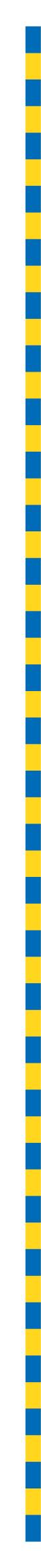 MINUTES OF PROCEEDINGSThe 4671 meeting of the Brisbane City Council,held at City Hall, Brisbaneon Tuesday 15 February 2022at 1pmPrepared by: Council and Committee Liaison OfficeGovernance, Council and Committee ServicesCity Administration and Governance TABLE OF CONTENTSTABLE OF CONTENTS	iPRESENT:	1OPENING OF MEETING:	1APOLOGY:	2MINUTES:	2PUBLIC PARTICIPATION:	2QUESTION TIME:	4CONSIDERATION OF COMMITTEE REPORTS:	15ESTABLISHMENT AND COORDINATION COMMITTEE	15A	STORES BOARD SUBMISSION – AMENDMENT TO THE SIGNIFICANT CONTRACTING PLAN FOR THE CONSTRUCTION OF THE BREAKFAST CREEK GREEN BRIDGE AND LORES BONNEY RIVERWALK EXTENSION	37B	STORES BOARD SUBMISSION – SIGNIFICANT CONTRACTING PLAN FOR THE CONSTRUCTION OF BEAMS ROAD UPGRADE (LACEY ROAD TO HANDFORD ROAD) – STAGE 1 WITH OPTION FOR STAGE 2	39C	CONTRACTS AND TENDERING – REPORT OF CONTRACTS ACCEPTED BY DELEGATES OF COUNCIL FOR DECEMBER 2021	43ECONOMIC DEVELOPMENT AND THE BRISBANE 2032 OLYMPIC AND PARALYMPIC GAMES COMMITTEE	53A	COMMITTEE PRESENTATION – SOCIAL ENTEPRISE SUPPORT AND GROWTH	54TRANSPORT COMMITTEE	55A	COMMITTEE PRESENTATION – SAFER PATHS TO SCHOOLS	57INFRASTRUCTURE COMMITTEE	58A	COMMITTEE PRESENTATION – NEW YEAR’S EVE 2021 ROAD CLOSURE PLANNING UPDATE	58CITY PLANNING AND SUBURBAN RENEWAL COMMITTEE	60A	COMMITTEE PRESENTATION – VILLAGE PRECINCT PROJECTS UPDATE	62B	PETITION – REQUESTING COUNCIL OVERTURN A DEVELOPMENT APPLICATION FOR 44 WOOLOOWIN AVENUE, WOOLOOWIN (APPLICATION REFERENCE A005850607)	63ENVIRONMENT, PARKS AND SUSTAINABILITY COMMITTEE	67A	COMMITTEE PRESENTATION – LORD MAYOR’S YOUNG ENVIRONMENTAL LEADERSHIP NETWORK PROGRAM	68CITY STANDARDS COMMITTEE	69A	COMMITTEE PRESENTATION – SIGNS TRAFFIC MANAGEMENT PROGRAM	70B	PETITION – REQUESTING COUNCIL ENFORCE A REDUCTION IN OPERATING HOURS AND NOISE POLLUTION FROM THE DIRTY SULTAN BAR, LOCATED AT 14 CONSTANCE STREET, FORTITUDE VALLEY	71COMMUNITY, ARTS AND NIGHTTIME ECONOMY COMMITTEE	79A	COMMITTEE PRESENTATION – COUNCIL’S LOST PROPERTY SERVICE	84B	PETITION – REQUESTING COUNCIL FUND THE RENOVATION OF THE MOOROOKA BOWLS CLUB, LOCATED AT 76 KOALA ROAD, MOOROOKA	85FINANCE AND CITY GOVERNANCE COMMITTEE	87A	COMMITTEE PRESENTATION – DISASTER RESILIENCE WITH CULTURALLY AND LINGUISTICALLY DIVERSE COMMUNITIES	88CONSIDERATION OF NOTIFIED MOTION:	89PRESENTATION OF PETITIONS:	102GENERAL BUSINESS:	103QUESTIONS OF WHICH DUE NOTICE HAS BEEN GIVEN:	103ANSWERS TO QUESTIONS OF WHICH DUE NOTICE HAS BEEN GIVEN:	104PRESENT:The Right Honourable, the LORD MAYOR (Councillor Adrian SCHRINNER) – LNPThe Chair of Council, Councillor David McLACHLAN (Hamilton) – LNPOPENING OF MEETING:The Chair, Councillor David McLACHLAN, opened the meeting with prayer and acknowledged the traditional custodians, and then proceeded with the business set out in the Agenda.Chair:	Please be seated.	I declare the meeting open.	Are there any apologies?Councillor CASSIDY:	Chair, just ahead of that, sorry, on a—just some details, your advice about the first in-person meeting. In terms of mask-wearing, are we required to keep masks on?Chair:	The advice from the CEO that was circulated was that, with social distancing 1.5 metres as per the seating arrangement, you can take your mask off while seated. Moving around, then you would need to put the mask back on.Councillor CASSIDY:	One other item, not while speaking?Chair:	Not while speaking, no.Councillor CASSIDY:	Or seated?Chair:	So, while you’re at your desk—Councillor CASSIDY:	Yes.Chair:	—in your seat or standing at your seat, you are able to take your mask off.Councillor CASSIDY:	Thanks, and just following on from that, Chair, is the Chamber considered a place where people need to be fully vaxxed to come into? I know there’s not a check-in, but what are the requirements in terms of that for staff and Councillors?Chair:	That’s not an issue that I’m aware of. I think we’re here under the directive of the Department of Health and we’re following Department of Health guidelines.Councillor CASSIDY:	You know, in State and Federal Parliament, everyone is required to be fully vaccinated to be in here. We’re not, is that the case?Chair:	I haven’t got advice on that one, I’m sorry.Councillor CASSIDY:	Okay. Well, just for the sake of the clerks and all Councillors and staff that we interact with and with the attendants, I can confirm that all Labor Councillors and our staff are fully vaccinated.Chair:	Thank you.	Apologies, are there any apologies? Councillor LANDERS:	Mr Chair—Chair:	Oh sorry, Councillor LANDERS, yes.APOLOGY:437/2021-22An apology was submitted on behalf of Councillors Lisa ATWOOD and Ryan MURPHY, and they were granted a leave of absence from the meeting on the motion of Councillor Sandy LANDERS, seconded by Councillor Sarah HUTTON.Chair:	Confirmation of minutes, please.MINUTES:438/2021-22The Minutes of the 4670 meeting of Council held on 8 February 2022, copies of which had been forwarded to each Councillor, were presented, taken as read and confirmed on the motion of Councillor Sandy LANDERS, seconded by the DEPUTY MAYOR, Councillor Krista ADAMS.PUBLIC PARTICIPATION:Chair:	Councillors, we have a public participant here this afternoon. I’d like to call on Mr Michael Robinson who’ll be coming into the Chamber to address us on Brisbane South First Aid Volunteers. Thank you, Mr Robinson. You can sit or stand, depending on your preference, and once your microphone is on, you’ll have five minutes to speak and then there’ll be a response provided to you. Thank you. You have five minutes.Mr Michael Robinson – Brisbane South First Aid Volunteers Inc.Mr Michael Robinson:	Mr Chair, LORD MAYOR, Councillors, I want to thank you very much for this opportunity to address you. My name’s Michael Robinson. I’m President of Brisbane South First Aid Volunteers. We are an incorporated organisation that has—and we are a member of ACNC (Australian Charities and Not-for-profits Commission), which—we’re a charity organisation. We are part of QFAV, Queensland First Aid Volunteers, which is our State body. There’s about seven groups—Councillor interjecting.Chair:	Just a moment.	There’s an off button. There is an off button.	Okay, please start again.Mr Michael Robinson:	All right. There’s about seven of us, seven of these groups around—in Queensland. We have one in Western Australia which is a different organisation. We provide first aid services to the community for different events, fêtes, a whole range of it. We do Christmas, we’ve done carols, a few carols. We’ve done rodeos, just about any event where you need first aid. We do ANZAC day locally, and we don’t charge a fortune. We do donations, by donations, we give a quote for a donation and that’s a negotiable quote, but we are much, much cheaper than any of the professional organisations. We’re even cheaper than St John. A lot of our people are ex-St John. My brother, who’s the Event Coordinator, was 14 years in St John.	We are trained and qualified. We’re all qualified in first aid. I, as a medic—all our medics have further training with oxygen therapy and we also have pain management, which means we can give the green whistle, if you’re aware of methoxy. We can do EpiPens, salbutamol, which is your asthma sprays, and we just last year—we are doing Narcan, when they’ll be able to do Narcan. So if we get—we’re not going to get it, but if we get a drug overdose, we can now apply Narcan when they decide which way they’re going to do it, which you can either have it IM (intramuscular) or up the nose and they haven’t decided yet.	As I said, we provide—all our people are very well trained. We have equipment to match any professional organisation. We have oxygen. We have first aid kits that are very extensive, AEDs (automated external defibrillators), and as I said, all our people are well trained. Any donations we get go back into the maintenance of our equipment or the training of our first aid people, because we pay for uniforms, we pay for all the training, and we get equipment. We’re very lucky that the Heritage Bank in Forest Lake has given us some really good donations. 	Councillor STRUNK, when we very first—when we started way back when—because we’re based—our registered address is in Ellen Grove, and Councillor STRUNK, way back when we first started, which was nearly four years ago, provided us with some funds to buy some marquees. Since then, we now have marquees that are well-signed and everything else. Yes, we—and the reason I appreciate this is because I was going to—we operate the southside of the river and we operate right down to Cleveland, right up to Laidley, and we actually do the Gold Coast, because there is nobody else on this side of the river that does what we do.	There are paid ones, as I said, but we are the only ones that do that, and we’ve done some events down the Gold Coast and we’ve done some up at Spirit of the Valley, which is an organisation that operates Laidley, Gatton, and all that sort of area. We do a lot of events for them. We do their NAIDOCs (National Aborigines and Islanders Day Observance Committees), we do their multicultural—I’m trying to think, there’s Colours of Lockyer. They do some that are repeat ones. This year, we’re doing Camp Hill State School. We’re doing a 10-hour shift there because they’re going into the night, so we’ve got a 10-hour shift there.	We also have a generator which is very kindly sponsored by Annastacia. She paid for our generator, which is good for us because some events we go to, there is no power and if we’re doing nighttime, we need lights so that we can see what we’re doing. So yes, we’ve got Camp Hill State School. We’ve got a few events coming up. We’re hoping to get RedFest. I know that’s out of your jurisdiction, but RedFest, which is down at Redlands, we’re hoping to get that back, which is a three-night event. Goodna Jacaranda Festival, we’re hoping to get that back because they’re coming back this year. They informed me last year. So they’re a couple that are coming back, but others, we have already.Chair:	Mr Robinson, thank you. I let you go a bit longer because of the slight interruptions, but thank you, your time has expired.	Councillor HOWARD, would you like to respond, please?Response by Councillor Vicki HOWARD, Civic Cabinet Chair of the Community, Arts and Nighttime Economy CommitteeCouncillor HOWARD:	Thank you, Mr Chair, and Mr Robinson, thank you very much for coming to talk to us. It is a whole lot easier to talk to all of us in one space than to go and visit each Councillor, but I know that you’ve had interaction with many of the Councillors in this room. Councillor STRUNK, you mentioned, and I know Councillor MARX and Councillor HUTTON have used your services at some of their events. So I really want to thank you for explaining what your organisation does and the good work that it does, and it certainly gives us an idea on what you’re doing and the positive work that you do out there.	The Schrinner Council recognises the invaluable role of volunteers and I know that that is something that you value highly. We know that volunteers play an important role in our cultural and community events that take place right across Brisbane every year, delivering our city’s festivals and events, of which many Council supports through sponsorship and our festivals funding program, that we’re able to see community groups across Brisbane put on events with the assistance of your type of organisation.	So I’d like to mention our Brisbane’s community and events festival staff that I will put you in touch with and make sure for future events they can contact you to see if you’re available to support. It sounds as if you’ve been pretty busy up until now, so it’s a wonderful thing, I know, with volunteers and making sure that we’re really respecting those volunteers and all of the work that they do. So I’m very happy to put you in touch with our Creative Communities team to investigate what opportunities exist to promote your services for Council supported events, and again, I’d like to thank you for your presentation here in Council today. Thank you very much.Chair:	Thank you, Councillor HOWARD.	Billy will show you out.QUESTION TIME:Chair:	Councillors, Question Time. 	Are there any questions of the LORD MAYOR or Civic Cabinet Chair of any of the Standing Committees?	Councillor LANDERS.Question 1Councillor LANDERS:	My question is to the LORD MAYOR. LORD MAYOR, last year, you announced the inaugural Women in Business grants, which have proven to be an enormous hit with local female Brisbane business owners. Could you please update the Chamber on the outcome of this grant program, including some of the recently announced recipients?Chair:	Thank you.	LORD MAYOR.LORD MAYOR:	Through you, Mr Chair, thank you to Councillor LANDERS for the question. Certainly, the Women in Business grants are a new initiative of this Administration and it’s something that directly came out of feedback with business leaders in Brisbane, that we had a series of events here in City Hall to engage with, to understand how they’re going, but also how we can help them. Now, it’s not normal for a Council, or Brisbane City Council, to provide grants directly to businesses, so we have made a clear decision to go in this direction.	It’s all about making sure that we support our female business leaders. Why? Because at the moment, only around 35% of businesses in Brisbane are run by females, and so there’s a gap there that needs to be addressed. There is no reason, absolutely no reason why there should not be 50% female business leaders running businesses in this community. They make up—female business leaders make up not enough of the business leaders in our community. So we’re actively getting out there, supporting them and helping them grow.	What this new grant program does is it targets to some of the early stages as businesses are getting, I guess, into a stage where they’re starting to grow, but they need some targeted investment to help them go to the next level. So what these grants provide is up to $5,000 per business. We had an extraordinary response, Councillor LANDERS, to the opening of grants. We had 466 applications received. Around 250 of those met the guidelines. There were obviously some that put in applications that weren’t inside the guidelines, and so it was an extraordinary job that our panel had to narrow down the list to the available funding, with $250,000 announced as part of this grant program.	Today, we confirmed the 54 grant recipients that would receive up to $5,000 each. So it’s a great outcome that will see that money starting to flow, investment in local businesses led by females. The other thing I want to see is not only the percentage of female-led businesses grow in Brisbane, but I also want to see young women and girls inspired to go into business, as well. They get inspired by seeing success stories. There are so many success stories already and we want to help champion those success stories.	Some of the examples that we saw today is JK Couture Designs, a business located at Stones Corner. They’d previously provided wedding dresses in their Stones Corner shop, and then COVID came along and they received a 70% reduction in business as a result of COVID. Why? Because a lot of weddings were cancelled or postponed. An absolute tragedy of the pandemic. So, this business quickly moved to providing locally made retro dresses, retro clothing. So they’re doing that now, so they’ve moved—they still do bridal wear, but they’ve moved into providing retro dresses there at their Stones Corner boutique.	The grant that we provided will help them to buy a machine that will allow them to do embroidery, but also to create lace. So instead of buying lace from another place or even another country, they can make the lace here in Brisbane for their retro dresses, so a great example. Another one is New Day Skin, which is a locally based, female-led company that provides the sun care products, including sun cream, which is targeted to get young people using it. So, they use a couple of interesting techniques to make it very attractive, and the fragrances that are included in there are part of that, as well.	We saw another interesting business call at East Forged, and they create a locally brewed tea drink that actually looks and tastes a bit like a beer. So literally, you can sit there, and maybe while your friends are having a drink at the pub, you can be having this tea drink which has next to no calories in it, it’s got no alcohol in it, and it is healthy for you. It’s got a little bit of caffeine in it. It’s a great concept, just to help people who—they want to be involved in the social aspect of going out to have a few drinks, but they don’t actually want to drink. Chair:	LORD MAYOR, your time has expired.LORD MAYOR:	Thank you.Chair:	Further questions?	Councillor CASSIDY.Question 2Councillor CASSIDY:	Thanks very much, Chair. My question is to the LORD MAYOR. LORD MAYOR, right across Brisbane, residents are receiving their February edition of your self-promotional flyer, Living in Brisbane. This is the one that you’ll send out 21 million copies of over your term, charging residents $6 million. With each edition, your photo and message on the front cover get more and more political. You’re now including campaign-style photos of yourself, and this month, you even changed the title of your message to include the words—and I quote—why I’m backing.	Despite numerous calls from the community and Labor Councillors, your politicisation of this official Council document has become even more brazen and arrogant. LORD MAYOR, you are literally using ratepayers’ money to politically promote yourself. Do you have no shame?Chair:	LORD MAYOR.LORD MAYOR:	In having a sort of chat to my colleagues prior to this meeting, we always ask the question, what do you think the Opposition might ask a question on today? Everyone was scratching their head because those guys opposite don’t have any agenda. I said, if they don’t have anything else, they’ll ask about Living in Brisbane. Councillor interjecting.LORD MAYOR:	There we go. I wish I had put money on that, but the fascinating thing here is that these Councillors in the Labor team either have conveniently forgotten history on this matter or they have chosen to ignore it. Now, what they continue to say, once again because they have no real agenda, no plans for this city, and they just want to have a campaign of smear and fear continually, they have forgotten that it was them that introduced Living in Brisbane, them when they were in administration. In fact, it was Councillor CASSIDY’s mentor, Jim Soorley, who introduced Living in Brisbane.	Now, there’s a suggestion that this has somehow been politicised. Now, I’d like to address that suggestion because I actually asked my team to go back and check, well, has Living in Brisbane in any way been politicised? They came back and they said, yes, the Labor Party politicised it, but we don’t. Now, exhibit A, Living in Brisbane when Labor Lord Mayor Tim Quinn was in office here. Now, at the moment, you’ll see there’s a message from the LORD MAYOR on the front. Now, that’s one of those things that’s been going on for many years, but Labor didn’t do that.	What they did is they put politicians all the way through this publication and, in fact, this one has 16 mentions of Labor Lord Mayor Tim Quinn in it. Sixteen mentions, and not only that, they mention other Labor Councillors in here, as well. So yes, Living in Brisbane has been politicised. It was politicised by the Labor Party. We don’t do that. We do not do that. Councillors, Councillors, LNP Councillors other than myself as the elected LORD MAYOR, do not appear in Living in Brisbane, yet under Labor, you’d have Councillor Hinchliffe quoted.	Basically, what they used to do is get their political media releases, cut and paste it and put it straight into Living in Brisbane, word-for-word, including said Councillor Hinchliffe, full stop, or said Councillor Quinn. So, 16 mentions, but look, this one was just the start. I have another one, Living in Brisbane, it mentions—there’s 22 mentions of Councillors, including Tim Quinn, Maureen Hayes, John Campbell, and Kerry Rea, all Labor Councillors being blatantly promoted here in Living in Brisbane, something that they now say is outrageous and they’re against.Councillor interjecting.LORD MAYOR:	Does anyone see the hypocrisy here? It’s absolutely outrageous. So, this one mentions Tim Quinn, even though he wasn’t even the Lord Mayor at the time. It says Deputy Mayor and Urban Planning Committee Chair Councillor Quinn said, blah, blah, blah. Exhibit three, another one, 14 mentions of Labor Councillors, including David Hinchliffe, Tim Quinn and Jim Soorley. So yes, Living in Brisbane has been politicised by the Labor Party in the past, but we don’t do that. We talk about the agenda that we are running to build a better Brisbane, but we don’t politicise it. We don’t mention LNP Councillors in there.	If you for a second think that it is inappropriate for the LORD MAYOR, the leader of this city, elected by the people, to appear once in the newsletter, then you are a hypocrite. You are a hypocrite because it was okay for 16 mentions of Labor Councillors, 14 mentions, 22 mentions of Labor Councillors in the past, but it’s suddenly not okay for one mention of the LORD MAYOR. One mention.Councillor interjecting.LORD MAYOR:	What’s going on here? What’s going on here? They’ve got nothing. They literally have nothing. If this is the biggest issue to them, they’ve got nothing. No plans for this city, no agenda, they’ve just got smear and fear and misrepresentation.Chair:	LORD MAYOR, your time has expired.	Further questions?	Councillor TOOMEY.Question 3Councillor TOOMEY:	Thank you, Chair. My question is to the Chair of the Infrastructure Committee, Councillor WINES. Councillor WINES, with Valentine’s Day now over for another year, could you please update the Chamber on how the Schrinner Council is getting our loved ones home sooner and safer through our Speed Awareness Monitors (SAM) sign initiative and road safety upgrades?Chair:	Councillor WINES.Councillor WINES:	Thank you, Mr Chair, and can I thank Councillor TOOMEY. I’m sure you and I—all the Councillors recognise that Councillor TOOMEY is the biggest romantic in this place, and that’s obviously why this question was—why he raised this question with us today. Yesterday was Valentine’s Day and I hope all Councillors did have a wonderful Valentine’s Day. I just want to make sure that everybody took a moment to see the Valentine’s SAM sign. Now, we change the SAM sign imagery from time to time to make sure that it remains a point of interest for people so that they are reminded to keep to the speed limit. That is the objective.	The SAM sign, in many ways, is a tool used to remind drivers in a courteous manner to maintain the speed limit in that particular street. It’s not okay for motorists to flirt with danger against these Valentine’s Day signs, and it’s important that, particularly, at this time of year, don’t be a heartbreaker, stick to the speed limit. So, in all seriousness, we have the Valentine’s Day one. We’ll soon be seeing an Easter one, and it’s a way of making sure that motorists continue to pay attention to what has been, at this point, a long-running and successful program.	The Schrinner Council’s investment in SAM signs means that over half of speeding drivers dropped their speeds to the signed limit, making our streets safer for all road users, whether they be motorists, cyclists, or pedestrians. Council is taking action to reduce road congestion and to make it a safe city across all suburbs. The $719,000 in the 2021-22 financial year to deliver permanent Slow for SAM signs for schools specifically—so, this is a program that was initiated this term to put up permanent SAM signs or speed awareness monitors at schools to increase safety for schools, for students and families and teachers accessing the schools. 	Priority sites were identified in all wards, and I, when I was a ward Councillor, in my role as a ward Councillor was consulted, and I trust—Councillor interjecting.Councillor WINES:	—and I trust that all Councillors were consulted to find sites in their own communities to ensure that the priorities of the city were consistent with local community priorities. I know in my own ward that Dawson Parade at Keperra was the site of this year’s SAM for Schools site for St Williams, which is actually a border street with Councillor TOOMEY, so it’s a nice connection there that the two of us have, the shared SAM signs. I believe Councillor TOOMEY put a SAM sign for Grovely State School on Dawson Parade last year on his side of the road, and I put one on my side of the road, making a beautiful partnership at this time of year, so thank you, Councillor TOOMEY, for that.	I really appreciate our long-running care of the north-western suburbs for making schools safer for that area. I have the great pleasure to advise the Council that the program for this financial year, the budgeted program, has hit its target, that all of the SAM for Schools signs were in before school returned this year, which is a great thing because the objective here is to make these streets safer for people accessing the schools, and that we were able to do it early or earlier than anticipated is, I think, something that I’m really quite proud of, and I thank the officers involved in this project and this program, too, for being able to do that.	Now, the Councillors would know that over some time now, we have had rotating mobile SAM signs that Councillors can shift, can build new locations and shift them around. For those who are interested, there are across the whole city 188 moveable monitors that rotate across 748 separate locations, and these installations will stay in one place for at least one month, and oftentimes up to six weeks. They can show—or they do show, I should say—that, of the 68.74 million vehicles who passed by a SAM between May and August of last year, 18.3% of motorists who were speeding when they entered SAM’s radar range and 55.8% of those adjusted their speed to below the speed limit when they were made aware of it.	So I’ll say that again. Of the motorists on those particular roads, 18.3% were speeding, and of them, more than half quickly adjusted their speed merely in response to our signs.Chair:	Councillor WINES, your time has expired.Councillor WINES:	Thank you, Mr Chair.Chair:	Further questions?	Councillor SRI.Question 4Councillor SRI:	Thanks, Chair. My question is to the Mayor. LORD MAYOR, recently Council officers have done the right thing by refusing to support a development application for two 26-storey high-rise towers on a site zoned for eight to 12 storeys at 297 Montague Road, West End, immediately adjoining Davies Park. The site in question was first proposed to be publicly acquired and amalgamated into Davies Park over 100 years ago, and in Council’s City Plan 2000, the site was still identified for acquisition to—and in the Trunk Infrastructure Plan to cater for growing demand for greenspace.	Your own Administration has recognised the chronic shortage of public parkland in West End and admits that the acquisition of the glass factory site further north in the suburb of South Brisbane won’t be enough to rectify this deficit. So, now that the proposed development for 297 Montague Road seems unlikely to proceed, will you ask your officers to explore acquiring the site so it can be added to Davies Park?Chair:	LORD MAYOR.LORD MAYOR:	Mr Chair, through you to Councillor SRI. We are always committed to, wherever possible, expanding greenspace and parkland, which is what we’re doing at Mowbray Park right now. We’re absolutely committed to that, hence why we’re looking at acquiring the Visy site in the future, because there’s an opportunity as part of the Olympic Games, opportunity to have a temporary facility there for the Olympics and then to have a great public outcome in the longer term. We are always looking at opportunities.	Now, I’m aware that in the LGIP—so the Local Government Infrastructure Plan—we have proposals for providing more parkland in the area that Councillor SRI is talking about. I am also aware that Councillor SRI voted against the LGIP when it came up in this place. What I am also aware of is that, as part of the proposal—or, at least, I think I’m talking about the same proposal, but as part of the proposal that was refused, there was an inclusion in the plan for something like 4,000 square metres of new parkland to be created as part of that development.Councillor interjecting.LORD MAYOR:	So, that would extend the existing land around Davies Park and provide a new connection from Montague Road through to Davies Park. It’s interesting because Councillor SRI says that the plan says X number of storeys, this was above it, should be refused, but I’m also aware that what was proposed is actually a smaller footprint of development and a higher outcome so that parkland could be provided back to the community. So you could have squat, fat buildings on the site or you could have taller, thinner buildings that provide parkland. Councillor interjecting.LORD MAYOR:	So, Councillor SRI—well, Councillor SRI says all the whole site. Well, we don’t own this site. We don’t own this site. It’s a private site, and the proposal would have seen 4,000 square metres come across to Council—Councillor interjecting.LORD MAYOR:	—without us having to acquire that land, and so—Chair:	Councillors on all sides, no interjection, please.LORD MAYOR:	—and so, when Councillor SRI opposes developments in his area that provide new parkland, you have to question how genuine he is about getting more parkland, because it seems that his only approach to getting parkland is that ratepayers should have to buy it. Now, if there is another, more affordable way of providing it, shouldn’t we explore that? Councillor SRI:	Point of order, Chair.Chair:	Point of order to you, Councillor SRI.Councillor SRI:	Just on relevance, the question was about whether the Mayor will ask officers to explore acquiring the entirety of the 10,000 square metre site, not about whether officers should trade off 14 storeys of additional height for a small pocket of parkland.Chair:	LORD MAYOR.LORD MAYOR:	So, in terms of acquiring land for parkland, we are always looking for opportunities, but it’s got to be affordable, and this situation that was proposed where 4,000 square metres would come across to add to the parkland in the area was very affordable. It didn’t require us spending any ratepayers’ money to achieve that outcome. So, the reality is we need to look in the best interests of the ratepayers to make the dollar go further, so if we can achieve an outcome through the development process, that’s a good thing. That is a good thing.	It’s like the Greens Party’s fanciful claims about the ABC (Australian Broadcasting Corporation) site. Oh, just find the money and buy it. Never mind that the Labor-run Government sold the site off and it’s more than doubled in value since then, and I think that’s probably an underestimation. It went from, I think, 20 million now to 43.5, 12 months ago, and what’s happened in the last 12 months? Massive property boom. Yet, oh, we should just magically find all of this money to buy a site that was sold off by the Labor Government, that was already owned by the public. We opposed the sale of the site in the first place. 	Now, the Greens want us to spend a massive amount, 40, 50, $60 million to buy land that was once owned by the Government. When you start talking about money, Greens MPs and Councillors, their eyes just sort of glaze over. It’s like, oh, taxpayers can pay. Ratepayers can pay. There’s money. There’s money here, there’s money there. There is no magic pudding here, and so we strive to make ratepayers’ dollars go further, and we do that by, wherever possible, achieving great infrastructure and greenspace outcomes through the development assessment process and we’ll continue to do so. Chair:	LORD MAYOR, your time has expired.	Further questions?	Councillor MACKAY.Question 5Councillor MACKAY:	Thank you, Chair. My question is to the Cabinet Chair of Environment, Parks and Sustainability Committee, Councillor DAVIS. Councillor DAVIS, the Schrinner Council is transforming the Oxley Creek corridor into a world-class sustainable leisure destination, with Warril Parkland’s upgrade completed last year. Can you please update the Chamber on what will be next as part of the Oxley Creek transformation project?Chair:	Councillor DAVIS.Councillor DAVIS:	Well, thank you, Chair, and through you, I thank Councillor MACKAY for the question. Mr Chair, Oxley Creek is our largest creek catchment, spanning approximately 70 kilometres across three local government areas. It is also one of our most important waterway bodies, being the longest creek and only sand-based creek in the city. Unfortunately, it has bordered on industrial land and has become one of our most urbanised waterways. The LNP Administration recognise this, and in 2016, announced that the Brisbane City Council would be supporting the transformation of Oxley Creek from the Brisbane River to Larapinta.	As part of this announcement, we committed to investing $100 million over 20 years to transform the 20-kilometre corridor into a world-class lifestyle and leisure destination. A key focus of this commitment was to improve the land around Oxley Creek to increase the biodiversity and ecological values in the catchment. Since then, there has been significant progress within the Oxley Creek Transformation project. In 2018, Council released the Oxley Creek Master Plan which identified six priority projects. These projects focused on delivering new recreational opportunities, as well as improving the environmental outcomes.	Last year, we finished the Warril Parklands upgrade which provided a nature-based adventure playground. This playground is a great space to engage and educate children on our natural environment, not only through the nature-based playground but through the Warril Parkland Discovery Trail and the Oxley Creek Junior Ranger Program. The Discovery Trail features 11 stops and includes activities and challenges that teach children about the environment around them. As part of the Oxley Creek Junior Ranger Program, kids can then complete a quiz about what they learnt on the Discovery Trail. These two programs ensure that, at the heart of everything we do in this space, the environment is our key focus.	Some of our environmental projects include partnering with Oxley Creek Catchment Association and Ocean Crusaders to support their waterway clean-up initiative. Last year, this saw 343 kilograms of rubbish removed from the creek and creek banks. We’ve also partnered with Resilient Rivers and Logan City Council to investigate and identify solutions to address erosion issues at Larapinta. Mr Chair, we also entered into a cultural heritage management agreement with the Yuggera Ugarapul people to ensure future projects are sensitive to cultural heritage. This is a very important step in recognising the traditional owners and to the ongoing maintenance of the site. 	One of the priority projects in this master plan was to transform 150 hectares of wetlands in Archerfield into an ecological parkland. We released the Archerfield Wetlands Precinct Plan in 2019, which outlined the plan for rehabilitating the old Inala waste treatment plant into a district scale parkland. The parkland will provide something for all ages and interests, from a youth hub to an adventure playground for our younger kids. It will also provide facilities for Oxley Creek Catchment Association to event and performance spaces, as well as ensuring environmental restoration and rehabilitation of the catchment.	Later this year, we will see the completion of the three-kilometre Archerfield Wetlands Discovery Trail, allowing the community to access and enjoy this site. The introduction of the shared path will improve access through the wetlands, which allows for vegetation management and future restoration works to occur. Mr Chair, as I’ve already mentioned, the key focus of this project is improving the ecological outcomes for Oxley Creek, and water quality monitoring is key to achieving this objective. We have commenced monthly water quality monitoring to gain a better understanding of the water quality of the creek.	This is incredibly important because, by improving the waterway health in Oxley Creek, we will also see benefits in the Brisbane River and through to Moreton Bay. As for what is next, well, Councillor JOHNSTON, you’ll be pleased to know the Graceville Riverside precinct plan is finalised and will be released tomorrow. Graceville Riverside Park will be the third precinct plan that has been born out of the Oxley Creek Transformation Master Plan.Councillor interjecting.Councillor DAVIS:	As the entrance point to Oxley Creek from the Brisbane River, the key focus for this area is supporting the existing community facilities and recreational activities in this space. In the short term, the focus will be on upgrading the existing parkland facilities and to provide new playground and outdoor gym equipment. In the longer term, we want to be able to support the existing water-based recreational facilities by upgrading community facilities and water access. This plan has been the result of significant community input, with more than 750 people providing feedback on the draft plan in late 2020.	Mr Chair, we’ve come a long way in our vision for Oxley Creek, but there’s still much more to do and I look forward to working with BSA to roll out more.Chair:	Councillor DAVIS, your time has expired. Thank you.	Further questions?	Councillor CASSIDY.Question 6Councillor CASSIDY:	Thanks very much, Chair. My question is to the LORD MAYOR. LORD MAYOR, it’s becoming increasingly obvious that you have decided to rename the Brisbane City Council after yourself. No longer do you and your LNP Administration refer to this organisation as Brisbane City Council, you call it the Schrinner Council. Residents are becoming more and more concerned with this narcissistic behaviour. One resident wrote in a local newspaper—and I quote ‘your assumption of ownership of our Council seems like immodest self-aggrandisement. Please give Brisbane City Council its proper name and status’. The quote ends there.	Brisbane City Council has existed since 1925, and it’s always been called that, Brisbane City Council, but LORD MAYOR, you just can’t help yourself. It’s not enough to name a group of LNP Councillors after yourself as Team Schrinner, you go bigger and name the whole Council after yourself. This egotistical decision makes it very clear that you are purely in it for yourself and not for the people of Brisbane. LORD MAYOR, yes or no, do you think residents appreciate your arrogance?Chair:	LORD MAYOR.LORD MAYOR:	Thank you, Mr Chair. We see once again a complete misunderstanding of how democracy actually works.Councillor interjecting.LORD MAYOR:	The Brisbane City Council, we actually had this discussion in the Chamber last year. What is the Council? What is the Council? Not what I think the Council is, what does the law, what does the City of Brisbane Act say the Council is? It is the elected group of Councillors, the elected group of Councillors. That is the Council. The Council is not some nameless, nebulous organisation. The Council is the elected group of Councillors. Now, I didn’t write the law. I didn’t write the City of Brisbane Act. In fact, the Labor Government wrote the City of Brisbane Act, and they continue to meddle and change the City of Brisbane Act, but one thing they didn’t change was the fact that the Brisbane City Council is an elected, democratic organisation.	Now, forever and a day, the Administration, the elected government of the Council, was known as the Administration, so the new Administration, the Soorley administration, the Quirk administration. We have deliberately changed that because we’re not here to administer. We are here to build a better Brisbane. We are here not to administer. We’re not administrators. We’re here to have a vision for the city and to build a better Brisbane, and so—Councillor interjecting.Chair:	Councillor STRUNK, please.LORD MAYOR:	So I’m not going to refer to my colleagues as administrators, because they’re not. We are not administrators. We’re builders. We are not administrators. We’re visionaries. We have a vision and a plan for the City of Brisbane. So, just like, just like up the road is the Palaszczuk Government—Councillors interjecting.LORD MAYOR:	Why? Because that’s the elected government.Councillors interjecting.LORD MAYOR:	That’s the elected government. Why is it called—Councillor interjecting.Chair:	Councillor STRUNK. LORD MAYOR:	—the Morrison Government? Because that’s the elected government. We are the elected Council. Now, we didn’t elect ourselves. The people of Brisbane put us here. So if you have an issue with this, Councillor CASSIDY, take it up with the people of Brisbane. The good thing about democracy—Councillor interjecting.Chair:	Councillor CASSIDY, please. Councillor interjecting.LORD MAYOR:	A couple of Labor operatives have taken objection to this, and a couple of Green operatives—Councillor interjecting.Chair:	Councillor ADAMS. LORD MAYOR:	—have taken objection to this.Councillor interjecting.LORD MAYOR:	The reality is, we are the elected Council.Councillor interjecting.LORD MAYOR:	The Council is the group of Councillors that run the show, and if Councillor CASSIDY can’t get his head around this simple thing, he probably shouldn’t be in the role that he’s in. He probably shouldn’t be the so-called Leader of the Opposition if he can’t get a basic thing like this right. Now, I see time and time again Councillor CASSIDY refers to the Queensland Government as the Palaszczuk Government. Why does he do that?Councillors interjecting.LORD MAYOR:	Why does he do that? He even refers to the Morrison Government as the Morrison Government, yet the Schrinner Council—Councillor interjecting.LORD MAYOR:	—he somehow takes objection to that because—Councillor interjecting.Chair:	Please. Councillor CASSIDY, please. LORD MAYOR:	What’s the difference between the three? What’s the difference between the three? They’re all elected.Councillor interjecting.LORD MAYOR:	They all run a government. There’s all a government and an opposition in each case. There is no difference, no difference whatsoever. If Councillor CASSIDY takes objection to this, his objection is purely political. It’s a cynical political one, which motivates pretty much everything he does and says. So, like I said, I don’t know why it’s okay to refer to the State Government as the Palaszczuk Government, but using the same thing here is suddenly unacceptable. Why? It’s politics. With Councillor CASSIDY and his colleagues, politics always comes first.	I guess their loyalty to the team is rock solid, but in this case, it is causing them to have a bit of blurred vision because they’re somehow okay with something happening just up the road, but they think it is completely unacceptable here. I say again, we are not administrators. We are not an administration. We are a government that governs for the best interests of the people of Brisbane. We are the elected Council and we never lose sight each and every day of why we’re here. That’s to make Brisbane better for the people of Brisbane.Chair:	Thank you, LORD MAYOR.	Further questions?	Councillor HUANG.Councillor HUANG:	Thank you, Mr Chair.Chair:	Is your mic on? Is your mic on?Councillor HUANG:	Oh sorry, yes.Chair:	There you go.Question 7Councillor HUANG:	Yes. Thank you, Mr Chair. My question is to the Acting Chair of the Transport Committee, Councillor OWEN. Councillor OWEN, with Brisbane schools welcoming students back to the classroom, could you please update the Chamber? Schrinner Council, Schrinner Council, Schrinner Council’s Safer Paths to School program is encouraging active and safer travel for Brisbane school goers.Chair:	Thank you.Councillor interjecting. Chair:	Councillor OWEN. Thank you, Councillor OWEN.Councillor OWEN:	Thank you, Mr Chair, and thank you, Councillor HUANG, for the question. Certainly, it is a pleasure to be able to get up here today and talk about the Schrinner Council’s delivery on the Safer Paths to School. As Brisbane students have been getting back to school in the past week or so, the Schrinner Council has been working very hard to make sure that the trip to and from school is a safe and easy one. Can I say to my fellow Schrinner Council team member, Councillor WINES, thank you for your efforts through your portfolio area to your officers, who have been working hard on the delivery of these programs. 	We are incredibly proud as part of the Schrinner Council of the Safer Paths to School program right across the City of Brisbane as it builds missing footpath links and wider footpaths near schools to ensure students, parents, carers, and teachers can travel to and from school on safe and connected footpaths. Since the program began in 2019, over nine kilometres of new footpaths have been constructed, and over the summer season, we have seen more footpaths built, ready to welcome students in this new school year. So, over December 2021 and January 2022, eight new Safer Paths to School projects were completed.	Now, I do know that Councillor MACKAY would have received very good feedback from the upgrade on Jesmond Road for Fig Tree Pocket State School, and I know that you were certainly out there on the first week of school, Councillor MACKAY, and talking to your residents out there as you regularly do. I also know that the feedback from Councillor LANDERS has been that the Sophy Crescent path for Norris Road State School has been well received in her local community. Now, Councillor WINES, over at Mitchelton, Our Lady of Dolours Catholic Primary School has also benefitted from a new footpath.	Over in Rossmore Avenue in Coorparoo for Our Lady of Mount Carmel Primary School, I know that Councillor CUNNINGHAM has been getting positive feedback from her residents. Whilst I’ve acknowledged some of the team members of the Schrinner Council on this side of the Chamber, I do point to the fact that Seven Hills State School has also had 130 metres of extra footpath installed which is in the Morningside Ward. On the northside, as well, we know that Councillors HAMMOND and DAVIS’ community will certainly appreciate the two upgrades in Stafford Heights in Remick Street for the Queen of Apostles, and also Pangeza Street for Somerset Hills State School. So, they’ve certainly gone quite well.	Whilst I’m sure I will never hear a, good job, Schrinner Council, come out of this Councillor’s mouth, Councillor JOHNSTON’s community will be benefitting from a new footpath or is going to benefit from the new footpath which has been installed on Waratah Avenue for Graceville State School, which was finished in December. That’s not all, as we often hear that line, ‘but wait, there’s more’. They were the eight footpaths that were just completed over the Christmas school holidays. So, this entire financial year, there have been another six footpaths that have been constructed.	I know that Councillor ADERMANN is a great advocate for the one in Ironbark Road, Chapel Hill, at Chapel Hill State School, and Councillor MATIC on Bramble Terrace at Red Hill for Ithaca Creek State School, and Councillor HUTTON in Cobbadah Street, Jindalee, for Jindalee State School. Also, DEPUTY MAYOR over at St Joachim’s Catholic Primary School in Yuletide Street, Holland Park West, and Councillor ALLAN in Hulme Street, Virginia, for Virginia State School. Also, over in Salisbury, at Salisbury State School in Massinger Street, Neller Street and Ged Street, in Councillor GRIFFITHS’ area, that’s another one that was finished this financial year.	So, this program not only fixes missing links, it creates a safer environment, supports active school travel, reduces traffic and parking congestion at school gates, and promotes improved health outcomes. This kind of infrastructure is delivered alongside our Active School Travel program and helps to make the trip to school safer without the need of a car.Chair:	Thank you, Councillor OWEN. Your time has expired.Councillor OWEN:	Thank you.Chair:	Further questions?	Councillor STRUNK.Question 8Councillor STRUNK:	Yes, thank you, Chair. My question is directed to the LORD MAYOR. LORD MAYOR, last year, Labor Councillors revealed to you that one of your LNP Councillors was using residents’ money for personal development courses. Councillor Peter MATIC charged residents $1,925 for a course at a company that specialises in neurolinguistic programming or NLP. According to some, NLP is a psychological approach that involves analysing strategic use by successful individuals and applying them to reach a personal goal.	LORD MAYOR, you’ve had more than enough time to conduct an investigation into the use of Brisbane ratepayers’ money and inform a position on it. Yes or no? Do you think the LNP Councillors paying for personal development courses in neurolinguistic programming is a good use of residents’ money?Chair:	LORD MAYOR.LORD MAYOR:	Look, there’s a really simple answer to that question and that is no one is allowed to pay for personal development courses using ratepayers’ money. They can pay for professional development courses. I would simply say that I certainly hope that no Labor Councillors are taking the opportunity up to pay for courses from their ward budget or from their budget that’s been provided using ratepayers’ money. I certainly hope that the Leader of the Opposition or any of the other Labor Councillors aren’t using ratepayers’ money for professional development courses in the same way that they’re criticising this side of the Chamber for.	So, look, I’m happy to look into that to see whether any Labor Councillors have taken up the opportunity to do professional development courses, because they obviously have an issue with it, but the reality is, as I said, there is no money available for personal development courses. There are funds available for professional development courses. Now, that is the same as for many people in this Council organisation and, in fact, many people right across State Government, business. It is the case that people—organisations invest in their people for their professional development. Why? Because it helps their people grow and learn and become better at their jobs.	So I think that is a perfectly reasonable thing for Council to do, to make sure that its leaders, the Council, the elected Councillors can have some professional development. So, I am very enthusiastic about Councillors increasing their skills. I would suggest that there are some courses in financial management that the Leader of the Opposition could take advantage of in understanding budgets, in, I guess, making sure that they can read balance sheets all right and understand what they see in front of them when the quarterly financial statements and budget reviews come through. There are courses that you can do in that, and, obviously, there’s a need on the opposite side of the Chamber.	So I would encourage Councillors to continue making—or taking up the opportunity to do professional development. It is good that we all grow our skills, but certainly, there are no funds available for personal development.Chair:	Thank you, LORD MAYOR.	That ends Question Time.	We now move on to consideration of Committee reports.	LORD MAYOR, Establishment and Coordination Committee report, 7 February 2022.CONSIDERATION OF COMMITTEE REPORTS:ESTABLISHMENT AND COORDINATION COMMITTEEThe Right Honourable, the LORD MAYOR (Councillor Adrian SCHRINNER), Chair of the Establishment and Coordination Committee, moved, seconded by the DEPUTY MAYOR (Councillor Krista ADAMS), that the report of the meeting of that Committee held on 7 February 2022, be adopted. Chair:	LORD MAYOR.LORD MAYOR:	Thank you. Last night, the City Hall, Story Bridge, and Victoria Bridge and the Tropical Dome and Reddacliff Place were all lit up in red to support Sweetheart Day, obviously, coinciding with Valentine’s Day. Sweetheart Day is Australia’s awareness day for children impacted by heart disease. Regrettably, it is one of the largest causes of infant death in the country. Tonight, all of the same assets will be lit red again, but for a different reason. Many of you would be aware that it marks the 80th anniversary of the fall of Singapore in the Second World War, and, obviously, that was, I guess, a pivotal point in the Second World War which was a shock and a tragedy to many people.	Many people lost their lives. Many people were taken prisoner of war as a result of that. So, it is appropriate that we acknowledge that important anniversary 80 years ago and the many people that lost their lives, the many people that fought for freedom, and, ultimately, to be grateful that the nation of Singapore has risen again and is now one of the leading nations in Asia and, in fact, the world when it comes to their growth over so many decades, and delivering such great, high standards of living for their people and also a strong defence force which hopefully will make sure that we never see the fall of Singapore again.	On Wednesday, or tomorrow night, the Story Bridge and Victoria Bridge will be lit up in blue to support International Angelman Day. Angelman syndrome is a neurogenetic disorder that results in intellectual and developmental delay. It affects around one in 20,000 people, and those with Angelman syndrome typically are non-speakers or speak only with a few limited words. They also have mobility and balance impairments, but they’re also known for their tremendously happy personalities and positive nature. Obviously, I think for many of us, it’s one of the first times we’ve been hearing about this syndrome, and that is exactly why we light up the assets for this reason, so we can bring community awareness to so many good organisations and causes.	This coming Saturday will mark two years to the day that Hannah Clarke and her three beautiful children, Aaliyah, Laianah and Trey, had their lives taken by one of the most shocking acts of domestic violence and crimes that we have all witnessed in our lifetimes. Through Small Steps 4 Hannah, the charity that was formed out of that tragedy, we’ve seen already some really positive progress made, particularly, when it comes to the matter of coercive control, with now that fight being taken up with the State Government and getting the support of the State Government, which has been fantastic, to really help address some of those issues that were linked not only to the death of Hannah and her three children, but also that so many other women have suffered through and so many other people in domestic violence situations.	So, I did want to acknowledge that Councillor CUNNINGHAM is the Director of Small Steps 4 Hannah and is actively supporting the great work of that organisation, and that the Lady Mayoress, Nina, is also their patron. We want to acknowledge the work that is being done there and the progress that is made. Obviously, we’d all like to see more progress and faster progress, but this Saturday marks the two-year anniversary of that tragedy, and we’ll be lighting up all of our assets in pink to acknowledge that particular day and rededicate ourselves to making sure that we stop things like that happening in the future so that we can all live safe in this community, and particularly women can live safe from domestic violence. 	Last Sunday, 13 February, was the 14th anniversary of the National Apology to the Stolen Generations, and it’s a fact of Australian history that so many Indigenous Australians suffered greatly from early government policies which implemented the forced removal of Indigenous children from their families. There can be very few things that are more traumatic than having children removed forcibly from their families, and so it was right and just that, as a nation and also the Government apologised and it’s now 14 years since that occurred.	Obviously, that was a dark chapter of our history, but one that is important that we remember each year, and once again reminds us that sometimes even policies that may have in some ways been well-intentioned can have drastic and tragic impacts, and this was one of them. The journey to apology began with the Bringing them Home report, which had a number of findings from an inquiry from the Human Rights and Equal Opportunity Commission in 1995.	On a more positive note, yesterday, Councillor HOWARD marked the 10th  anniversary of the Brisbane Greeters program, and so we celebrated last night. We came together on Valentine’s Day with more than 60 Brisbane greeters to thank them for their service to our city and to encourage them for many more years to come with the fantastic Brisbane Greeters program. I’m proud to have brought Brisbane Greeters onboard inside Brisbane City Council now on a permanent basis. When they first started, they were part of Brisbane Marketing, which—Councillor interjecting.Chair:	Councillor JOHNSTON.LORD MAYOR:	When they first started, they were part of Brisbane Marketing, which is obviously our economic development agency, but now, going forward, they will continue to be part of Brisbane City Council. We got to acknowledge last night four amazing women who were there on day one, the very first Brisbane Greeters who are still greeting today. It was great to be able to present them with a special commemorative badge for their 10 years of service. At the moment, we have 114 volunteer greeters who do a great job.	I mentioned last night that, if you have a look at some of the reviews of the greeters, like for example on TripAdvisor, people are so grateful for the work that they do. They have earned the honour and respect not only of tourists coming to our city, but in more recent times, as we’ve geared back up again in recent times, local Brisbane residents have been taking up the opportunity to go on greeter tours, and local Brisbane residents have appreciated learning more about their city. They may have been born here or lived here a long time, but there is always more to learn.	It’s interesting to see that one of the most popular tour destinations is the Walter Taylor Bridge, Councillor MACKAY, Councillor JOHNSTON. People absolutely love to go and see that bit of Brisbane’s unique history, and there are many great tours across the city that will reveal fascinating things about our wonderful city. These volunteers are an absolute wealth of information and knowledge. Most importantly, they are passionate about Brisbane and they love Brisbane. So thank you to all of the Brisbane Greeters who have served us for the last 10 years, and, particularly, those who started on day one and are still going.	Item A in front of us is the amendment to the significant contracting plan (SCP) for the construction of the Breakfast Creek Bridge, and also the Lores Bonney Riverwalk extension. This project is effectively—well, it achieves two things. It provides a new creek crossing across Breakfast Creek for the growing number of pedestrians and cyclists going through the area, but it also provides a much-needed extension of the Lores Bonney Riverwalk through quite a narrow section there that needs to be upgraded to provide for the volume of people that go through there each day.	What this SCP change does, it’s very simple. When we first went out to tender—or when we first went out with the SCP, sorry, not out to tender, but when we first brought the SCP through to Council, there was a 20% loading added for local benefits. We have brought this amendment through to add a 30% loading for local benefits, which is our maximum loading for local benefits in the procurement policy that we have. So we’re really making sure that we give every opportunity and benefit to get local tenderers with local people working on the jobs and providing those local benefits. That is the only change that we’re bringing through here, increasing the local benefits weighting from 20% to 30%.Chair:	LORD MAYOR, your time has expired.439/2021-22At that point, the LORD MAYOR was granted an extension of time on the motion of the DEPUTY MAYOR, seconded by Councillor Sandy LANDERS.Chair:	LORD MAYOR.LORD MAYOR:	So, this approval today, assuming that Council supports it, will bring into effect that 30% weighting or benefit for those local benefits. We, obviously, want to get on with the construction of this project which will gear up in the coming months. We’re expecting a tender will be awarded very soon, based on this 30% weighting, and then construction will happen in the coming months and it’ll kick off. Obviously, the Breakfast Creek Green Bridge, the second of our two green bridges that are underway at the moment, with Kangaroo Point Green Bridge under construction at the moment, with worksites established and a lot of work going on.	Item B is the Stores Board submission for the significant contracting plan for the construction of the Beams Road upgrade, Lacey Road to Hanford Road Stage 1, with an option for Stage 2, as well. This is a really important upgrade. Now, there’s been a lot of discussions about the Beams Road open level crossing which, obviously, we’ve committed $40 million and we’re seeing other levels of government involved in that project, as well, but what this one is is making sure that we get a corridor upgrade, and that is really important. This is a busy corridor.	There are sections in the past that have been upgraded, but then there are clearly substandard sections that aren’t designed to cope with the volume of people that go through there every day. So, like all road and infrastructure upgrades, this will also provide upgraded safety and upgraded cyclist and pedestrian facilities and deliver a good safety outcome, as well as allowing for increasing capacity. The total cost of this project is 73 million. Stage 1 works are due to start in the middle of the year. Stage 1 includes an upgrade from Hanford Road through to Tullamore Street, and also the shared footpath and pathway and public utility upgrades to Lacey Road, as well.	The SCP also allows Council the option of pushing ahead with Stage 2 if the budget allows us to do that at the end of stage one, so touch wood we can get more out of this. We certainly intend to do so. Council and this team is only able to deliver this upgrade thanks to the support of the Morrison Government, the Morrison Government.Councillors interjecting.LORD MAYOR:	It’s interesting, even the Opposition calls it the Morrison Government. Thanks to the Morrison Government, we’re able to invest into this—Councillor interjecting.Chair:	Councillor JOHNSTON, please.Councillor interjecting.Chair:	Councillor JOHNSTON.LORD MAYOR:	We have the legal and constitutional expert making commentary.Councillor interjecting.LORD MAYOR:	So, we’ve had strong advocacy from the local Federal MP, Luke Howarth, who has delivered a $50 million contribution through the Morrison Government to help us get on with this project. Obviously, the budget I mentioned before was 73 million with 50 million coming from the Morrison Government. So, keen to get on with this particular project, just as we are keen to continue supporting the Beams Road open level crossing upgrade, which I mentioned we’ve committed $40 million towards.	Item C is the contracts and tendering report for December 2021. Twenty-two out of 24 contracts have been awarded to businesses within our local region of Brisbane and South East Queensland. That’s 91.6%, so great local benefits, once again, and, once again, exceeding our 80% target that we committed to in the Local Buy procurement policy. So far in this financial year, 390 out of 402 contracts have been awarded to businesses within Brisbane or South East Queensland, which is 97% and a spend of $530 million, so far, in the current financial year.	Notable contracts in this particular month include the Rochedale and Priestdale Road intersection upgrade, a fantastic project being funded jointly by the Morrison Government, our Council, and also Logan city Council, as well. The Power Council, I will call it. The Power Council. So, they have come onboard, as well, and we’ve also seen the ongoing contract with Multhana, who do a fantastic job. It’s a social enterprise employing Indigenous, Aboriginal and Torres Strait Islanders to help clean our buses in these pandemic conditions, where cleanliness is next to godliness, and so we see that work continuing, among with many other contracts.	So, I commend these three items to the Chamber. Thank you, Mr Chair.Chair:	Thank you.	Further speakers?	Councillor CASSIDY.Councillor CASSIDY:	Thanks very much, Chair. I rise to speak on all of these, and with your indulgence, just a couple of words in support of the LORD MAYOR’s acknowledgement of the anniversary of the Apology to the Stolen Generations. It certainly was a seminal moment. As Linda Burney said in Parliament, it was a marker along the way, certainly not an outcome. I would disagree with the LORD MAYOR and say that those policies were not well intentioned at the time. They were designed to do exactly what they did and they were bad, and children today are still being taken from their parents. Their pain has not ended and we have plenty more work to do.	On E&C, Chair, I’ll speak on all these items.Seriatim - Clause CCouncillor CASSIDY:	Thank you. So, in terms of Clause A, the Stores Board submission, the LORD MAYOR has just glossed over a massive error in awarding this contract, which is supposed to be awarded, I think, next month, March 2022. All those tenderers have been spending the last few months putting their tenders together based on a certain set of criteria they were provided by this LNP Administration. This LNP Administration put that tender out and said, you have to fulfil a 20% Local Buy content—even though at the time, even though at the time, the policy said it could be up to 30%, but this LNP Administration headed by this LNP Mayor said, no, no, no, we’ll just do 20% on the Local Buy.	At the last minute, at the last minute—they could have fixed this up months and months and months ago, but at the last minute somebody—I assume in the bureaucracy—has said, the policy is now updated and it has to be a minimum of 30%. It has to be a minimum of 30%. So now, we have all these tenderers who have been spending months putting their bids together at the last minute having the goalposts change. Now, we don’t oppose the 30% Local Buy content, the 30% local weighting, of course, but this is just another example of how poorly planned and poorly managed these projects are under this current LNP Mayor.	We saw that on Kingsford Smith Drive, how poorly planned that was, how hollowed out Council’s engineering capability was at the time to identify all of these issues that emerged which blew that out by 12 months and, by some estimates, hundreds of millions of dollars on what that should have cost to construct. Here, we have again, 18 months after this was announced, changing the goalposts just one month or less before these tenders are supposed to be awarded. So, this 80-metre bridge, this little, tiny bridge that’s costing $262,000 per metre, is the most expensive bikeway this Council, this Brisbane City Council, has ever constructed. 	Because of this LNP Mayor’s failure to get the scope of that contract right, Chair, we are now at risk of seeing a Kingsford Smith Drive 2.0. Just as an extension of the bikeway along Kingsford Smith Drive, we saw that was poorly planned, poorly managed, had cost blowouts and delays. We’re already seeing the goalposts being shifted in these tender documents one month out from them being awarded, and all these tenderers, I’m sure, from today will be scrambling to make sure that they can meet those requirements, and I’m sure that the person who’s going to be left with egg on their face is of course going to be this LNP Mayor, Adrian SCHRINNER.	Clause B, Chair, is the contracting plan for the Beams Road upgrade, Stage 1 of it, anyway. It mentions that there are risks, there are significant risks throughout this, but the highest risk, the highest risk, of course, is this project working in with the adjacent Beams Road open level crossing upgrade that the State Government is undertaking. Now, this is the overpass project that this LORD MAYOR was trying to team up with the Federal Member for Petrie and delay and play political games last year by putting in place so much red tape and unreasonable conditions on that project proceeding, which would have seen the approaches have to be extended by 200 metres in each direction, which weren’t to Australian Standards.	So, we know what that risk to that project interfacing with this project is, is this LORD MAYOR. The State Government even tried to hand the project over to Council. If they had so many issues, they would hand over all of the money and Council could seamlessly manage both of these projects in one, so there wouldn’t be this high risk of interface, but of course, the LORD MAYOR identified at the time that would remove an issue that he could play politics on, so he didn’t want that.	Of course, he didn’t want to actually get a good outcome when it comes to the Beams Road open level crossing. He saw the political opportunity there and he refused that offer to take on that project and deliver it fully funded from the Morrison Parliament and the Palaszczuk Parliament—oh, I’m sorry, Government and Administration. It’s a bit confusing in here these days, Chair, about those terms. So of course, Chair, of course, the highest risk should be written in there, Adrian SCHRINNER involved, when it comes to the delivery of this project.	Now, Clause C, the LORD MAYOR has just crowed that—I think he said something like 91% of these contracts are going to local companies. I’m sure his comments he thought were accurate, but I’m not sure if he’s drilling down into the details of these companies being awarded these contracts very much. Of course, these decisions are being made by delegates and E&C is just rubberstamping them, but it does take leadership from a Lord Mayor of a city to give direction to how these contracts are awarded and to make sure they actually are delivering good value for money for ratepayers.Councillor interjecting.Chair:	Councillor, please, no interjecting. 	Please continue, Councillor CASSIDY.Councillor CASSIDY:	Thanks very much, Chair. So, what we see here is $9 million in road resurfacing. That’s basic Council work. Used to be a case where we would have LNP Lord Mayors at least, at least, make platitudes to say where there’s ongoing Council work, they would try and ensure there were ongoing Council workers to do it, but we know that the propensity of this current LNP LORD MAYOR Adrian SCHRINNER is to contract out as much as he can and get as much temporary labour hire workforce in to make sure he divides our workforce. We’ve got other basics, as well, like landscaping being contracted out.	So, not only is this LNP Mayor not supporting secure jobs during this economic recovery, Chair, he’s also not supporting local jobs. The first contract in this list for parking management infrastructure has been awarded to a company based in Austria, not Australia. He might have misread that. It’s based in Austria, that $2.9 million contract. The Minnippi Bikeway contract has been given to a Sydney-based company, at least in Australia, certainly not in Brisbane or South East Queensland. There’s a playground contract to a company based in Melbourne.	We see the LNP are sourcing cremation units from a UK-based organisation, and contracts for electronic road signage have been contracted to companies in Melbourne and New South Wales. So maybe, perhaps, some of these companies have a shopfront or someone, one person that works somewhere—Councillor interjecting.Councillor CASSIDY:	—in Brisbane, a PO Box in Brisbane, perhaps, which is how the LORD MAYOR tries to pump up his numbers a little bit to say 91% of his contracts are delivered to local companies, but it doesn’t take you very long, Chair, to go through and find enormous amounts of money that are being shipped overseas or interstate, and not supporting local jobs at all. Contract 13 is to test the safety of the Brisbane Metro vehicles. More than $300,000 is being paid to QFest to make sure these overseas buses are up to Australian Standards.	Just imagine if those 60 electric buses were being built right here in Brisbane, supporting local workers rather than workers in Europe. We, of course, would be manufacturing them to Australian Standards, instead of hoping that someone is, and then outlaying all this money to make sure that they are appropriately tested once they get here.Councillor interjecting.Councillor CASSIDY:	So, you certainly wouldn’t need that $300,000. Again, this is just appalling, appalling management once again from this LNP LORD MAYOR. This is all, of course, we must remember, Chair, because this LNP Mayor Adrian SCHRINNER wanted these buses to look a bit like trams. We could have had locally made buses.Councillor interjecting.Councillor CASSIDY:	They were demanded, that you couldn’t tender, you couldn’t tender for this project unless you made these buses look like trams, and now we are seeing those jobs shipped overseas. We see Councillor OWEN very happy about that, very happy that those jobs are being supported in Switzerland rather than here in Brisbane. She was talking this morning in the Committee about how great it is that those buses are being shipped currently and they’re somewhere off the coast of France, she was bragging about, instead of just off the coast of the Port of Brisbane, or on the coast of the Port of Brisbane, out at Eagle Farm, Chair, in your ward, I believe. We would have been supporting jobs in your ward if we had some decent leadership in this city.	Another contract for a major cost blowout, the Indooroopilly roundabout is on there, thanks to this LNP Administration that have failed to keep that project under budget. There is a $60 million cost blowout before work has even started.Chair:	Councillor CASSIDY, your time has expired.440/2021-22At that point, Councillor Jared CASSIDY was granted an extension of time on the motion of Councillor Charles STRUNK, seconded by Councillor Steve GRIFFITHS.Chair:	Councillor CASSIDY.Councillor CASSIDY:	Thanks very much, Chair, and there’s just one more. Just one more, so it won’t take very long. That’s the Mowbray Park lighting contract, of course. The LNP here are spending $200,000 on a creative lighting project at Mowbray Park, but are refusing to put any money towards upgrading the community facilities there. In fact, what they are doing, Chair, of course, is bulldozing the East Brisbane Bowls Club, which right now, today, is being used as a cultural hub for hundreds of young creatives and musicians, and what that is going to be replaced with is a bitumen car park.	So, for weeks and weeks, we’ve had the LORD MAYOR saying that he is very proud to be bulldozing the former East Brisbane Bowls Club site because he’s going to make a whole lot of new parkland in its place, but what in fact it is is a car park. All the people of that community get instead of a Council, a Brisbane City Council that is interested and invested in their community and providing community spaces, is some nice lights for them to look at when they park their car in a bitumen car park. I think that is an absolute insult to those residents in that part of the community who are fighting to save that community facility from the LNP’s bulldozers, Chair.Chair:	Thank you.	Further speakers?	Councillor OWEN.Councillor OWEN:	Thank you, Mr Chair. Mr Chair, I rise to speak on items A and C in today’s report, and can I start by just providing some facts that, certainly, the Leader of the Opposition has twisted. Because, yes, there has been a tender process, but let me make it extremely clear that the tenderers have been working with a provisional Local Buy weighting of 30% as approved by the project finalisation committee, and this was used in the engagement with tenderers through both the EOI (expression of interest) and the RFT (request for tender) processes.	So, the request for tender process closed in December 2021, but before that, the expression of interest opened on 14 September and closed on 9 October, so the actual Local Buy weighting of 30% was communicated way back then. So, for the Leader of the Opposition to get up here today and claim that this is changing the goalposts at the last minute is false, absolutely false. Mr Chair, on this side of the Chamber, the Schrinner Council is actually getting on with the job of delivering the Breakfast Creek Green Bridge.	Last week, when we considered this amendment to the significant contracting plan, it was about bringing the SCP in line with the Local Buy policy that we have implemented right across Council. So I don’t know why the Leader of the Opposition is suddenly getting up and having a big complaint against Local Buy and us factoring it into these tender processes. It beggars belief—Councillor interjecting.Chair:	Councillor STRUNK, please.Councillor OWEN:	—and I know that every time I’m telling the truth over this side, they don’t like it on the other side, and that’s why they keep interjecting. So, the Breakfast Creek Green Bridge is an important link, and it not only extends the Lores Bonney Riverwalk and the Kingsford Smith Drive upgrade, but it also will be an active transport gateway to the Olympic Athletes’ Village, the future one, at Hamilton. So I’d just also like to acknowledge Lores Bonney because I don’t think many people in this Chamber really know that she set the Australian record for the longest distance flown in one day.	That was from Archerfield to Wangaratta, a trip of some 14 hours and 30 minutes. She was the first woman aviator to be awarded an MBE (Order of the British Empire), and I just think that’s amazing, that we have this riverwalk named after such an amazing, pioneering woman. So it is fitting through this SCP amendment that we support and encourage local suppliers and companies to help to deliver this critical infrastructure. It showcases our city’s natural beauty to the world.	The Breakfast Creek design takes inspiration from Newstead’s Moreton Bay and the figs that are there, and that is a great incorporation from a creative perspective. It will be an elegant bridge in its own right, but it will also work to respect the historic Newstead House precinct. When 2,300 trips are taken on the Lores Bonney Riverwalk each day, it is clear that this is a much-needed connection, and the precinct and riverwalk will no doubt become even more popular. It is important that we do back local businesses to deliver, not just on the bridge itself, but also the 140 jobs that it supports. So we do look forward to getting on with this contract soon, and with building the project for the people of Brisbane.	Now, Mr Chair, I’d just like to turn to item C, and, in particular, item number five. On behalf of my Schrinner Team colleague, Councillor ATWOOD, I would just like to convey her appreciation on behalf of her constituents for the Minnippi Parklands Bikeway. Now, this is a critical bikeway which is providing a new link for cyclists through the Cannon Hill Bushland Reserve, and it will actually be a 1.2-kilometre-long path, which will be constructed between Wynnum Road and Creek Road in Cannon Hill.	I know Councillor DAVIS has been working with Councillor ATWOOD on this project, as well, because we have actually got 289 new trees being planted in this area, as well as 2,750 plants and ground cover. So, this will make going through this bikeway a wonderfully pleasant experience for many people. This project also includes the installation of a bridge structure, constructing retaining walls and also putting in alongside the shared path a fair bit of wayfinding signage, and for our little furry fauna friends out there in the community, we are also working hard to relocate nest hollows and providing additional nesting boxes for local fauna such as squirrel gliders.	So, there are a lot of different components to this project. It is funded by Council and the Australian Government through the Local Roads and Community Infrastructure, the LRCI program, which is Phase 2 of the grant program. I would like to say on behalf of the constituents from the Doboy Ward and all of us here in Council, as part of the Schrinner Council Team, we appreciate the $4,095,534 contribution of the Federal Government, because it’s certainly going to be a great benefit to people in our city.	Could I also refer, Mr Chair, to the fire engineering technical reviews at Brisbane Metro infrastructure? I would just like to extend a very big thank you to the wonderful people in the Queensland Fire and Emergency Services who have a statutory role to assess major infrastructure projects from a fire and life safety perspective, and also the collaborative partnership that they have with the Metro officers in Council. So I think that there’s a great deal of work that has been undertaken in that respect, and I do say to all the officers, thank you for your efforts on both of those contracts.Chair:	Thank you, Councillor OWEN.	Further speakers?	Councillor SRI.Councillor SRI:	Thanks, Chair. I rise to speak on the Breakfast Creek project. I wasn’t going to talk to this, but I thought it was important to just put a bit of commentary on the record about the history of the area. I do want to emphasise that I think it’s a really great project and I’m excited to see Council funding it. I do think some residents were a little bit annoyed when the project was first announced and they thought it was going to be a bridge over the river, and it turned out to just be a bridge over the creek, which—the initial mapping that Council released back when the Mayor first made his announcement was a little bit confusing in that respect, but nonetheless, it is a positive project.	I’ve just been interested, though, to see the way we talk about the history of this area, in such a way that it perhaps obscures or downplays its quite significant role in the early history of the Moreton Bay Penal Colony, and more importantly, for the thousands of years before that time. The Breakfast Creek area was often referred to as a Breakfast Creek camp. It was a really large, permanent settlement of Aboriginal people. It was sometimes referred by early invaders as a fringe camp, but it wasn’t actually a fringe camp.	It was a settlement that had been there before the Europeans invaded, and in fact, one of the reasons that John Oxley was predisposed to recommending the site of the Brisbane colony in its current location was that he saw value in being close to an existing large Aboriginal settlement. It’s kind of an interesting piece of Brisbane’s history when you care to look into it, but the early European invaders saw that there was this large Aboriginal town nearby and thought, that’ll be great. It’ll be a source of labour. It’ll be a source of resources and trade. That was a crucial factor in deciding to situate the penal colony where they ended up putting it.	I think it’s important that we don’t lose sight of this history, because much of the commentary around Breakfast Creek, around the history, et cetera, at a glance, you’d almost think that there was no history before Newstead House. It’s almost like that’s when the oldest building in the area is. There’s Newstead House and Breakfast Creek, and there’s nothing before that. I think perhaps the Council is trying, but it’s perhaps doing a disservice to the area. This was probably one of the largest Aboriginal settlements in the Maiwar River floodplain. It was a really big hub of trade.	There are periods from the mid-1850s to the early 1900s where commentators, historians, et cetera, report that the Breakfast Creek settlement was supplying the vast bulk of the fish to provide—that was consumed by the Moreton Bay Penal Colony. A lot of the sailors, a lot of the boatsmen who were working the river were actually Aboriginal. They knew the river and the creeks really well. So, when we talk about the early maritime history of the river and its role as a shipping port and a trade hub, et cetera, we’re also obscuring the fact that a lot of those people who were operating the boats were actually local Aboriginal people who either willingly or unwillingly were co-opted into serving in that industry.	There’s even a really interesting story about one of the early regatta—I don’t know if Councillor McLACHLAN is aware of this one, but back in the 1800s, there was a regatta set up where white invaders would row boats in a competition against the local Aboriginal people, and the Aboriginal crews always won. Eventually, the white people were like, no, no, no, we don’t want them in the competition anymore, they’re too good, and they made it a whites-only competition because they were sick of losing to the Aboriginal rowers, which is—Councillor interjecting.Councillor SRI:	Yes, it’s—but yes, there’s—I mean, I guess I wanted to highlight this just because I think the Council Administration, while it is sometimes gesturing towards the Aboriginal history of this part of the city, I think is really downplaying it and overlooking it, and in so doing, doing a disservice to our shared history. I was—there was a—in 2019, I think the Council produced a booklet. I wrote down the name of it. It was the Roam the river from creek to wharf—Breakfast Creek to Bretts Wharf. It’s a 21-page walking guide and it has seven or eight sentences about the Aboriginal history of the area and it has a double-page spread on an old petrol station that was in the area. 	It has a double-page spread on a refreshment kiosk. There’s actually more space allocated to the history of a refreshment kiosk that operated for a couple of decades than there is to the thousands of years of Aboriginal occupation of the area. So, I’m not saying this out of any disrespect to any of the Councillors in this Chamber or to the project teams, and I realise I am cherry-picking a few specific examples. I know there are other projects that have done a much better job of telling the Aboriginal history of that area, but Breakfast Creek is an important and interesting place.	If nothing else, it’s kind of weird that we’ve got a creek that has an Aboriginal name for most of its length, that runs 30 km up into the western suburbs, and then for the last little bit where the creek reaches the city, suddenly it has a European name. That in itself is kind of weird, but the underlying story of the history of Breakfast Creek as a major Aboriginal hub, a trading town, a place where other groups like the Kabi Kabi people used to come in from the coast and they would also camp around Breakfast Creek. It was a space that had its sporting grounds and its ceremonial grounds.	There was apparently an Aboriginal burial site quite close to where Newstead House is currently located. Yes, it had its short-term accommodation for those Aboriginal clans that were visiting from elsewhere. It had long-term permanent residential villages scattered around that Hamilton Reach, and it had very productive fish imports or fishing spots all along the sandy beachfront, which is where the Lores Bonney Riverwalk’s going to go. There’s a lot of history there which is known to us. It’s well documented in the literature. Anthropologists and historians have written plenty about it, but that doesn’t seem to have fed through to how Council commemorates the history of this area. 	So I do really want to encourage the LORD MAYOR, Councillor WINES, the various Councillors and Council officers who are working on this project to take a second look at the history of Breakfast Creek and the Aboriginal town on the northside of that creek, and think about how better we can commemorate and recognise that, particularly, as part of this project. We’re spending, what is it, almost $70 million on the bridge? Maybe doing a little bit more than a couple of historical plaques would be in order and maybe there’s space to think a bit more deeply about how we commemorate that history. I won’t go into long details about the various attacks and conflicts on that site, but there are some pretty harrowing accounts of how the white settlers interacted with that town at times.	There was one well-documented story where policemen went across Breakfast Creek, which was something of a frontier between the penal colony and the Aboriginal-controlled territory to the north of the creek, and about five or six policemen went across the creek and chased away—or they used the term dispersed, which is a bit of a loaded term. But they fired shots and they set fire to about 80 Aboriginal homes. So I think there’s a lot of history there. It would just be a really big shame if it’s not recorded anywhere in the built landscape and if we reinforce this narrative of the history of Breakfast Creek as starting with some boatyards and Breakfast Creek Hotel and Newstead House. When actually there’s a lot more to that place that deserves to be remembered.Chair:	Thank you Councillor SRI.	Further speakers?	Councillor LANDERS.Councillor LANDERS:	Thank you, Chair. I rise to speak on item B and welcome the procurement of a contractor for the construction of the Beams Road upgrade from Lacey Road to Handford Road and calls for tenders for Stage 1. With the increased growth in this area it is important that this is a priority project. With the 19,000 vehicles currently using this corridor and heavy vehicles making up five per cent this traffic movement. This is predicted to increase to 26,000 vehicles per day by 2031. So the Beams Road upgrade will reduce traffic congestion, improve safety and improve pedestrian and cycling accessibility.	With the new EDQ (Economic Development Queensland) major redevelopment project underway, as part of the Carseldine Urban Village project and the new Holy Spirit College, that actually opened its doors last week, the Schrinner Council is committed to delivering better active travel and improved pedestrian and cycling facilities and accessibility.	This project, as we’ve heard, is funded by the Morrison Government under the Urban Congestion Fund. I thank the member for Petrie, Luke Howarth, for this work in lobbying for the $50 million committed towards this upgrade. Chair, can I say what a great—what great work our Council officers have already done on this project. In less than a year we have had planning and community consultation. The pandemic and lockdowns have not held us back and I wasn’t to thank and acknowledge our fantastic team for their commitment, dedication and passion. So in less than a year we are already calling for tenders for Stage 1 and getting on with improving this corridor.	As has already been said, that within the footprint of Stage 1, which you can see on the preliminary design, there is one big, blank section. Councillor interjecting. Councillor LANDERS:	That is the Beams Road rail level crossing where we are lacking information. So despite the Schrinner Council already supporting the removal of this open level crossing with funds that were actually allocated in the 2019 budget to support it and funding committed by the Federal Government. The State Government, who is responsible for the building of the infrastructure, has not commenced the build.	Can I point out, Chair, it is really disappointing that the Councillor for Deagon ward has previously claimed that these important designs for safety and inclusion of the overpass are only minor. Alarm bells should go off right there and we should all be thankful that he is not in charge of all the infrastructure upgrades being delivered around Brisbane. It is disappointing that the Councillor for Deagon has blindly followed the Member for Aspley who is misleading him and the public with fake campaigns.Councillors interjecting. Councillor LANDERS:	The Schrinner Council has been ready to support the removal of this open level crossing for years. That funding was allocated in the 2019 budget. The Federal Government then joined in with their commitment, but the State Government still felt the need to do community consultation, waste money on asking residents what should be done, when they just wanted it to be done and form a business case. It wasn’t until the LNP candidate for Aspley committed to this project that the Labor Member for Aspley final came kicking and screaming to the party.Councillors interjecting. Councillor LANDERS:	We are still waiting for Strathpine Road—Councillors interjecting. Chair:	Councillor JOHNSTON, please.Councillors interjecting. Councillor LANDERS:	—and Linkfield Road to be delivered.Councillors interjecting. Chair:	Councillors, allow—Councillors interjecting. Councillor LANDERS:	He has a track record—Chair:	—the speaker to be heard in silence, please.Councillors interjecting. Councillor LANDERS:	We’re still waiting—Chair:	Councillor CASSIDY.Councillors interjecting. Councillor LANDERS:	We’re still waiting for Linkfield Road—Councillors interjecting. Chair:	Councillor JOHNSTON, please.Councillor LANDERS:	—three years on to be delivered, Chair.Councillors interjecting. Councillor LANDERS:	He has a track record of promising and not delivering.Councillors interjecting. Chair:	Point of order, Councillor SRI.Councillor SRI:	Sorry, I’m just having trouble hearing the speaker and I’d ask you to call the Chamber to order.Councillors interjecting. Chair:	Thank you. I’m asking all Councillors to come back to order please, no interjecting. 	Councillor LANDERS. Councillor LANDERS:	Despite the good working relationship with Schrinner Council has with TMR (Department of Transport and Main Roads) and the Minister for Transport, where the normal process of project delivery is being followed and due diligence is being met. Out of the blue came these bizarre claims. Council was the first level of government to commit to fixing this problem and we are getting on with the job of making our roads safer and busting congestion. With the main construction of Beams Road starting in 2022 we can only hope that the State Government’s promise to remove the open level crossing on this corridor will actually begin.	The removal of this crossing will dramatically improve road safety and significantly reduce traffic congestion. Chair, we have certainly seen in the last week just how vital the Beams Road arterial is in my community and to broader Brisbane with the forced closure of the Linkfield Road overpass. Due to damage caused by a vehicle passing under it on the Gympie arterial. Unfortunately, as you know, Chair, that despite the Federal funds for the building of a new Linkfield Road overpass being available for three years now. The State Government, as the builder, has not even planned this crucial infrastructure yet.Councillor interjecting. Councillor LANDERS:	As a result of the burden of carrying this traffic now, it has been thrown on to the other arterial roads of Beams Road and Bracken Ridge Road and Hoyland and Strathpine Road. Residents have reported it taking up to an hour to take their children to school, or to pick up milk and bread.Councillors interjecting. Councillor LANDERS:	In fact some children were late to school on what was for them their very first day of schooling and for parents who were going back to work that day being late as well. Accidents do happen and it was unfortunate that this happened to the bridge. We accept that it’s not the State Government’s fault that that had to be closed, but sadly it was due to their misinformation or lack of communication, poor signage, that led to Monday’s chaos. It was exacerbated by that State Government not informing the public, so that they could prepare their journey on the first day of school.Councillor interjecting. Councillor LANDERS:	Beams Road having an open level train crossing has only complicated this debacle.Councillors interjecting. Councillor LANDERS:	My community that is already suffering with congestion and safety concerns in this area is now faced with triple the time to commute. The Schrinner Council, however, is getting on with the building of better roads for Brisbane. Less than a year on, the Beams Road upgrade is powering on to deliver for the people of my ward, for the member for—Councillor for Deagon’s ward. I’m excited and supportive of this motion today to begin the tender process and see works begin very soon.Councillors interjecting. Chair:	Thank you.	Further speakers, further speakers?	Councillor JOHNSTON.Councillor JOHNSTON:	Yes, just briefly on—I’ll say all three items. I’m not sure I’ll quite get there. I would love to speak about item A and item B in some more detail, but for anybody who may be listening or watching at home, all of the important information that we would normally be able to talk about has been redacted.Councillor interjecting. Councillor JOHNSTON:	We are not allowed to talk about the weighted evaluation criteria, other than the one where they’re self-praising for allegedly delivering additional local benefits. But then I think Councillor OWEN undermined that argument for saying no, they’re always working towards the additional local benefits. So this has just been a paperwork snafu that we’re fixing up today. But the problem with all of this is, this government is hiding what it is doing when it comes to major projects. We’re not allowed to talk about the amounts of money involved. We’re not allowed to talk about the criteria upon which these projects will be delivered.Councillor interjecting. Councillor JOHNSTON:	That is how this Council rolls. They are happy to fund projects in marginal LNP wards when it suits them. They don’t want anybody to know how much it costs. They don’t want anybody to know under what grounds that these projects are being built. That is exactly the same for the green bridges and also for the Beams Road upgrade. Of course it is reflected in what the marginal LNP Councillors have said in this Chamber today. I mean Councillor LANDERS’ lovely speech that somebody wrote for her.Councillor interjecting. Councillor JOHNSTON:	Simply attacking the Labor State Government and praising the Federal Government and praising Council, was Politics 101. It’s fascinating that this—over the last few weeks, I think probably over Christmas they had a bit of a think. My guess would be they either had a one-day workshop or they went and had a weekend away somewhere maybe—Councillor interjecting. Councillor JOHNSTON:	—as a bit of a team. That yes, well I’m on the money now—  Councillor interjecting. Councillor JOHNSTON:	—and, yes, yes.Councillors interjecting. Councillor JOHNSTON:	I’m on the money now. They went away and they said well look, we’ve got to figure out how to distract from our stuff ups. Because this is a stuff up today, this contract.Councillor interjecting. Councillor JOHNSTON:	We’ve got to figure out how to deflect from our stuff ups and take the attention away from all the problems we’ve got at Council. You’ve seen this come out of the LORD MAYOR’s playbook over the last few weeks. It’s increased very significantly, we are going to move motions all about the State Labor Government. Now I’ve been—you know thinking about why and I’m thinking okay, does the LORD MAYOR really think Crisafulli is that hopeless? Well yes, that could well be the case. Is the LORD MAYOR or somebody else on this team—Councillor interjecting. Councillor SRI:	Point of order, Chair.Chair:	Will Councillor JOHNSTON take a quick question?Councillor JOHNSTON:	No, not—Councillor SRI:	Who’s Crisafulli?Chair:	Oh, Councillor SRI, come on.Councillor interjecting. Councillor JOHNSTON:	Yes, yes, good question Councillor SRI.Councillor interjecting. Councillor JOHNSTON:	He’s the Opposition—Chair:	Councillors, please. Councillor JOHNSTON, you’re not taking the question. Thank you, move on.Councillor JOHNSTON:	Yes, yes. Well no, I’ll take it as an interjection. So he’s the Leader of the LNP at the State level and—Councillor interjecting. Councillor JOHNSTON:	—you know I don’t know—I think your question is a valid one, but I don’t—I think that possibly the LORD MAYOR thinks he’s not pulling his weight in the team—Councillor interjecting. Councillor JOHNSTON:	—and he’s got to do the heavy lifting for him. Because there’s a bit of that going on, for sure. But I’m wondering whether or not—that there’s a few nervous LNP Councillors here and they’re looking for exit strategies. So they’re starting to talk about State issues. I think maybe we’re going to see—Councillor interjecting. Councillor JOHNSTON:	—some more—Councillor interjecting. Councillor JOHNSTON:	—Campbell Newman-like behaviour where there’s a few of these Councillor who are going to be looking to jump ship and looking for a State seat.Councillor interjecting. Councillor JOHNSTON:	So I think that there is a real issue with why the LNP Councillors are in here saying Federal Government good—Councillor interjecting. Chair:	Point of order to you Councillor ADAMS.DEPUTY MAYOR:	Can I ask you to call the Council back to anything—Councillors interjecting. DEPUTY MAYOR:	—that is on the E&C report, please?Chair:	Yes.Councillors interjecting. DEPUTY MAYOR:	LNP Councillors, Crisafulli and otherwise is not in this report.Chair:	Councillor JOHNSTON, yes, can I please bring you back to the issues that are before us with—Councillors interjecting. Chair:	—what’s on the agenda?Councillor JOHNSTON:	Yes, yes.Chair:	You said you wanted to speak to all items. I encourage you to do so—Councillor JOHNSTON:	I do, I—Chair:	—rather than verge on to—into other areas—Councillor JOHNSTON:	—and I am.Councillors interjecting. Chair:	—of debate.Councillor JOHNSTON:	I am.Councillors interjecting. Councillor JOHNSTON:	It’s fascinating, isn’t it? Councillor LANDERS stood up for 10 minutes and criticised the State Labor Government criticised the State Labor Government. That was perfectly fine. Here’s the DEPUTY MAYOR running interference to stop me from questioning why an LNP Councillor is standing up and spending 10 minutes criticising the State Labor Government. Well, it’s pretty clear, I’m on the money.Councillors interjecting. Councillor JOHNSTON:	It just—it strikes me—and I’m back to where I started on this. I’d love to talk about what’s in these reports, but you’ve redacted all the relevant information. Redacted it all. We’re not even allowed to talk about how much these projects are costing the ratepayers of Brisbane because you’ve redacted it all. Redacting it all, you’ve come out now and basically sent out your marginal seat holders to hop up and attack the State Labor Government. That’s all this has been going on today. That’s it.	So I have been wondering what’s going on and I’m going to be speculating a little further on this if you’re going to continue—there’s another motion on the agenda today that’s suddenly become urgent. Which is about State Government issues. Last week that’s what this Council was on about, the week before. So I’m happy to debate Council matters, but when you bring it in here and you redact it, you make that very difficult.	When the LNP Councillors stand up and say State Labor Government bad, Federal Liberal Government good—Councillor interjecting. Councillor JOHNSTON:	—Council Liberal Government good. You don’t leave us with a lot of opportunity. I would have hoped that perhaps there might be some more information about why. I mean I don’t believe this, I don’t believe this is a paperwork issue. Something that is a little bit not in the detail of this report is going on behind the scenes. I have absolutely no doubt that this is a stuff up. I just hope that it is not going to cost the ratepayers of Brisbane. 	Because what happens with these big contracts if they do have to adjust all their tenders, we saw it with this Council—this LORD MAYOR’s stuff up on the Metro. It ends up costing the ratepayers millions of dollars more. Because the cost of bidding on the project goes up. These have real consequences, these decisions.Councillor interjecting. Councillor JOHNSTON:	You’ll never hear it from someone like Councillor LANDERS because all she wanted to do was talk about the State Labor Government. The real issue here is why is this Council continuing to stuff up its major projects? This is the LORD MAYOR’s signature project of his Administration. He stood up, he said it, this is what I’m all about, on day one when he became LORD MAYOR.	Now, when it comes to delivery, at the very first bridge project, we’re already seeing problems with the governance and the tendering processes. They’re having to come back in here retrospectively and try and clean it up. Then to deflect from the problem, the problem that is in this report today, we get interference like that from Councillor LANDERS. I don’t think that’s good enough. So I really don’t trust what this Administration is saying to me.Councillor interjecting. Councillor JOHNSTON:	I am extremely concerned that there will be very real financial impacts to the ratepayers and this project will end up costing more. It will take longer and I don’t think that’s good for our city. I did note in the contracts and tendering report there are a number of major projects. 	But I just want to talk very briefly about the Moggill Road upgrade project. I’ve had a number of complaints from residents about the hack job that Council’s done in cutting down—must be hundreds of trees—through Moggill Road. Every single tree through that corridor has been cut down. Now, I understand that there is a major project to be delivered. But the blunt instrument that Council has used to undertake the removal of every single tree through that project corridor, is absolutely unnecessary.	I don’t know whether or not there were any that could be saved. It’s across the road from—sorry, across the river from my ward. So it is in a different ward, but the impact of it for my residents has been shocking. I think that Council could have gone about this in a more subtle way. I’m sure not every tree needed to be cut down immediately. I’m sure that at this stage there are some still preliminary roadworks going on. So I think that Council could have done a better job in managing the environmental impacts of the project that they are delivering. I’m extremely concerned about what Council is doing.	They are continuing to let these chunks of the project to different service providers. It is very concerning that there doesn’t seem to be a focus on the environmental impacts of the project. Chair:	Councillor JOHNSTON, your time has expired.	Further speakers?ADJOURNMENT:UPON RESUMPTION:Chair:	We have quorum, thank you Councillors. We are in debate on the E&C report, E&C report.	Councillor WINES. Councillor WINES:	Thank you, Mr Chair. I just rise to make some further contributions to the report which is before us at the moment. Can I make in particular some comments about Beams Road. This is a significant milestone in the delivery of what will be a key upgrade to what is a key corridor for the outer northern suburbs of Brisbane. It runs from Taigum to Carseldine, through—we see new schools, a very significant school being built in this precinct, we have existing schools, we have the train line, we have a range of shopping centres. This is a key link to make sure that our road network operates more effectively. 	This road—we’re grateful for the planners of the past who did keep much of the corridor vacant of residential and commercial properties, which has allowed us a lot of the space we need without the need to resume. Disappointingly, as always—I am always disappointed when I have to learn that this is the case. Sometimes there are properties that will be required for resumption to ensure that this project proceeds and that this Council is handling that matter sensitively and generously with those residents. We’re working through the resumption process at the moment. 	There were some interesting contributions about a lack of information around the price or the cost. This project has never—there’s—we’ve been quite open. The LORD MAYOR said it in his speech earlier, $73 million is the price—Councillor interjecting. Councillor WINES:	—associated with this. With a $50 million contribution from the Federal Government, which we are always appreciative of. Councillor interjecting. Councillor WINES:	This means that we will be able to do our work from the rail line to Handford Road at Taigum, and from—excuse me—and from the rail line west as far as the $72 million can take us effectively. So that’s the road corridor. Separately we will be doing the underground utilities and the pedestrian improvements all the way to Lacey Road as part of this Stage 1. 	I think it’s important to reflect on that and that in Stage 2, if it’s required, and in Stage 3, they—if they’re required in the future, Stage 2 and 3 projects. Their potential contracts will appear before us in the years to come. This Council is confident that we will be able to deliver this project within the budgeted allocation and that we believe that this project will be a meaningful improvement to the way of life of people in outer northern suburbs of Brisbane. Councillor interjecting. Councillor WINES:	Some contributions about the report. Page 7, item number 40 within the report; summary of key risks associated with this project. The Leader of the Opposition noted that the one item that is of high risk, a risk rating high; project interface impacts due to adjacent TMR, Beans Road level crossing project. Ensure coordination and cooperation between both project teams with potentially Stage 2 being influenced by that work. 	Now we begin by saying that this Council absolutely supports the replacement of this open level crossing with a—effectively a bridge. The Council stands ready and keen and enthusiastic to make our financial contribution of $40 million to ensure that that project is completed. There have been some concerns raised about that interface, which were brought up by some earlier speakers. But effectively we are concerned about how the water will run off the bridge, how people with mobility issues can walk across the bridge and the speed at which—and excuse me—and the height. 	So interestingly, the height being proposed among the State Government’s reference design is much higher than the other two road bridges over train lines. The Geebung and the Bracken Ridge rail crossings are much shorter. The benefit of them being shorter is the gradient is less and it means that people with mobility issues, people in wheelchairs, people with bad knees, people in prams being pushed by their parents, can go over these things comfortably. 	I found it really concerning that if you consider the context that last week the Leader of the Opposition criticised this Council for not properly paying due consideration to an individual who used the Melton/Hows upgrade at Toombul or Nundah, however—whichever you prefer—that that person’s needs weren’t met. I must stress that they in fact were, but this week when a whole community will not have their disability concerns recognised, that becomes an unreasonable condition to request of the State. 	That senior people and people in prams aren’t required to continue to cross at the same—across the train line at the ground level is, in the view of the Leader of the Opposition, an unreasonable concern. I do not agree with him and nor do any of my colleagues on this side of the room. We are very, very concerned about how much water this bridge proposes to put into our drainage system. Will it create flooding issues around the base? You know in the intersection of our two projects. Will it flood residential homes? The information is yet to be forthcoming about whether that is the case. 	In fact, the Leader of the Opposition rightly recognised that the State are so concerned about this project they tried to get us to do it for them. Such was their concern about it. I noted also with interest that the Minister for Transport in a media conference in late December—I want to say 28 December—referred to his need to come to us in a crisis meeting to save the project. 	We, as always, are prepared to save the State Government’s project and we were happy to participate in that. I attended that meeting, as did the LORD MAYOR and some very talented and senior officers from our organisation were there to help the State through that. I can assure you that we have transferred all information to the State that is necessary for them to complete their detailed design. That the Steering Committee has met this year and I believe once last year. So the operation of that Steering Committee met on 22 November last year and 4 February this year. 	We continue to work with the State in a meaningful way to help them deliver their project. Offering both financial and technical expertise to ensure that it actually happens to the benefit of all Brisbane residents. The project—there’s been some conjecture proposed by figures supportive of the Labor Party that the Council has somehow used our massive powers to stop the State Government. Which is quite frankly, to anyone who’s worked in this room for longer than 20 minutes, a ludicrous proposition, that anybody in the Council could stop the State from doing whatever they chose. Councillor interjecting. Councillor WINES:	Not only is it ludicrous to suggest that we have been able to hold up this project. The State could have merely swatted us aside and done what they chose. They are the ones with the authority in the State of Queensland. It’s important to remember and recognise that the State Government has yet to commence any of the land acquisition process required to collect the land necessary from residents and from their own interests—EDQ for example—to build their project. They have yet to commence the service relocation. 	So we don’t know where the power, water and information communications cables will be going when the new project—when their project moves forward. If anything, that indecision, that imprecision on their part is actually delaying some of our works. So that we can’t be confident where they are going to propose to put their services. Those items, the water, sewer, power and communication lines exist within what we would expect to be the open level crossing structure. Councillors interjecting. Councillor WINES:	They have yet to begin their detailed design. They haven’t yet submitted—they haven’t yet completed their business case. Nor have they submitted it to the Federal Government to satisfy the needs of that funding arrangement. All of these things—Councillor interjecting. Councillor WINES:	—Council is working very hard to get them over the line, but they have to do some things for themselves in their project, over their rail line in the commitment that they made. Council remains enthusiastic in our support, both financially and technically. We continue to work with the State to address their many, many concerns. We hope to continue cooperating to achieve a quality outcome for the residents of north Brisbane. Chair:	Thank you Councillor WINES, your time has expired.	Further speakers, further speakers?	LORD MAYOR, summing up. LORD MAYOR:	Yes, thank you, Mr Chair. Thank you to those who spoke on these items. I just wanted to raise a couple of issues. First of all the Independent Councillor wrongfully suggesting that the budget of the project wasn’t available. When in fact I actually mentioned the budget of the project. Wrongfully suggesting that you can’t talk about the project because everything has been redacted, wrong. Councillor interjecting. LORD MAJOR:	But also failing to understand basic commerciality here. So when you’re going into a tender process, or when you’re part of a tender process or it’s underway. Would it be responsible on behalf of the ratepayers to reveal every single detail about the project, including things like contingencies? Would that be responsible? So, if you said, for example, oh, by the way we’ve budgeted a particular amount plus contingency on top of that. Do you think that maybe the competitive market forces might become a little bit less competitive? The price of the project then would rise to whatever the budget was that you published? Maybe—I don’t know does anyone see a problem here?Councillor interjecting. LORD MAYOR:	So let me be clear. The only commercial-in-confidence information is information designed to protect the interests of the ratepayers. So that we get the best possible deal for those ratepayers. Councillors interjecting. LORD MAYOR:	But having said that, once the project happens, all of that information can then be released. Just like when we finished Kingsford Smith Drive; $15 million under budget—Councillors interjecting. LORD MAYOR:	That information was released—Councillor interjecting. LORD MAYOR:	—and we paid back that $15 million straight back to the ratepayers of Brisbane. Councillors interjecting. LORD MAYOR:	So it is absolute rubbish and a misrepresentation to suggest that information that the community needs to know and in fact that tenderers need to know, has not been released. The only information that has been withheld is information that protects the commercial and financial interests of the ratepayers. So that we don’t get ripped off. Councillors interjecting. LORD MAYOR:	Now, Councillor JOHNSTON also made some extraordinary comments because she gets very offended whenever the State Government is mentioned. Councillor interjecting. LORD MAYOR:	I don’t know why—like literally whenever the State Government is mentioned, she must jump to its defence immediately. Councillor interjecting. LORD MAYOR:	She made the quote—Councillors interjecting. LORD MAYOR:	—the quote—Councillor interjecting. LORD MAYOR:	—she made the quote—Councillors interjecting. Chair:	No interjections, please. LORD MAYOR:	—Federal Government good—Councillor interjecting. LORD MAYOR:	—Council good, State bad, right?Councillor interjecting. LORD MAYOR:	Trying to suggest that everything could be simplified down to Federal Government good, Council good, State bad. Councillors interjecting. LORD MAYOR:	Now this is from the person that in Council, every time she speaks says Council bad, Council bad, Council bad, Council bad, Council bad. Over and over again. In fact, whenever she opens her mouth, it’s to try and say that Council is bad. Councillors interjecting. LORD MAYOR:	Whenever she opens her mouth. Councillor interjecting. LORD MAYOR:	I have not heard Councillor JOHNSTON say a positive thing about Council for years and years and years. In fact, even when she was a member—Councillor interjecting. LORD MAYOR:	—of this team, she still didn’t say any positive things about Council. Now to suggest that it can be simplified down to that and that we’re not allowed to raise concerns about the State Government is, once again, ludicrous. Is this a place of debate? Or is this something where it has to be narrowed down to Federal Government good, Council good, State bad. Councillor interjecting. LORD MAYOR:	Or in fact State good, Federal Government good, Council bad. I don’t know. Councillor interjecting. LORD MAYOR:	But the reality is this, if we have legitimate concerns to raise with another level of government or about another level of government. We should absolutely do so in this place. Councillor interjecting. LORD MAYOR:	What Councillor LANDERS did in a very reasonable way, was raise some concerns about a number of issues with her part of Brisbane, particularly, some of the major road corridors, including Beams Road and including the Linkfield Road bridge. A bridge which should have already been upgraded by now if the State Government had their act together. Federal Government put up the money, State Government sat on their hands, the bridge was then hit. 	It wasn’t the State Government’s fault that the bridge was hit and Councillor LANDERS mentioned that, but the management then of the traffic diversions have been a debacle. That was the State Government’s fault. 	Then we also heard Councillor CASSIDY’s contribution. Where he was talking about the Beams Road project and the open level crossing replacement and said—and this has been fed to him straight by the State Member for Aspley—that Brisbane City Council had put red tape and unreasonable conditions on the Beams Road Open Level Crossing project. 	Now the very first point to this was raised by Councillor WINES. The State Government does not need our approval for anything they do. In fact, time and time again, they exempt themselves from getting our approval. Councillors interjecting. LORD MAYOR:	Just like when they put in Ministerial designations on pretty much everything—Councillors interjecting. LORD MAYOR:	—that happens in the city. They want to upgrade a school, they put in a Ministerial designation, they upgrade the school. They force all the traffic problems around that school on to us and make that our problem. Councillor interjecting. LORD MAYOR:	But they don’t need our approval for anything. Councillor interjecting. LORD MAYOR:	They can do whatever they want in the State of Queensland. They don’t need our approval. So the suggestion that oh, Council’s being unreasonable and holding up the project, is rubbish. Councillor interjecting. LORD MAYOR:	Rubbish, but what are those so-called unreasonable conditions that we’ve put? Now, first of all we haven’t put any conditions because we don’t have the right to put conditions because frankly, the State Government can do whatever they want. But as Councillor WINES pointed out, we wanted to make sure that the drainage was appropriate, so that local residents and businesses didn’t get flooded. Is that unreasonable?Councillor interjecting. LORD MAYOR:	We wanted to make sure that people with a disability could safely access through this area. Is that unreasonable? These are what Councillor CASSIDY refers to red tape and unreasonable conditions. What? What? I think what it comes down to is this, the only open level crossing replacement projects that have happened in Brisbane in the last 20 years have been by this Council—Councillor interjecting. LORD MAYOR:	—and the LNP. Councillors interjecting. LORD MAYOR:	This State Government has not replaced any open level crossings that I’m aware of in the last 20 years. So what they’ve done is come to us for some advice, which we’ve willingly provided. We’re not holding up the project, we’re simply providing some advice. The real reason we’ve seen some politics being played is because a certain State Member had a big billboard up saying construction on this project will start in 2021. Councillors interjecting. LORD MAYOR:	They came to the end of the year and thought—Councillor interjecting. LORD MAYOR:	—oh (Comments removed at the request of the CEO, in accordance with the AP068 Production of Council Minutes Policy approved by Council on 8 August 2012)—Councillors interjecting. Chair:	LORD MAYOR, please—LORD MAYOR:	—we—oh yes—Chair:	—appropriate language. LORD MAYOR:	—okay, they thought oh (Comments removed at the request of the CEO, in accordance with the AP068 Production of Council Minutes Policy approved by Council on 8 August 2012)—Councillors interjecting. LORD MAYOR:	—is (Comments removed at the request of the CEO, in accordance with the AP068 Production of Council Minutes Policy approved by Council on 8 August 2012) appropriate?Chair:	No, no, no. LORD MAYOR, no. Neither of those words. LORD MAYOR:	Damn it. They thought damn it. Councillors interjecting. LORD MAYOR:	We’ve got this billboard and people have photographs of this billboard saying construction of the overpass will start in 2021. We’re basically in November and the dog ate their homework. Who can we blame?Councillors interjecting. LORD MAYOR:	Oh, Brisbane City Council. The whipping boy for everything. The whipping boy for everything. So they tried to blame us whereas all we had done is tried to help. Councillor interjecting. LORD MAYOR:	All we had done is tried to help. Councillors interjecting. LORD MAYOR:	You know what?Councillors interjecting. LORD MAYOR:	We also—we do value the relationship that we’ve got with Minister Bailey. It’s been a productive relationship. It wasn’t always that way, but unfortunately, there are some local Members who wet their pants really easily. That’s what we saw happen in this case. Pants wetting happened—Councillor interjecting. LORD MAYOR:	—and then they had to find someone to blame. Sadly, they blamed us when all we had done is try to help. As Councillor LANDERS pointed out, we were the first to come to the table—Councillor interjecting. LORD MAYOR:	—with money. Councillor interjecting. LORD MAYOR:	The first level of government out of the three to come to the table with money in 2019 budget. Shortly after I’d become LORD MAYOR, the money was there. It was in the budget. Then the Federal Government came on board and then you know in the lead up to the election the State Government came on board. So we have been, right from the beginning, big champions of this project, big supporters of this project. So we will continue to work with the State Government to help them with their project, to support their project. Because it will be a good outcome for the people of Brisbane and particularly the people of that part of Brisbane around the Beams Road corridor. 	We support these projects and will continue to do so. It is sad that some people continue to try and play politics with these projects. When it is not helpful, it is not helpful at all. So let’s get on with the Beams Road Corridor upgrade. Let’s get on with the open level crossing replacement and let’s get on with providing these good benefits for the people of Brisbane. Councillor interjecting. Chair:	Thank you, LORD MAYOR your time has expired.	We now move to the vote on items A and B in the E&C report. Items A and B.Clauses A and B putUpon being submitted to the Chamber, the motion for the adoption of Clauses A and B of the report of the Establishment and Coordination Committee was declared carried on the voices.Thereupon, the DEPUTY MAYOR, Councillor Krista ADAMS, and Councillor Sandy LANDERS immediately rose and called for a division, which resulted in the motion being declared carried.The voting was as follows:AYES: 23 -	The Right Honourable, the LORD MAYOR, Councillor Adrian SCHRINNER, DEPUTY MAYOR, Councillor Krista ADAMS, and Councillors Greg ADERMANN, Adam ALLAN, Fiona CUNNINGHAM, Tracy DAVIS, Fiona HAMMOND, Vicki HOWARD, Steven HUANG, Sarah HUTTON, Sandy LANDERS, James MACKAY, Kim MARX, Peter MATIC, David McLACHLAN, Angela OWEN, Steven TOOMEY, Andrew WINES, and the Leader of the OPPOSITION, Councillor Jared CASSIDY, and Councillors Kara COOK, Peter CUMMING, Steve GRIFFITHS and Charles STRUNK. NOES: 1 -	Councillor Jonathan SRI.ABSTENTIONS: 1 -	Councillor Nicole JOHNSTON.Chair:	We now move to Item C in the E&C report. Item C in the E&C report.Clause C putUpon being submitted to the Chamber, the motion for the adoption of Clause C of the report of the Establishment and Coordination Committee was declared carried on the voices.Thereupon, the DEPUTY MAYOR, Councillor Krista ADAMS, and Councillor Jared CASSIDY immediately rose and called for a division, which resulted in the motion being declared carried.The voting was as follows:AYES: 19 -	The Right Honourable, the LORD MAYOR, Councillor Adrian SCHRINNER, DEPUTY MAYOR, Councillor Krista ADAMS, and Councillors Greg ADERMANN, Adam ALLAN, Fiona CUNNINGHAM, Tracy DAVIS, Fiona HAMMOND, Vicki HOWARD, Steven HUANG, Sarah HUTTON, Sandy LANDERS, James MACKAY, Kim MARX, Peter MATIC, David McLACHLAN, Angela OWEN, Steven TOOMEY, Andrew WINES and Nicole JOHNSTON.NOES: 6 -	The Leader of the OPPOSITION, Councillor Jared CASSIDY, and Councillors Kara COOK, Peter CUMMING, Steve GRIFFITHS, Charles STRUNK and Jonathan SRI.The report read as followsATTENDANCE:
The Right Honourable, the Lord Mayor (Councillor Adrian Schrinner) (Chair); Deputy Mayor (Councillor Krista Adams) (Deputy Chair); and Councillors Adam Allan, Fiona Cunningham, Tracy Davis, Vicki Howard, Kim Marx, Angela Owen and Andrew Wines.LEAVE OF ABSENCE:
Councillor Ryan Murphy.A	STORES BOARD SUBMISSION – AMENDMENT TO THE SIGNIFICANT CONTRACTING PLAN FOR THE CONSTRUCTION OF THE BREAKFAST CREEK GREEN BRIDGE AND LORES BONNEY RIVERWALK EXTENSION		182/255/78/278442/2021-221.	The Chief Executive Officer provided the information below.2.	The Chief Executive Officer and the Stores Board considered the submission, as set out in Attachment B (submitted on file), on 24 January 2022.3.	The submission is recommended to Council as it is considered the most advantageous outcome for the provision of the required services.4.	Commercial-in-Confidence details have been removed from this report, highlighted in yellow and replaced with the word [Commercial-in-Confidence].	Purpose5.	The Stores Board recommends approval to amend the Significant Contracting Plan (SCP) for the Construction of the Breakfast Creek Green Bridge and Lores Bonney Riverwalk Extension (BCGB).	Background6.	The SCP for the Construction of the BCGB was adopted by Council on 18 August 2020. The contract is expected to be awarded in March 2022 and construction completed in late 2023.7.	The SCP requires amendments to reflect changes to the weighting of evaluation criteria to align with Council’s SP103 Procurement Policy and Plan 2021-22.	Amendment to weightings of the EOI and RFT Criteria8.	The approved SCP included a non-price weighted evaluation criterion of 20% for local benefit for the Expression of Interest (EOI) and Request for Tender (RFT). 9.	Following approval of the SCP, Council’s policy was updated through Council’s SP103 Procurement Policy and Plan 2021-22 which included a local benefit weighting of 30% to be applied and reflected in the value for money (VFM) assessment for all public tenders. This submission is seeking to amend the approved local benefit non-price weighting from 20% to 30%.10.	In order to proceed with the procurement process to select a tenderer to deliver the project in accordance with Council policy, the Project Finalisation Committee provisionally approved altering the weightings for the EOI and RFT evaluation criteria as follows.11.	Non-price weighted evaluation criteria:	EOI evaluation criteria:	RFT evaluation criteria:12.	The Chief Executive Officer provided the following recommendation and the Committee agreed.13.	RECOMMENDATION:THAT COUNCIL RESOLVE AS PER THE DRAFT RESOLUTION SET OUT IN ATTACHMENT A, hereunder.Attachment A
Draft ResolutionDRAFT RESOLUTION TO AMEND THE SIGNIFICANT CONTRACTING PLAN FOR THE CONSTRUCTION OF THE BREAKFAST CREEK GREEN BRIDGE AND LORES BONNEY RIVERWALK EXTENSIONAs:(i)	Council adopted the Significant Contacting Plan for the Construction of the Breakfast Creek Green Bridge and Lores Bonney Riverwalk Extension on 18 August 2020(ii)	the non-price weighted evaluation criterion for ‘Local benefit’ is amended to 30% to align with Council’s SP103 Procurement Policy and Plan 2021-22(iii)	the non-price weighted evaluation criterion for the Expressions of Interest phase ‘Proposed team for the interactive tender phase’ is amended to [Commercial-in-Confidence] as a result of (ii) above(iv)	the non-price weighted evaluation criterion for the Request for Tenders phase ‘Key personnel’ is amended to [Commercial-in-Confidence] as a result of (iii) above(v)	section 211(5) of the City of Brisbane Regulation 2012 provides that Council may, by resolution, amend a Significant Contracting Plan at any time before the end of the financial year to which the plan relates,then Council:resolves to amend the Significant Contracting Plan for the Construction of the Breakfast Creek Green Bridge and Lores Bonney Riverwalk as set out in Attachment B.ADOPTEDB	STORES BOARD SUBMISSION – SIGNIFICANT CONTRACTING PLAN FOR THE CONSTRUCTION OF BEAMS ROAD UPGRADE (LACEY ROAD TO HANDFORD ROAD) – STAGE 1 WITH OPTION FOR STAGE 2		165/210/179/4358443/2021-2214.	The Chief Executive Officer provided the information below.15.	The Chief Executive Officer and the Stores Board considered the submission, as set out in Attachment A (submitted on file), on 17 January 2022.16.	The submission is recommended to Council as it is considered the most advantageous outcome for the provision of the required services.17.	Commercial-in-Confidence details have been removed from this report, highlighted in yellow and replaced with the word [Commercial-in-Confidence].Purpose18.	The Stores Board recommends approval of the procurement strategy for:Contract title:	Construction of the Beams Road Upgrade (Lacey Road to Handford Road) – Stage 1 with option for Stage 2Type of procurement:	Once-off contract for the construction works for the staged corridor upgrade from Lacey Road to Handford Road. Categories/portions:	Stage 1 with option for Stage 2, subject to alignment with budget. Market engagement strategy: 	Seek offers publiclyContract duration:		Anticipated term of 64 weeks, subject to negotiation.Price basis:			Schedule of ratesEstimated expenditure:	[Commercial-in-Confidence] million, plus a contingency of [Commercial-in-Confidence] million (approximately [Commercial-in-Confidence] of the contract sum) to be set aside for the contract.Background/business case19.	Beams Road is classified as an Arterial Road in Council’s Brisbane City Plan 2014 and is an important east – west corridor in Brisbane’s major road network in the city’s northern suburbs. The corridor carries approximately 19,000 vehicles per day with an average of five per cent heavy vehicles. 20.	The project objectives are to:-	improve safety for all road users by widening the road corridor to two traffic lanes each way with wide kerb side lanes for cyclists and provision of new and upgraded traffic lights at intersections along the corridor to control all movements-	reduce traffic congestion and improve travel time reliability by widening the corridor to two traffic lanes each way and upgrading intersections to improve capacity to cater for current and future traffic demands-	improve connectivity for pedestrians and cyclists with provision of shared paths along the corridor and signal-controlled crossings at the traffic lights.21.	The Beams Road Upgrade is jointly funded by the Australian Government under the Urban Congestion Fund (for $50 million), and Council under the Better Roads for Brisbane program.22.	The Beams Road Upgrade (Lacey Road to Handford Road) is scheduled to be delivered over three stages: -	Stage 1 – Handford Road to Tullamore Street (includes shared footpath and public utility plant (PUP) upgrades to Lacey Road)-	Stage 2 – Tullamore Street to Cowie Road-	Stage 3 – Cowie Road to Lacey Road.23.	The project is contingent on the acquisition of both private and State-owned land. The land acquisition process is underway and Queensland Government land transfer negotiations are progressing. 24.	The Queensland Government’s Department of Transport and Main Roads (TMR) is planning the Beams Road Rail Level Crossing upgrade, located within Stage 1 of the Beams Road Upgrade. The rail level crossing project involves replacing the level crossing on Beams Road with an overpass. Policy and other considerations25.	Is there an existing arrangement for these goods/services/works?Yes, Corporate Procurement Arrangement (CPA) 520634 - Construction and Rehabilitation of Transport and Drainage Infrastructure. However, it is proposed that an open tender process is utilised due to the significant value of this contract.  26.	Could Council businesses provide the services/works?No, Council does not have available resources to undertake the works.27.	What policy, or other issues, should the delegate be aware of?The project is partly funded by the Australian Government’s Urban Congestion Fund which requires the works to be procured through a competitive tender process.28.	Does this procurement exercise need to be managed under the PM2 Governance and Assurance Framework?Yes29.	Does the proposed contract involve leasing?No	Market analysis30.	The current civil construction market in South East Queensland is considered to be competitive. While stimulus projects are heating the market in the short term, current market capacity is expected to be sufficient for this type and size of work. 31.	The work is suitable for contractors with a TMR prequalification level of R3/F50 (or higher), accreditation under the Australian Government Building and Construction Workplace Health and Safety (WH&S) Accreditation Scheme and who are compliant with the Building Code 2016 and the associated requirement for a Workplace Relations Management Plan.32.	The six suppliers on CPA 520634 that meet the above criteria will be notified of the tender release, with an additional four suppliers that are known to have the required capabilities also notified. The suppliers are:-	Abergeldie Contractors Pty Limited-	Bielby Holdings Pty. Ltd.-	BMD Constructions Pty Ltd-	Doval Constructions (QLD.) Ltd-	Ertech (Queensland) Pty Ltd-	Fulton Hogan Construction Pty Ltd -	Georgiou Group Pty Ltd-	Hazell Bros (Qld) Pty Ltd-	J.F. Hull Holdings Pty. Ltd.-	McIlwain Civil Engineering Pty. Ltd.	Procurement strategy33.	Anticipated schedule34.	Pre-market approval:	 					15 February 2022Date of release to market:						2 March 2022Tender closing:							22 April 2022Evaluation completion (including formalised contract offer/s):		20 June 2022Post-market approval:						1 August 2022Contract commencement:						15 August 2022	Funding and budget considerations35.	Estimated expenditure:[Commercial-in-Confidence] million, plus a contingency of [Commercial-in-Confidence] million (approximately [Commercial-in-Confidence] of the contract sum) to be set aside for the contract.36.	Sufficient approved budget to meet the total spend under this contract?Yes37.	Anticipated procurement benefits (if any):To be established and reported in the post-market submission.38.	Program budget line item: Program:	Program 2 – Infrastructure for BrisbaneOutcome:	2.1 – Roads and Transport Network ManagementStrategy:	2.1.2 – Build the Transport Network Service:		2.1.2.5 – Better Roads for BrisbaneProjects:		Beams Road	Procurement risk39.	Is this contract listed as a ‘critical contract’ requiring the contractor to have in place a Business Continuity Plan approved by Council?No40.	Summary of key risks associated with this procurement:	Tender evaluation41.	Evaluation criteria:Mandatory/essential criteria:-	TMR contractor prequalification of R3/F50 or higher. -	Acceptance of Council’s construction contract standard, AS4000 (with 	Council’s standard amendments). -	Accreditation under the Australian Government Building and Construction 	WH&S Accreditation Scheme. -	Compliance with the Building Code 2016.Non-price weighted evaluation criteria:(c)	Price model (to establish a comparative price):	Normalised tendered price42.	Evaluation methodology:(a)	Evaluation plan and shortlisting:Council’s standard evaluation plan including the standard shortlisting methodology will be used.(b)	Negotiations:Council’s structured negotiation process is anticipated to be undertaken.The Category Manager, Strategic Procurement Office, Organisational Services, or a nominated delegate, will provide advice and any negotiation lead as required.(c)	Value for money (VFM):Council’s standard VFM method. This is non-price score divided by price.43.	The Chief Executive Officer provided the following recommendation and the Committee agreed.44.	RECOMMENDATION:	THAT THE STORES BOARD RECOMMENDS APPROVAL OF THE SIGNIFICANT CONTRACTING PLAN FOR THE CONSTRUCTION OF BEAMS ROAD UPGRADE (LACEY ROAD TO HANDFORD ROAD) – STAGE 1 WITH OPTION FOR STAGE 2.ADOPTEDC	CONTRACTS AND TENDERING – REPORT OF CONTRACTS ACCEPTED BY DELEGATES OF COUNCIL FOR DECEMBER 2021		109/695/586/2-006444/2021-2245.	The Chief Executive Officer provided the information below.46.	Sections 238 and 239 of the City of Brisbane Act 2010 (the Act) provide that Council may delegate some of its powers. Those powers include the power to enter into contracts under section 242 of the Act.47.	Council has previously delegated some powers to make, vary or discharge contracts for the procurement of goods, services or works. Council made these delegations to the Establishment and Coordination Committee and Chief Executive Officer.48.	The City of Brisbane Regulation 2012 (the Regulation) was made pursuant to the Act. Chapter 6, Part 4, section 227 of the Regulation provides that: (1) Council must, as soon as practicable after entering into a contract under this chapter worth $200,000 or more (exclusive of GST), publish relevant details of the contract on Council’s website; (2) the relevant details must be published under subsection (1) for a period of at least 12 months; and (3) also, if a person asks Council to give relevant details of a contract, Council must allow the person to inspect the relevant details at Council’s public office. ‘Relevant details’ is defined in Chapter 6, Part 4, section 227 as including: (a) the person with whom Council has entered into the contract; (b) the value of the contract; and (c) the purpose of the contract (e.g. the particular goods or services to be supplied under the contract).49.	The contracts detailed in Attachment A represent contractual arrangements that Council has already entered into. The purpose of this report is not to consider making decisions about the contracts, rather for transparency of the decisions made on contracts entered into with a value greater than the threshold.50.	The Chief Executive Officer provided the following recommendation and the Committee agreed.51.	RECOMMENDATION:THAT COUNCIL NOTES THE REPORT OF CONTRACTS ACCEPTED BY DELEGATES OF COUNCIL FOR DECEMBER 2021, AS SET OUT IN ATTACHMENT A, hereunder.ADOPTEDCouncillor CASSIDY:	Point of order. Chair:	Point of order to you Councillor CASSIDY. 445/2021-22At that juncture, Councillor Jared CASSIDY moved, seconded by Councillor Charles STRUNK, that the Standing Rules be suspended to allow the moving of the following motionThat Brisbane City Council bans the use of the political term, ‘Schrinner Council’, on official material.Chair:	Councillor CASSIDY. Councillor CASSIDY:	Thanks very much, Chair. So the reason I’m seeking the suspension of Standing Rules today and could not have submitted the motion—which I will detail shortly—by 1pm yesterday, is because new information has now come to the attention of this Council and should be dealt with today. I’ve moved the suspension of the Standing Rules today to raise the issue of the ongoing and escalating politicisation of Council by the LNP. 	Now previously we’ve seen the LNP blur the lines when it comes to Council’s branding. We’ve seen candidates use colours and also the Council cleat on political flyers. We’ve seen the LORD MAYOR use his Living in Brisbane newsletter more and more as his own personal self-promotion flyer. Just when you thought it couldn’t get any worse, Chair, we now see these campaign-style photos of himself on the front cover. Also a campaign-style language such as, why I’m backing. 	Now the LNP LORD MAYOR and his Administration no longer refer to Brisbane City Council properly. We’ve just had the LORD MAYOR confirm and several of his LNP colleagues today, say that Brisbane City Council has now been officially rebranded as the Schrinner Council. This LNP Mayor leads the Schrinner Administration, not the Schrinner Council, Chair. 	LNP Councillors are now including the term Schrinner Council in their official Council email footers. This LNP Administration is totally out of control. Residents have become increasingly concerned about this arrogant behaviour, some have spoken out. I quote, ‘once again your assumption of ownership of our Council seems like immodest self-aggrandisement’. 	Now I’ve given the LORD MAYOR plenty of time during Question Time, Chair, and during his E&C report, which he can talk about any matter—to clear this up. He certainly did make it very clear that his intention and his Party’s intention is now to rebrand the Brisbane City Council in his own name. Councillor interjecting. Councillor CASSIDY:	Which is a complete and utter politicisation of the Brisbane City Council. So he’s refused to rule that out. So I’m seeking to suspend Standing Rules to move a motion that Brisbane City Council bans the use of the political term, ‘Schrinner Council’, on official material. Chair:	Thank you, have you forwarded that through, Councillor CASSIDY?Councillor CASSIDY:	I will if the Standing Rules are suspended. Chair:	Okay, so the motion before Council, procedural motion for the suspension of Standing Rules to allow a motion to be put. The Chair submitted the motion for the suspension of the Standing Rules to the Chamber and it was declared lost on the voices.Thereupon, Councillors Jared CASSIDY and Charles STRUNK immediately rose and called for a division, which resulted in the motion being declared lost.The voting was as follows:AYES: 6 -	The Leader of the OPPOSITION, Councillor Jared CASSIDY, and Councillors Kara COOK, Peter CUMMING, Steve GRIFFITHS, Charles STRUNK and Nicole JOHNSTON.NOES: 19 -	The Right Honourable, the LORD MAYOR, Councillor Adrian SCHRINNER, DEPUTY MAYOR, Councillor Krista ADAMS, and Councillors Greg ADERMANN, Adam ALLAN, Fiona CUNNINGHAM, Tracy DAVIS, Fiona HAMMOND, Vicki HOWARD, Steven HUANG, Sarah HUTTON, Sandy LANDERS, James MACKAY, Kim MARX, Peter MATIC, David McLACHLAN, Angela OWEN, Steven TOOMEY, Andrew WINES and Jonathan SRI.Chair:	We now move on to the remainder of today’s agenda.	DEPUTY MAYOR, the Economic Development and the Brisbane 2032 Olympic and Paralympic Games Committee report please. ECONOMIC DEVELOPMENT AND THE BRISBANE 2032 OLYMPIC AND PARALYMPIC GAMES COMMITTEEThe DEPUTY MAYOR, Councillor Krista ADAMS, Civic Cabinet Chair of the Economic Development and the Brisbane 2032 Olympic and Paralympic Games Committee, moved, seconded by Councillor Sandy LANDERS that the report of the meeting of that Committee held on 8 February 2022, be adopted.Chair:	DEPUTY MAYOR. DEPUTY MAYOR:	Thank you, Mr Chair. Just before I get to the Committee report from last week. I just want to remind people that the Business Hub is open and operating. We are just over a year now and it’s been going from strength to strength. The programs are continuing, albeit most in Teams at the moment. Unless it’s just some one-on-one mentoring, but there is plenty online for people to actually get engaged and maybe even a little bit easier if they’re working from home to get engaged there as well. 	We’ve supported more than 7,000 Brisbane businesses this year and it’s set to even get bigger and better. Some of the highlights coming up over the next couple of weeks in February. Leading into International Women’s Day, on 22nd we have the—celebrating the launch of the Marvellous Women Cards, we have a panel discussion from inspiring Brisbane-based women talking all things decision-making legacy and how to make an impact in these challenging times. 	A very popular presentation that is filling up fast is the Winning Government Business workshop. That’s being presented by Thomas Pollock from Gov Ready to help local businesses be ready for expressions of interest panels and giving them best shot of securing government revenue streams. 	Then on 1 March, we have the Data Storytelling workshop that’ll teach you everything you need to know about data and what it can tell you about your business.	On 2 March, we kick off the On the Couch for 2022 with Gert-Jan de Graaff, the CEO of Brisbane Airport Corporation (BAC), who will dive into the effects of COVID on the travel industry—which I’m sure BAC knows very well about—and share his experience on effective management and how he stayed focus and driven through these very challenging times. That is just in the next two weeks, so please again promote on your socials, Councillors, right across the city so we can get people supported in their businesses in what we have been hearing on the ground are very challenging times in the pseudo-lockdown that we’ve experienced over the last few weeks as well.	Last week, we did have a presentation in Committee on our Social Enterprise Support and Growth programs. Again, we’ve announced today the support for the Women in Business, we have been looking at PropTech over the years and food and agri business launched PropTech, looking at MedTech, but we have also been looking at social enterprise which is very much a growth area in business in Brisbane. Five years ago, you spent a lot of time explaining to people what social enterprise was and what is it, we don’t understand. Is it a charity? Why isn’t it a charity?	But now I think it’s come into the lexicon, people recognise that social enterprise is a business like any other business but with a triple bottom line as well for the community. So the Economic Development team has been focusing on providing business support to assist social enterprises to grow and prosper and we’ve been doing this through a range of ways over the years. We’ve run annual Lord Mayor’s Business Forums that have been specifically on social enterprises so they can get some important networking opportunities and the chance to hear from successful guest speakers.	We’ve funded the first dedicated office space for the social enterprise sector in the CBD, which now has morphed in to form part of the Council’s Business Hub. So QSEC, Queensland Social Enterprise Council, is co-located with the Business Hub in Queen Street. From 2016 to 2020 we had the Social Enterprise Accelerator program. We had 51 social enterprises with training and support during their start-up phase to help develop their business models from concept into reality. We had some fantastic pitch nights when we got to see some of those fantastic ideas.	We’ve adapted and tailored our programming as the sector has matured as well and we’ve now moved into a more targeted approach to support established enterprises through our new Business Coaching program. This program supported 13 enterprises last year through bespoke one-on-one coaching to grow their business. Applications are now open for 2022 and the program will run from March through to June.	Of course, we’ve got the Social Enterprise World Forum which is coming at the end of the year to Brisbane. It’s been running since 2008 and attracts everything from 2,000 to 3,000 attendees, policymakers, corporate, public sectors, academics and social investors. It’s taken place all over the world and we are lucky enough to have won the bid in partnership with the Brisbane Economic Development Agency, Council and White Box as the main sponsors.	I was at the closing ceremony for the Canadian World Enterprise Forum last year, where they officially handed the baton over to Brisbane for this year and we’re looking forward to that program in October here in Brisbane in-person and online for all the attendees as well. I think what we have to be very, very clear about here is that the Schrinner Council is dedicated to being the most small business-friendly local government in Australia and that definitely includes the support for Brisbane social enterprises.Chair:	Thank you.	Further speakers? Any further speakers?	We now move to the vote on this motion.Upon being submitted to the Chamber, the motion for the adoption of the report of the Economic Development and the Brisbane 2032 Olympic and Paralympic Games Committee was declared carried on the voices.The report read as followsATTENDANCE:
The Deputy Mayor, Councillor Krista Adams (Civic Cabinet Chair), Councillor Sarah Hutton (Deputy Chair), and Councillors Greg Adermann, Jared Cassidy, Kara Cook and Steven Huang.A	COMMITTEE PRESENTATION – SOCIAL ENTEPRISE SUPPORT AND GROWTH		446/2021-221.	The Economic Development Manager, City Planning and Economic Development, City Planning and Sustainability, attended the meeting to provide an update on Social Enterprise Support and Growth. He provided the information below.2.	Council has a strong history of providing support to the social enterprise sector through a range of various initiatives, from provision of contracts with Council through to financial support and grants. The Economic Development team focuses on providing of ‘business’ support, to assist social enterprises to deliver upon their mission. To inform Council how it could assist the sector to grow, research was commissioned into the Social Enterprise sector in 2016. The research outcomes indicated that capacity building programs and structured network opportunities would deliver the greatest benefit to recipients of Council’s social enterprise initiatives. 3.	Council’s Economic Development team has hosted the Lord Mayor’s Business Forums annually since 2012 (except in 2020 due to Covid). Since 2016, 619 social enterprises have registered to attend the forums, and in doing so have engaged in networking opportunities with the sector in a successful format. Guest speakers have included the Queensland Social Enterprise Council (QSEC) President, Richard Warner from Nundah Co-op, Alex Hannant from Yunus, and Sandy Blackburn-Wright from Social Outcome. 4.	Through the Economic Development team, Council has funded the establishment of the first dedicated office space for the Social Enterprise sector in Brisbane’s CBD, which now forms part of Council’s Brisbane Business Hub (BBH). The QSEC occupies this office space with numerous social enterprises which includes a hot-desk and a co-working environment. The dedicated office space provides an environment in which like-minded entrepreneurs can benefit from working alongside each other. This initiative provides social enterprises with a nil-cost office space and a location to network in Brisbane’s CBD. This initiative is an example of how the BBH continues to provide important services to social enterprises.5.	Council provided funding to the Social Enterprise Accelerator program from 2016–2020. During this four-year period, 51 Social Enterprises completed the training program on offer through the program. This initiative provided support to businesses during their start-up phase and assistance to develop from concept into reality. Council received significant positive feedback in response to this program from the participants.6.	As the sector had matured, the Social Enterprise Business Coaching program evolved from the initial Accelerator program, which provides support to more established enterprises rather than the initial focus which was on early phase businesses. The Social Enterprise Business Coaching program provides a change of focus, to support established Brisbane Social Enterprises to grow and develop their business model, and teach business essentials to help them emerge stronger after the consequences of the Covid pandemic. Bespoke one-on-one business coaching has been provided to 13 social enterprises, where each business was assigned with a coach that suited their individual needs.7.	Council has received significant positive feedback from organisations which have benefited from the Social Enterprise Business Coaching Program. The Committee noted testimonials offered by Give Industries, Jigsaw, and eWaste Connection, which are some examples of business which received guidance on business skills including business modelling and strategic plan development from their assigned coach. 8.	Applications for the 2022 Social Enterprise Business coaching program are open for five weeks until 20 February 2022. There are 14 places offered to applicants, each with up to 11 hours of tailored one-on-one coaching and training can be undertaken from March 2022 until the end of the 2022 financial year. 9.	The Social Enterprise World Forum (SEWF) is the international event of choice for the Social Enterprise sector attended by policymakers, corporate and public sector supporters, academics and social investors. The event has taken place across the globe since its’ inception in 2008. Brisbane successfully bid to host the SEWF, and the SEWF will be hosted by Brisbane in September 2023. This will provide an enormous opportunity to grow the “business for good” movement in Australia and it will be delivered by the Brisbane based social enterprise ‘White Box’. Brisbane City Council has committed to sponsor the Forum. There is an expected attendance of 2,000-3,000 people in Brisbane of attendees from around the world.10.	Council has committed $25,000 to fund Brisbane-based social enterprises to attend the 2023 SEWF in Brisbane through the Brisbane Social Enterprise World Forum Bursary. The bursaries will enable local social entrepreneurs to attend, learn and network from some of the best world leaders in this sector. Council’s Economic Development team will promote the formal application process towards the end of 2022.11.	Following a number of questions from the Committee, the Civic Cabinet Chair thanked Economic Development Manager for his informative presentation.12.	RECOMMENDATION:	THAT COUNCIL NOTE THE INFORMATION CONTAINED IN THE ABOVE REPORT.ADOPTEDChair:	Councillor OWEN please, the Transport Committee report.TRANSPORT COMMITTEECouncillor Angela OWEN, A/Civic Cabinet Chair of the Transport Committee, moved, seconded by Councillor Sandy LANDERS, that the report of the meeting of that Committee held on 8 February 2022, be adopted.Chair:	Councillor OWEN.Councillor OWEN:	Thank you. Mr Chair, just following on from the question earlier today—and I do thank Councillor HUANG for the question earlier—it is very important that we do address the Safer Paths to School because it is something that right across our city that we are delivering on. That is actually making it a lot better for parents to get their kids to and from school in a safer way. Particularly those school drop-off and pick-up times are very difficult around schools and we do have a lot of people concerned about that safety.	The important thing is that when we are looking at the Safer Paths to School that it does connect up with what we are trying to do with our Active School Travel program, because these two programs go hand in glove. It all helps to make the trip to school safer and without the need for a car, because if you’ve got those footpaths, it does give those people in the local community the opportunity to utilise the footpaths.	Now as many Councillors are aware, potential locations for new footpaths and wider footpaths are identified from a variety of sources, including customer requests and Councillor requests, the Active School Travel parent and student surveys and also school traffic management plans. So we can often get requests as well from school P&Cs (Parents and Citizens’ Associations) and all of these facilitate an opportunity for the Council officers to go out, investigate these requests and have the further conversations not only at a divisional level but also engaging with the Councillors at a local feedback level as well.	Now in 2021-22, this financial year, it is proposed to construct a total of 18 footpaths near 19 schools, including those that I mentioned that were completed over summer and also have been completed this financial year. So these are across pretty much nearly all of the wards, but it is very, very important that we do establish a priority for these Safer Paths to School and make sure that we can address as many of them as possible for delivery, to enhance that safety aspect.	So this project will continue on its delivery right across the remainder of the financial year. We do have a number of footpaths that have been identified that will be coming across and being delivered. So where possible, the delivery by Councillor WINES’ portfolio area—they do a great job over there in conjunction with the transport officers—the delivery will occur during school holidays and that is in order to minimise disruption around schools at drop-off and pick-up times. The project will also continue with the identification and assessment of footpath locations for consideration within a future Safer Paths to School program.	So I say to all Councillors, if you have concerns around schools and you want to put those footpaths forward, you are certainly welcome to put those Councillor requests through. We are in budget submission time so I do encourage you to do so on behalf of your local communities. The Schrinner Council is getting on with the job of getting residents home sooner and safer and that includes making sure that that school drop-off and pick-up is safe and easy for those members of our community who have little ones.	Can I also say that during Committee this morning there were a couple of questions that came up. In response to the question from Councillor CASSIDY, can I say to you, Councillor CASSIDY, that that footpath that was raised as part of that submission this morning, it was actually an approach from a person with vision impairment and also that person has a guide dog. The Paddington Ward Office was approached initially in May 2021 and can I say thank you to Councillor MATIC for prioritising this matter with the officers and progressing through with them their investigation to look for an opportunity where this pedestrian crossing could go.	Thank you also for prioritising the safety and wellbeing of residents and locals in your community for this project and making sure that from an access and inclusion perspective that this request was given priority as well.	Also Councillor SRI had a question in regards to a prioritised crossing. Councillor SRI, I can say to you that the concept design did not have that, but it is certainly being investigated and explored as the final design is being prepared. So there is a full investigation and assessment process underway and certainly the team are looking at that as part of your feedback and will continue to provide some information. It’s not expected that that final design will be completed until about July 2022, so there may be a few months where they’re still working on the project and still looking at that design. So they’ll certainly come back to you later in the year with some information in regards to that. I commend the report to the Chamber.Chair:	Thank you.	Further speakers? No further speakers.	We now move to the vote on the Transport Committee report.Upon being submitted to the Chamber, the motion for the adoption of the report of the Transport Committee was declared carried on the voices.The report read as followsATTENDANCE:
Councillor Angela Owen (Acting Civic Cabinet Chair), and Councillors Jared Cassidy, Steven Huang, David McLachlan and Jonathan Sri.LEAVE OF ABSENCE:Councillor Ryan Murphy (Civic Cabinet Chair).A	COMMITTEE PRESENTATION – SAFER PATHS TO SCHOOLS		447/2021-221.	The Transport Network Operations Manager, Transport Planning and Operations, Brisbane Infrastructure, attended the meeting to provide an update on safer paths to schools. She provided the information below.2.	The aim of the Safter Paths to School project (the project) is to build missing footpath links and wider footpaths near schools, to ensure students, parents, carers and teachers can travel to and from school on safe and connected footpaths.3.	Since the program began in 2019, over 9km of new footpath has been constructed. The program supports active travel, which reduces traffic and parking congestion at school gates, and promotes improved health outcomes.4.	Potential locations for new footpaths and wider footpaths are identified from a variety of sources, including customer and Councillor requests, Active School Travel parent and student surveys, and School Traffic Management Plans.5.	In 2020-21, 18 new footpath locations are proposed near 19 schools. Consultation has been completed with local residents at 18 locations. Footpaths have been completed at 14 locations. The Committee was shown a list of the schools, the locations, the footpath length and the completion date for the 14 completed projects.6.	The project will continue the delivery of the remaining five footpaths identified for delivery in 2020-21. Where possible, delivery will occur in school holidays, to minimise disruption around schools at drop-off and pick-up times. The project will also continue with the identification and assessment of footpath locations for consideration within a future Safer Paths to School program.7.	Following a number of questions from the Committee, the Acting Civic Cabinet Chair thanked the Transport Network Operations Manager for her informative presentation.8.	RECOMMENDATION:	THAT COUNCIL NOTE THE INFORMATION CONTAINED IN THE ABOVE REPORT.ADOPTEDChair:	Councillor WINES, Infrastructure Committee report please.INFRASTRUCTURE COMMITTEECouncillor Andrew WINES, Civic Cabinet Chair of the Infrastructure Committee, moved, seconded by Councillor Sandy LANDERS, that the report of the meeting of that Committee held on 8 February 2022, be adopted.Chair:	Councillor WINES.Councillor WINES:	Thank you, Mr Chair. Last week, the Committee saw a presentation about how Council manages major events such as New Year’s Eve. Sometimes I often review that when some topics sound a little bit lighter when you see them on the agenda paper, they actually become quite thorough. I just wanted to thank the officers for the efforts that they went to in their presentation, but also clearly they went to, to ensure that New Year’s Eve ran well.	Disappointingly and somewhat predictably the crowds weren’t what you would hope this New Year’s Eve, but we hope that they will return soon. Our team will be there, ready to manage that and other major events that require street closures and coordination of transport, to ensure people can attend and then get home from these events; also manage a whole range of stakeholders, both internal and external. Can I just commend the officers who do that work and thank them for their presentation.Chair:	Thank you.	Any further speakers? No further speakers.	We move to the vote on the Infrastructure Committee report.Upon being submitted to the Chamber, the motion for the adoption of the report of the Infrastructure Committee was declared carried on the voices.The report read as followsATTENDANCE:
Councillor Andrew Wines (Civic Cabinet Chair), Councillor Peter Matic (Deputy Chair), and Councillors Fiona Hammond, Sarah Hutton and Charles Strunk.LEAVE OF ABSENCE:Councillor Steve Griffiths.A	COMMITTEE PRESENTATION – NEW YEAR’S EVE 2021 ROAD CLOSURE PLANNING UPDATE448/2021-221.	The Congestion Reduction Unit Manager, Transport Planning and Operations (TPO), Brisbane Infrastructure attended the meeting to provide an update on New Year’s Eve 2021 Road Closure Planning. He provided the information below.2.	The purpose of the presentation was to provide members of the Infrastructure Committee with an update on the 2021-22 New Year’s Eve Celebration Road Closure outcomes, including:	-	overall scope-	Transport Working Group - stakeholders-	road closure footprint-	communications-	event day/night operations-	review process.3.	City Parklands undertook the lead coordination role in October 2021 with confirmation of the firework locations at Southbank, Brisbane. The Road Corridor Permits unit within TPO established the Transport Working Group (TWG). The TWG determined the road closure footprint, organised an appropriate traffic management plan, and implemented the required resources alongside Council transport communication collateral.4.	The TWG stakeholders comprised the following:-	City Parklands -	South Bank Corporation-	Congestion Reduction Unit, Transport Planning and Operations-	Brisbane Metropolitan Transport Management Centre (BMTMC)-	Translink-	Queensland Rail-	Transport for Brisbane-	Brisbane Bus Lines-	Department of Transport and Main Roads-	Queensland Police Service-	Private Precincts including W Hotel, Car Parks, Treasury Casino-	Major Projects Planning for integration with other large projects 5.	Members of the Infrastructure Committee noted a map of the road closure footprint which demonstrated the road closures and the changed traffic conditions. Some roads were closed from 30 December, some were closed on the afternoon of 31 December, some roads were under Queensland Police Service control for egress after the event, and some roads were closed on the afternoon of 31 December to all vehicles, with the exception of buses. 6.	Significant challenges and changes from previous years were identified, and included:	-	Victoria Bridge closed to general traffic, and has CityLink cycleway-	Brisbane Metro works on North Quay, Adelaide Street and George Street-	multiple rail closures due to Cross River Rail, requiring rail replacement bus services, departing from Roma Street-	unknown spectator numbers due to changing COVID restrictions and public appetite for outdoor events-	limited firework barges (five in front of Southbank Parklands only)-	other firework locations (such as Howard Smith Wharves) not included in event	coordination or traffic management-	no road closures on Story Bridge, and reduced closures at Kangaroo Point.7.	Members of the Infrastructure Committee noted the detailed Traffic Guidance Scheme (TGS), which displayed the police control at the intersection of Adelaide Street and George Street, Brisbane. The TGS also displayed the bus access which required monitoring, and depicted warning signs in George Street. The use of traffic controllers for hold and release of vehicles on Adelaide Street, was also displayed.8.	Council had organised road travel information regarding the event to be promulgated to the community via:	-	email to surrounding businesses and the cultural precinct	-	letter notifications to residents and local businesses	-	online information on the QLD Traffic webpage, BCC website and Facebook pages	-	variable message sign (VMS) across Brisbane	-	corflutes advising of parking changes	-	scripting from the Contact Centre	-	the Australian Traffic Network.	In addition, other stakeholders organised their own communication, including TransLink and Queensland Rail. Media outlets also communicated event details, such as the Brisbane Times and ABC news online. 9.	The Incident Management Room was in operation during the event, with usual collaboration into the BMTMC and QPS major event coordination centre. Council’s TPO generally covers the cost of traffic plans and implementation outside of Southbank for this event. 10.	From a traffic and transport perspective, the outcome of the event was deemed successful. Limited impacts to residents and businesses had occurred, and there were only moderate impacts to the road network with limited impacts to road users.11.	A post-event operations review was conducted with the TWG stakeholders, and the following was identified:-	stakeholders had an overall positive response-	stakeholders were pleased bus operations were not impacted-	suggestion for a modification to the traffic guidance schemes regarding barrier filling and emptying timings-	suggestion for better communication regarding the Riverside Expressway Ramp Closure times.Further, the Committee noted examples of road closures and times. 12.	Following a number of questions from the Committee, the Civic Cabinet Chair thanked the Congestion Reduction Unit Manager, TPO, Brisbane Infrastructure.13.	RECOMMENDATION:	THAT COUNCIL NOTE THE INFORMATION CONTAINED IN THE ABOVE REPORTADOPTEDChair:	Councillor ALLAN, the City Planning and Suburban Renewal Committee report please.CITY PLANNING AND SUBURBAN RENEWAL COMMITTEECouncillor Adam ALLAN, Civic Cabinet Chair of the City Planning and Suburban Renewal Committee, moved, seconded by Councillor Sandy LANDERS that the report of the meeting of that Committee held on 8 February 2022, be adopted.Chair:	Councillor ALLAN.Councillor ALLAN:	Thank you, Mr Chair. In last week’s Committee meeting, we had an update on our Village Precinct Projects program, quite a few ‘P’s in all of that. Nonetheless, they are terrific projects and they’re occurring right across the city. So the Schrinner Council has invested more than $10 million over four years to revamp our iconic neighbourhood centres right across the city. It’s the largest ever investment in suburban shopping strips and the timing could not have been better, with more people staying close to home, shopping locally and supporting small business. 	We are unashamedly about making Brisbane’s suburbs even better and that’s why 86% of the budget is dedicated to building better infrastructure and delivering better services to our suburbs. From Coorparoo, Camp Hill and the Corso, through to Paddington, Milton and Ashgrove West, to the beautiful bayside village in Manly Harbour, all of these locations are getting Village Precinct Projects. We’re breathing new life into these local hubs that have been part of the fabric of the Brisbane community for generations.	We recently saw the completion of Manly Harbour at $890,000 to the foreshore plaza area. I’ve been down there recently in Councillor CUMMING’s ward and I have to say it is a terrific location and I think it adds a lot to the village down there. The $3 million Ashgrove West project is not far behind, with construction due to be completed in the next month or so. Camp Hill, Coorparoo and Paddington are well underway, with final project plans in development and construction planned for early this year.	Mansfield, Milton and Boondall have all completed their first round of community engagement and we’ll be looking to incorporate this feedback into the final concept designs. There’s still time to have your say on the plans to revamp Lumley Street in Upper Mount Gravatt, which has so far had strong engagement with the local community, putting forward their thoughts and ideas on how to better this much-loved local shopping precinct.	Our Village Precinct Projects are much more than just a facelift; they’re all about creating a city of vibrant neighbourhoods, with liveable places for locals and visitors alike. They help kickstart the local economy and support local businesses to grow and prosper and obviously off the back of that support local employment, making Brisbane an even better place to live, work and relax. I look forward to keeping you informed as we continue to roll these projects out. Thank you, Mr Chair.Chair:	Thank you, Councillor ALLAN.	Any further debate?	Councillor JOHNSTON.Councillor JOHNSTON:	Yes, just briefly I would like to rise and just confirm that this program, since it was first announced in the budget a few years ago, an LNP initiative that no one was told about, so the projects that first appeared were internally chosen, benefited mainly LNP wards. I think there was one in Inala, I think it might have been, originally. But I want to put on the record what’s actually in the paper here before us today and Councillor ALLAN very helpfully ran through them. So there have been 14 Village Precinct Projects since 2018 and they were in the following areas and I think there are some still to come in this list.	Manly Harbour, now that is ALP, I’m pretty sure that’s Councillor CUMMING’s area, but we all know that LNP already think Councillor CUMMING’s a member of the Liberal Party as they’ve made out for months now. Ashgrove West, that’s definitely an LNP area, Paddington—well still technically an LNP area but for how much longer that’s a little unclear. Camp Hill, LNP area, Coorparoo, LNP area, Milton, LNP area, Mansfield, LNP area, Upper Mount Gravatt, LNP area, Boondall, that’s you, so that’s an ALP one, and Rosalie, LNP. The vast majority of all of these are in LNP wards and marginal LNP wards.	So when Councillor ALLAN stands up and says they are being undertaken all across the city, no, they’re not. My ward has been ignored and I have been pushing for a SCIP (Suburban Centre Improvement Project) in Graceville and Annerley for 14 years now. The minute the Village Precinct Projects were undertaken, we did a petition for Annerley. So this is a shopping area that is in desperate need, in desperate need of investment by Brisbane City Council, and a Village Precinct Project would certainly be valuable in that area. It is divided by a horrific arterial road that disconnects that community. It’s an essential shopping precinct for one of the biggest suburbs in Brisbane.	There are 6,000 households in Annerley and their local shops look like they’re from a time forgotten a century ago. What do we get? This Council gave them $5,000 for Junction Fest so that’s great, but when you see $6 million for projects in marginal LNP wards we know that suburbs like Annerley are missing out. So Councillor ALLAN, let me tell you when you predominantly fund projects in LNP wards, as you are doing in the papers before us today, that’s not delivering projects right across the city; that’s governing for yourself.Chair:	Thank you.	Any further speakers?	Councillor ALLAN, summing up?Councillor ALLAN:	I’d just add to the comments that Councillor JOHNSTON just made. The reality is they are being delivered right across the city and even the list of suburbs she read out are clearly right across the city. These particular projects were a campaign commitment, so people knew where they were going to be delivered. As we often say in this Chamber, certainly the Village Precinct Projects are primarily in LNP wards and that’s because we’ve got the vast majority of the people in the Chamber here.Chair:	Thank you, Councillor ALLAN.Upon being submitted to the Chamber, the motion for the adoption of the report of the City Planning and Suburban Renewal Committee was declared carried on the voices.The report read as followsATTENDANCE:
Councillor Adam Allan (Civic Cabinet Chair), Councillor Fiona Hammond (Deputy Chair), and Councillors Lisa Atwood, Kara Cook, Peter Matic and Charles Strunk. A	COMMITTEE PRESENTATION – VILLAGE PRECINCT PROJECTS UPDATE449/2021-221.	The Design Brisbane Manager, City Planning and Economic Development, City Planning and Sustainability, attended the meeting to provide an update on Village Precinct Projects (VPP). He provided the information below.2.	Since the inception of the VPP program in 2018, 14 VPPs across Brisbane have been delivered. Each project brings unique site-specific placemaking improvements to local suburban centres. Between 2020 and 2024, 10 VPPs will be delivered to Manly Harbour, Ashgrove West, Paddington, Camp Hill, Coorparoo, Milton, Mansfield, Upper Mount Gravatt, Boondall and Rosalie Village. 3.	Council’s Placemaking team engages closely with project partners across Council, local ward Councillors and the local community to develop project scopes, deliver project outcomes and ensure VPPs align with the 12 design values outlined in Council’s Design-led City - a design strategy for Brisbane. 4.	The Manly Harbour VPP was launched in September 2020 and completed in October 2021. This project includes a new multi-purpose plaza space with resurfaced pedestrian areas, new seating, trees, garden beds and creative lighting. Directional signage from Manly rail station to the Manly foreshore along Cambridge Parade is due for installation in February 2022.5.	To promote the completion of the Manly Harbour VPP and support local traders, the Light Up Manly event was held on 10 December 2021, as part of Manly Harbour Village’s ‘Manly Up Late’ late night shopping. The event was extremely well received and well attended. Retailers and local schools were engaged to decorate lanterns to light up shop fronts and the parkland. More than 30 giant lanterns were installed around the parkland, reflecting a coastal theme. 6.	The Ashgrove West VPP is in its final stages of completion. Previously unutilised public land has been transformed into gateway hubs with bespoke brick seating, generous garden beds, artworks depicting the life cycle of the Crow’s ash pod, and a bespoke bus shelter featuring artwork and trellis screens. 7.	The Paddington VPP follows on from The Terraces VPP project that was delivered in 2019-20. This project delivered gateway signage, a series of murals and projected artworks. The Paddington VPP continues the theme of The Terraces as a unique creative destination by creating a trail of ‘Kooka!’ The Kooka! reflect the popular local community of kookaburras. Sixteen adult and 8 baby Kooka! are planned to be fabricated and delivered. Thirteen local artists have been commissioned to paint the Kooka’s in March 2022, with installation occurring in April/May 2022. 8.	The Camp Hill VPP for Martha Street is currently in final detail design stage. Construction is scheduled to commence in late March 2022, for completion by the end of June 2022. Some key features of this project include creating two gateway nodes with new street furniture and artwork sculptures, relocation of the pedestrian crossing to improve connectivity to Martha Street from Newman Avenue, resurfacing footpaths, and the addition of new trees and garden beds. Parking allocations have also been rationalised across the precinct to improve access to parking, and a speed reduction to 40km/h has been implemented across this area in response to a strong community support. 9.	Stage 2 of the Camp Hill VPP involved an opportunities proposal and community engagement which included:-	online ‘Have your Survey’ from 23 August to 5 September 2021, with 47 respondents, including one business owner-	an on-site kiosk was opened on 28 August 2021, between 9am to 11am, and had more than 40 community member visits-	two property/business owner online meetings held via Microsoft Teams on 25 August 2021, at 10am and 5pm. 10.	The Coorparoo VPP is located around the intersection of Cavendish Road and Old Cleveland Road. In addition to improving accessibility and upgrading the footpaths around this heavily utilised intersection, this VPP is converting Tarlina Lane into a shared zone and delivering a creative surface treatment. The VPP team has liaised closely with Coorparoo State School, including undertaking a workshop with school children and artist, Chantal Fraser, to develop themes for creative outcomes. Construction is scheduled to occur in mid-2022. 11.	The Milton VPP for Park Road is scheduled for delivery in 2022-23. Currently, Stage 1 engagement is completed and a range of options are under consideration, including gateway signage, and an upgrade to the public space along the Gordon Road/Park Road intersection for integration into Adam Smiddy Park. Improvements and the removal of dated placemaking elements will also be considered. 12. 	Aminya Street, Mansfield, while a popular neighbourhood shopping precinct, offers little amenity or character and is an unsafe environment for pedestrians. VPP options are being investigated for upgrading pedestrian spaces, rationalising driveways and bringing creative placemaking to this site. Delivery of this project is anticipated to be completed by June 2023. 13.	The Boondall VPP for Sandgate Road is focused around the ‘Sues Corner’ shopping precinct and Beams Road/Sandgate Road intersection. Similar to the Mansfield VPP site, this area offers little amenity and comfort for pedestrians. Currently, a range of options are under investigation for bringing placemaking improvements to this precinct. Delivery is scheduled for early 2023 through to mid-2023. 14.	The Upper Mt Gravatt VPP for Lumley Street was launched at the end of January 2022, and is open for Stage 1 engagement through to 20 February 2022. Delivery is anticipated within 2022-23. Some design ideas that will be investigated include bespoke street furniture, creative lighting opportunities and landscaping enhancements. 15. 	Rosalie Village is the final VPP and is scheduled to launch in 2022-23, with delivery planned in 2023-24. No investigations have yet commenced for this site. 16.	The Civic Cabinet Chair thanked the Design Brisbane Manager for his informative update. 17.	RECOMMENDATION:	THAT COUNCIL NOTE THE INFORMATION CONTAINED IN THE ABOVE REPORT.ADOPTEDB	PETITION – REQUESTING COUNCIL OVERTURN A DEVELOPMENT APPLICATION FOR 44 WOOLOOWIN AVENUE, WOOLOOWIN (APPLICATION REFERENCE A005850607)		137/220/594/45450/2021-2218.	A petition requesting Council overturn a development application for 44 Wooloowin Avenue, Wooloowin (application reference A005850607), was presented to the meeting of Council held on 23 November 2021, by Councillor Steven Toomey on behalf of Councillor David McLachlan, Councillor for Hamilton Ward, and received.19.	The Divisional Manager, City Planning and Sustainability, provided the following information.20.	The petition contains 40 signatures.21.	The petitioners’ concerns include the following.The approval of an extension to the side of the house and a large carport on the front and side boundaries are not keeping with Council’s Traditional Housing: Alterations and Extensions Design Guide (Traditional Housing Guide) for Brisbane. The approval showcases that Brisbane City Plan 2014 (City Plan) and associated development assessments do not reflect the intention of the Traditional Housing Guide.The Traditional Housing Guide requires that the extension must respect the local context and streetscape by not creating a dominant modern feature that detracts from the original house and surrounding houses and celebrates the front steps.The extension to the front of the house has a scale that detracts from the original house and dominates the existing house.The extension to the side of the house is not set back from the main building line, therefore, views of the house are obstructed, and the existing verandah does not remain prominent.22.	The subject site is located in the Low-medium density residential (2 or 3 storey mix) zone under City Plan and is subject to the Clayfield-Wooloowin district neighbourhood plan. The subject site is within a Traditional building character overlay (TBC) - Neighbourhood character sub-category.23.	The subject site is comprised of two lots (Lot 191 and Lot 192 on RP19392) with a combined area of approximately 810 square metres. The built form in the local area predominantly consists of single detached dwellings and multiple dwellings with a range of heights from one to three storeys. 24.	Council received the development application for an extension to a house on land subject to a TBC on 3 October 2021. The development application was approved by Council on 3 November 2021 after being assessed against the requirements of City Plan and in accordance with the provisions of the Planning Act 2016 (the Act). 25.	The development application was subject to code assessment and therefore public notification was not required in accordance with the Act. Notwithstanding this, a total of nine submissions were received during the assessment of the proposed development application. It is noted that submissions received for code assessable applications do not afford the submitter the ability to appeal Council’s decision in the Planning and Environment Court. The matters raised by all submitters were carefully considered by Council officers as part of the assessment process. 26.	Brisbane’s Future Blueprint, released in 2018, was developed as the result of more than 100,000 interactions with residents of Brisbane as part of Plan your Brisbane. Brisbane’s Future Blueprint included a principle to ‘Ensure best practice design that complements the character of Brisbane’. In an effort to ensure Council could identify best practice, Council further engaged with residents and industry stakeholders to develop a guide for alterations and extensions to traditional houses.27.	The intent of the Traditional Housing Guide is to guide people seeking to alter and extend their house in a design that is sympathetic to the character of the house and respectful of the streetscape setting in which they sit. The Traditional Housing Guide showcases high-quality design outcomes and strategies for extensions and alterations to traditional character houses. However, it is a guide only and does not form part of the assessment benchmarks for this type of development.28.	While the Traditional Housing Guide is not legally binding in considering current applications, it does serve to support Council’s policy direction with regards to character housing and will inform possible future amendments to City Plan. Council officers are currently considering a range of possible amendments to City Plan to support better outcomes for character houses. These possible changes will further ensure the character of traditional houses is retained whilst striking a balance to allow for adaptation over time. 29.	In considering this development application, Council was bound to assess the development against the relevant assessment benchmarks as identified in City Plan at the time it was lodged and follow the planning processes outlined in the Act and the Planning Regulation 2017.30.	Council has an obligation to assess a development application on its merits while keeping in mind the need to provide for the intended built form, amenity and living environments as envisioned by City Plan. Additionally, City Plan is required by the Queensland Government’s planning legislation to be performance based. As such, the legislation requires City Plan to be flexible and take into account the variety of specific factors that affect a particular site. It allows the applicant to either comply with the acceptable outcomes or put forward alternative solutions to address the performance outcomes (POs) for their proposal.31.	Council supported a PO for the front setback of an office/gym as it will not be visible from the street frontage and does not dominate the existing house when viewed from the street. This is due to that component being no higher than street level. While the carport sits above the office/gym structure, that component was not part of Council’s assessment.32.	The carport design and dimensions met the prescribed accepted provisions within City Plan. As such, it was not subject to assessment within the approved development application. It is noted that while Council’s Traditional Housing Guide informs the provision of City Plan, it is not itself an assessable document. Although the carport and setback to the side boundary were not assessable aspects within the development application, a building approval under the Queensland Development Code, including assessment against setbacks, is still to be completed by a private building certifier via a siting variation application.33.	A siting variation application request was submitted to Council on 8 December 2021 (application reference A005899876). As part of the assessment process, neighbours can provide comments to the assessing officer. This application has not yet been decided as Council has requested changes to be made to the design of the carport wall.34.	Details of the development application, including all documents relating to the approvals, can be accessed on Council’s Development.i website at https://developmenti.brisbane.qld.gov.au, by searching on the development application reference number ‘A005850607’.Consultation35.	Councillor David McLachlan, Councillor for the Hamilton Ward, has been consulted and supports the recommendation.	Customer impact36.	The submission will respond to the petitioners’ concerns.37.	The Divisional Manager recommended as follows and the Committee agreed.38.	RECOMMENDATION:	THAT THE HEAD PETITIONER BE ADVISED IN ACCORDANCE WITH THE DRAFT RESPONSE SET OUT IN ATTACHMENT A, hereunder.Attachment ADraft ResponsePetition Reference: 137/220/594/45Thank you for your petition requesting Council overturn a development application for 44 Wooloowin Avenue, Wooloowin (application reference A005850607) (the subject site). Council notes your concerns include the following.The approval of an extension to the side of the house and a large carport on the front and side boundaries are not keeping with Council’s Traditional Housing: Alterations and Extensions Design Guide (Traditional Housing Guide) for Brisbane. The approval showcases that the Brisbane City Plan 2014 (City Plan) and associated development assessments do not reflect the intention of the Traditional Housing Guide.The Traditional Housing Guide requires that the extension must respect the local context and streetscape by not creating a dominant modern feature that detracts from the original house and surrounding houses and celebrates the front steps.The extension to the front of the house has a scale that detracts from the original house and dominates the existing house.The extension to the side of the house is not set back from the main building line, therefore, views of the house are obstructed, and the existing verandah does not remain prominent.The subject site is located in the Low-medium density residential (2 or 3 storey mix) zone under City Plan and is subject to the Clayfield-Wooloowin district neighbourhood plan. The subject site is within a Traditional building character overlay (TBC) - Neighbourhood character sub-category.The subject site is comprised of two lots (Lot 191 and Lot 192 on RP19392) with a combined area of approximately 810 square metres. The built form in the local area predominantly consists of single detached dwellings and multiple dwellings with a range of heights from one to three storeys. Council received the development application for an extension to a house on land subject to a TBC on 3 October 2021. The proposed development application was approved by Council on 3 November 2021 after being assessed against the requirements of City Plan and in accordance with the provisions of the Planning Act 2016 (the Act). The development application was subject to code assessment and therefore public notification was not required in accordance with the Act. Notwithstanding this, a total of nine submissions were received during the assessment of the proposed development application. It is noted that submissions received for code assessable applications do not afford the submitter the ability to appeal Council’s decision in the Planning and Environment Court. The matters raised by all submitters were carefully considered by Council officers as part of the assessment process. Brisbane’s Future Blueprint, released in 2018, was developed as the result of more than 100,000 interactions with residents of Brisbane as part of Plan your Brisbane. Brisbane’s Future Blueprint included a principle to ‘Ensure best practice design that complements the character of Brisbane’. In an effort to ensure Council could identify best practice, Council further engaged with residents and industry stakeholders to develop a guide for alterations and extensions to traditional houses.The intent of the Traditional Housing Guide is to guide people seeking to alter and extend their house in a design that is sympathetic to the character of the house and respectful of the streetscape setting in which they sit. The guide showcases high-quality design outcomes and strategies for extensions and alterations to traditional character houses. However, it is a guide only and does not form part of the assessment benchmarks for this type of development.While the Traditional Housing Guide is not legally binding in considering current applications, it does serve to support Council’s policy direction with regards to character housing and will inform possible future amendments to City Plan. Council officers are currently considering a range of possible amendments to City Plan to support better outcomes for character houses. These possible changes will further ensure the character of traditional houses is retained whilst striking a balance to allow for adaptation over time. In considering this development application, Council was bound to assess the development against the relevant assessment benchmarks as identified in City Plan at the time it was lodged and follow the planning processes outlined in the Act and the Planning Regulation 2017.Council has an obligation to assess a development application on its merits while keeping in mind the need to provide for the intended built form, amenity and living environments as envisioned by City Plan. Additionally, City Plan is required by the Queensland Government’s planning legislation to be performance based. As such, the legislation requires City Plan to be flexible and take into account the variety of specific factors that affect a particular site. It allows the applicant to either comply with the acceptable outcomes or put forward alternative solutions to address the performance outcomes (POs) for their proposal.Council supported a PO for the front setback of an office/gym as it will not be visible from the street frontage and does not dominate the existing house when viewed from the street. This is due to that component being no higher than street level. While the carport sits above the office/gym structure, that component was not part of Council’s assessment.The carport design and dimensions met the prescribed accepted provisions within City Plan. As such, it was not subject to assessment within the approved development application. It is noted that while Council’s Traditional Housing Guide informs the provision of City Plan, it is not itself an assessable document. Although the carport and setback to the side boundary were not assessable aspects within the development application, a building approval under the Queensland Development Code, including assessment against setbacks, is still to be completed by a private building certifier via a siting variation application.A siting variation application request was submitted to Council on 8 December 2021 (application reference A005899876). As part of the assessment process, neighbours can provide comments to the assessing officer. This application has not yet been decided as Council has requested changes to be made to the design of the carport wall. Details of the development application, including all documents relating to the approvals, can be accessed on Council’s Development.i website at https://developmenti.brisbane.qld.gov.au, by searching on the development application reference number ‘A005850607’.The above information will be forwarded to the other petitioners via email.Should you have any further questions, please contact Mr Joe McShane, Principal Urban Planner, House and Homes, Development Services, City Planning and Sustainability, on (07) 3407 1306.Thank you for raising this matter.ADOPTEDChair:	Councillor DAVIS, Environment, Parks and Sustainability Committee report please.ENVIRONMENT, PARKS AND SUSTAINABILITY COMMITTEECouncillor Tracy DAVIS, Civic Cabinet Chair of the Environment, Parks and Sustainability Committee, moved, seconded by Councillor Sandy LANDERS, that the report of the meeting of that Committee held on 8 February 2022, be adopted.Chair:	Councillor DAVIS.Councillor DAVIS:	Thank you, Mr Chair. Last week we had a presentation on the Lord Mayor’s Young Environmental Leadership Network program. This program has been running since 2013 and supports students and schools by empowering students to create real change in their school community. The program works with Year 10 students to use the theoretical knowledge they have learnt at school and apply it to projects that could help create sustainable change for their school. Students attend five Council facilitated meetings throughout the year, that equip them with lifelong skills in project management, communication and leadership.	To determine a project, students are asked to analyse issues they find, assess their effects both locally and globally and weigh up where they can invest their efforts within their school to implement change. Participating schools nominate two students and a support teacher, who help navigate approvals and processes within Council. Over the course of the years, we have seen some truly innovative ideas come from our students, such as Yeronga State High School’s idea to try and power hand dryers with solar panels.	Or Mt St Michael’s College who won the People’s Choice and WasteSMART Awards for their waste audit. As part of their waste audit, they introduced Containers for Change, schoolwide composting, compostable packing in the canteen and soft plastics recycling. Last year, there were 70 student representatives over 32 schools and more than 60 projects. At the end of the program, the LORD MAYOR hosts a graduation ceremony, where the students present their projects. I was delighted to join the LORD MAYOR in November to see those projects showcased. Mr Chair, it’s a fantastic program and I’ll leave further debate to the Chamber.Chair:	Thank you.	Any further speakers? No further speakers.	We now move to the vote on the Environment, Parks and Sustainability Committee report.Upon being submitted to the Chamber, the motion for the adoption of the report of the Environment, Parks and Sustainability Committee was declared carried on the voices.The report read as followsATTENDANCE:
Councillor Tracy Davis (Civic Cabinet Chair), Councillor James Mackay (Deputy Chair), and Councillors Jared Cassidy, Steve Griffiths, Sandy Landers and David McLachlan.A	COMMITTEE PRESENTATION – LORD MAYOR’S YOUNG ENVIRONMENTAL LEADERSHIP NETWORK PROGRAM451/2021-221.	The Major Project and Asset Coordination Manager, Natural Environment, Water and Sustainability, City Planning and Sustainability, attended the meeting to provide an update on the Lord Mayor’s Young Environmental Leadership Network program (the program). He provided the information below.2.	The program is delivered by the Green Community Engagement (GCE) team in Natural Environment, Water and Sustainability branch. It was previously known as the Student Environmental Leadership Network between 2013 to 2020, and since 2013 an average of 29 schools have been involved each year, delivering on key outcomes reflected in the Brisbane Vision 2031 and Brisbane. Clean, Green Sustainable 2017-2031.3.	The program is a project-based model, which revolves around clean, green, sustainable outcomes for the Year 10 students. It is about taking the theoretical education they have received, using that to address issues they are aware of in the greater community and then applying it to the real world within their school.4.	Each school nominates a support teacher to work with the network and navigate approvals and processes with the GCE team. By implementing a project within the school it provides students with a safe and familiar environment to practice and hone skills such as leadership, communication and organisational capabilities.5.	The process for selecting projects is mainly observational, where students analyse issues they find, assess their effects both locally and globally and weigh up where they can invest their efforts within the school context to implement change. This ensures the projects address current, real and school-specific projects, past examples of which include planting a garden for the school canteen, Nude Food Fridays, stalls on recycling and Environment Day festivals. 6.	In 2021, 70 students participated across 32 schools, with 60 projects. Over half of these projects focused on resource reduction and recovery which is always a broad and popular theme. Examples include:	-	soft plastics collections	-	plastic reductions programs	-	zero waste canteens	-	worm farms	-	coffee cup, clothing and e-waste collection programs.7.	Mount St Michael’s College undertook a waste audit in 2021 and won the People’s Choice and WasteSMART Awards for their continuing efforts to meet and make changes to waste streams at a systematic level. Their project included a number of stages, from Containers for Change (CfC), school-wide commercial composting, compostable packaging in the canteen and commingle and soft plastics recycling.8.	Some reoccurring themes in 2021 included creative carbon reduction projects, CfC and waste audits. When schools undertake a waste audit as part of their project they are encouraged to undertake a pre- and post-project audit to measure the success of their projects. 9.	Various images of the schools and their projects were then shown to the Committee, including:	-	Loreto College and Mary MacKillop College and their recycling awareness campaign	-	The Gap State High School and their waste audit program-	Craigslea State High School’s native garden, Mt Gravatt State High School’s herb garden for food science students and Brisbane Boys’ College and their plants in the classrooms campaign-	Rochedale State High School and their possum boxes-	Brisbane Girls’ Grammar School promoting native plants-	Clayfield College and their bee awareness campaign-	Yeronga State High School’s solar panels to power hand dryers prototype-	Lourdes Hills College’s meat-free Mondays-	Iona College and St Rita’s College projects in CfC.10.	There are a range of components that facilitate the program, including an online portal which has provided invaluable throughout the recent challenging times. It has enabled the program to continue seamlessly and allowed the GCE team to connect with the Year 10 cohort throughout the program.11.	A significant aspect of the program are the workshop meetings, held four times a year to build students’ capabilities in project management, leadership, communication and networking. The intention of these meetings is to bring students together from across the State and create a network, as well as help students refine their projects and ideas.12.	In addition, there are a number of school visits that are undertaken by the GCE team to connect with the support teachers and project partners during the year. 13.	A key part of the project is the graduation showcase each November. The students present their projects in a public forum to the Lord Mayor, Councillors, principals, school support teachers and fellow students. The 2021 showcase involved more than 70 student representatives over 32 schools and more than 60 projects. At the end of the program there is a debrief and a presentation of certificates to celebrate and recognise all the hard work students have put in over the year.14.	Each year the program collects student and teacher feedback who have highlighted their support for the program not only for the environmental aspects but for all the skills students gain throughout the program.15.	Following a number of questions from the Committee, the Civic Cabinet Chair thanked the Major Project and Asset Coordination Manager for his informative presentation.16.	RECOMMENDATION:	THAT COUNCIL NOTE THE INFORMATION CONTAINED IN THE ABOVE REPORT.ADOPTEDChair:	Councillor MARX, City Standards Committee report please.CITY STANDARDS COMMITTEECouncillor Kim MARX, Civic Cabinet Chair of the City Standards Committee, moved, seconded by Councillor Steven TOOMEY, that the report of the meeting of that Committee held on 8 February 2022, be adopted.Chair:	Councillor MARX.Councillor MARX:	Yes, thank you, Mr Chair. Look, before I start the Committee report can I address the accusation that was levelled at me at this morning’s Committee meeting, that I had not answered a Question on Notice from a Committee. So the Question on Notice first came on 1 February and I was supposed to answer it then and I apologised and I did not answer it at that point, but I did answer it the following week in Chambers.	I’m happy to read out my response here again about what I said. What we did—and I need to make this very clear—we reached out to our current approved panel of suppliers to determine who had additional capacity or capability and we engaged them for additional assistance on a temporary basis until they can resume. So in other words, there are contractors who work—no wards—Councillor interjecting.Chair:	No, Councillor JOHNSTON.Councillor MARX:	No wards, is that clear enough? We reached out to our contractors, who don’t only mow for Brisbane City Council, but mow for other areas and they had additional capacity within their resource pool to come across and do three other wards in our area. There were no contractors removed from any of our wards. So I think I consider that matter closed now satisfactorily. We had a presentation and we also had a petition, which I’m happy to leave to the Chamber.Chair:	Thank you.	Any further speakers? No further speakers.	I now move to the vote on the report, the City Standards Committee report.Upon being submitted to the Chamber, the motion for the adoption of the report of the City Standards Committee was declared carried on the voices.The report read as followsATTENDANCE:
Councillor Kim Marx (Civic Cabinet Chair), Councillor Steve Toomey (Deputy Chair), and Councillors Greg Adermann, Peter Cumming, Sarah Hutton and Nicole Johnston.A	COMMITTEE PRESENTATION – SIGNS TRAFFIC MANAGEMENT PROGRAM452/2021-221.	The Manager Public Space Operations, City Standards, Brisbane Infrastructure, attended the meeting to provide an update on the Signs Traffic Management Program. He provided the information below.2.	The Public Space Operations (PSO) Signs team is dedicated to the maintenance, replacement and installation of Council street signs, as well as the coordination of traffic management for events such as sports games and concerts. The team comprises of 34 field and office staff members which operate during both day and night shifts. The team operates with a fleet of 11 trucks, two utility vehicles, one elevated work platform (EWP), known as a ‘Spider’ EWP, and various other pieces of specialised equipment. 3.	During the previous 12 months, 93 events have been coordinated by PSO, including:	-	38 events at Suncorp Stadium	-	24 events at The Gabba	-	nine events at the Nissan Arena	-	22 events within Brisbane City and the community. 4.	Signs infrastructure work includes proactive and reactive activities, including replacing and repairing faded or damaged parking, street, regulatory, warning, directional and hazard signs. Audits are proactively undertaken throughout the year of existing signage to determine which areas require work to be undertaken. Most of the work originates from Brisbane residents who report issues to Council. Members of the Signs team respond to jobs within two hours, depending upon the urgency of the situation. Approximately 30,000 signs were replaced in 2021.5.	The Signs team engages with a number of operational partners, including:	-	the Australian Defence Force-	Queensland Ambulance Service, Queensland Fire and Emergency Services, and Queensland Police Service (QPS)	-	Queensland State Government	-	Department of Transport and Main Roads-	Stadiums Queensland – Suncorp, The Gabba, Queensland Sports and Athletics Centre, Ballymore, Nissan Arena, and Pat Rafter Arena	-	South Bank Parklands	-	Council’s Festival and Events Liaison Officer and Congestion Reduction Unit	-	Community groups – Anzac Day Commemoration Committee and RSL QLD	-	Traffic Management Coordinators6.	The Signs team undertakes traffic management for Brisbane events throughout the year, including New Year’s Eve functions, the Australian Defence Force Charity Run. In addition, traffic management is undertaken at events at stadiums, including the NRL 2021 Grand Final at Suncorp Stadium, the AFL 2020 Grand Final at The Gabba, and Lang Park Traffic Area sign installation throughout Paddington which was completed in 2019.7.	Security and counter terrorism is an important aspect of event risk management. The PSO team manages this by working closely with Council’s Signs Event Manager and Congestion Reduction Unit, as well as engaging with the Queensland Police Counter Terrorism Representative. In order to manage risk, traffic barriers with clear signage are installed at strategic locations in order to minimise risk, and to minimise disruption.8.	Since June 2021, the PSO team has effectively managed the following:	-	New Year’s Eve event	-	Sunsuper Riverfire – Brisbane Festival	-	Police Remembrance March	-	Oktoberfest	-	Caravan and Camping Supershow	-	Brisbane Truck Show	-	Bulimba Festival	-	Teneriffe Festival	-	The Ashes	-	Bridge to Brisbane	-	Tour de Brisbane.9.	The PSO team looks forward to managing the following upcoming events:	-	ANZAC Day	-	Ekka Royal Queensland Show	-	Labour Day March	-	Freedom of Entry Parades	-	St Patrick’s Day	-	NRL and State of Origin	-	Brisbane International	-	International Women’s Fun Run.10.	Following a number of questions from the Committee, the Civic Cabinet Chair thanked the Manager Public Space Operations for his informative presentation.11.	RECOMMENDATION:	THAT COUNCIL NOTE THE INFORMATION CONTAINED IN THE ABOVE REPORT.ADOPTEDB	PETITION – REQUESTING COUNCIL ENFORCE A REDUCTION IN OPERATING HOURS AND NOISE POLLUTION FROM THE DIRTY SULTAN BAR, LOCATED AT 14 CONSTANCE STREET, FORTITUDE VALLEY		137/220/594/36453/2021-2212.	A petition from residents, requesting Council enforce a reduction in operating hours and noise pollution from the Dirty Sultan bar, located at 14 Constance Street, Fortitude Valley, was presented to the meeting of Council held on 2 November 2021, by Councillor Vicki Howard, and received. 13.	The Divisional Manager, Lifestyle and Community Services, provided the following information.14.	The petition contains four signatures.15.	Council investigates noise pollution from commercial properties via development conditions that may be present on the site, under the Planning Act 2016. Where development conditions are not present, or the site is compliant with conditions, noise from amplified music venues located in the special entertainment precinct may be investigated under Council’s Amplified Music Venues Local Law 2006 (the Local Law).16.	It should be noted that businesses who are operating in compliance with these requirements are permitted to operate. Council does not change agreed upon operating hours for businesses without cause. 17.	A search of Council records confirmed development approvals exist for this site relating to noise attenuation of plant and equipment, references A002150479 (21 May 2009), A003019053 (3 September 2013) and A003724951 (19 November 2013). A complaint about noise from the plant equipment on the rooftop at Dirty Sultan was received on 14 March 2021. At the time, Council officers engaged with the business owner, and the impacted residents, and determined that the noise was originating from both the plant equipment and the amplified noise. 18.	Officers undertook sound level measurements against the requirements of the Local Law and, on 5 November 2021, determined the business was operating within permitted levels. Therefore, it is compliant with the Local Law. Consultation19.	Councillor Vicki Howard, Councillor for Central Ward, has been consulted and supports the recommendation.Customer impact20.	The submission will respond to the petitioners’ concerns.21.	The Divisional Manager recommended as follows and the Committee agreed. 22.	RECOMMENDATION:	THAT THE INFORMATION IN THIS SUBMISSION BE NOTED AND THE DRAFT RESPONSE, AS SET OUT IN ATTACHMENT A, hereunder, BE SENT TO THE HEAD PETITIONER.Attachment ADraft ResponsePetition Reference: 137/220/594/36Thank you for your petition requesting Council enforce a reduction in operating hours and noise pollution from the Dirty Sultan bar, located at 14 Constance Street, Fortitude Valley.Council investigates noise pollution from commercial properties via development conditions that may be present on the site, under the Planning Act 2016. Where development conditions are not present, or the site is compliant with conditions, noise from amplified music venues located in the special entertainment precinct may be investigated under Council’s Amplified Music Venues Local Law 2006 (the Local Law).It should be noted that businesses who are operating in compliance with these requirements are permitted to operate. Council does not change agreed upon operating hours for businesses without cause. A search of Council records confirmed development approvals exist for this site relating to noise attenuation of plant and equipment, references A002150479 (21 May 2009), A003019053 (3 September 2013) and A003724951 (19 November 2013). A complaint about noise from the plant equipment on the rooftop at Dirty Sultan was received on 14 March 2021. At the time, Council officers engaged with the business owner, and the impacted residents, and determined that the noise was originating from both the plant equipment and the amplified noise. Officers undertook sound level measurements against the requirements of the Local Law and, on 5 November 2021, determined the business was operating within permitted levels. Therefore, it is compliant with the Local Law. The above information will be forwarded to the other petitioners via email.Should you wish to discuss this matter further, please contact Eric Atkins, Built Environment Supervisor, Compliance and Regulatory Services, Lifestyle and Community Services, on (07) 3178 9423.Thank you for raising this matter.ADOPTEDCouncillor HOWARD:	Point of order, Mr Chair.Chair:	Point of order, Councillor HOWARD.Procedural motion – Motion that the motion be taken of the table454/2021-22At that juncture, Councillor Vicki HOWARD moved, seconded by Councillor Sandy LANDERS, that the motion submitted by Councillor Steve GRIFFITHS at the meeting on 17 August 2021, be taken off the table. Upon being submitted to the Chamber, the motion was declared carried on the voices.Chair:	That means we return to the debate on this motion at the point where it was lying on the table.	You have spoken, Councillor GRIFFITHS, so—Councillor GRIFFITHS:	That was for like 30 seconds.Chair:	Well, you do get a summing up opportunity.Councillors interjecting.Chair:	Councillor GRIFFITHS has spoken. I believe I recall Councillor HOWARD has spoken.Councillor SRI:	Point of order, Chair.Chair:	Point of order, Councillor SRI.Councillor SRI:	So just to clarify, is what you’re saying that if someone starts speaking on a motion and then there’s a procedural motion that the motion lie on the table that they lose all speaking time that they had remaining?Chair:	No, so Councillor GRIFFITHS, to your point of order, Councillor SRI, Councillor GRIFFITHS had spoken. Yes, it was followed by Councillor HOWARD. At that point the motion was—there was a procedural motion that the motion lie on the table and we now pick up the debate, now that we’ve passed the motion that it be taken off the table, to other speakers.Councillor JOHNSTON:	I’d like to speak on it. Would you mind reading the substantive motion for us again please?Chair:	Sure.Councillor JOHNSTON:	Thank you.Chair:	It’s been circulated but I’m happy to read it. From 17 August, that this Council opposes the sale, demolition or private development of the Brisbane City Council-owned Moorooka Bowls Club site and commits to restoring the facility.	That was the motion and we now invite further speakers.	Councillor JOHNSTON.Councillor JOHNSTON:	Yes, just briefly on this matter, so it’s now been, I think, five months since the LNP blocked debate on this motion. Having gone to this facility a number of times, when the Lions had dinner there and attended the Movies in the Park on the weekend, I understand why Councillor GRIFFITHS has been very concerned about the future of the Moorooka Bowls Club. We know that this Administration have form when it comes to demolishing community facilities. We’ve heard the LORD MAYOR stand up here glibly and say well, if you want to save the bowlo, you’re too late.	Bowls clubs are more than places where people bowl, they are community hubs. Lions groups meet in them, playgroups meet in them, birthdays are held in them. You have mums and bubs groups, you have yoga out on the lawns, you’ve got walking football, you’ve got community movies. So bowls clubs historically have, yes, been a place of sport, but they’ve also been important community facilities. This Administration’s track record when it comes to demolishing these clubs is now firmly on the record.	East Brisbane, despite the fact that Council officers didn’t recommend it be knocked down, the LNP Council, the Schrinner Council, as they like to call themselves, have determined to knock the bowls club at East Brisbane down, which was a valuable community hub. We saw Councillor ADAMS basically capitulate. Capitulation’s not the right word because I don’t think she actually tried to stop the Tarragindi Bowls Club from being demolished. She’s never revealed her submission, if she ever made one. We know that she has a very poor track record when it comes to saving Council facilities.	So this motion, I think, when it was moved last year, was a timely one that this Administration sought to block, because it called on the Administration to fund and restore the facility. Now it’s only because of Councillor GRIFFITHS’ advocacy on this issue over many, many years that this Council has been dragged kicking and screaming to the point where they’ve given a lease to a community group, they’ve told that community group for months and months and months that they would have to pay for everything, they would have to pay for everything.	It’s only in recent weeks that they’ve kind of rolled over and gone oh, you can have a little bit of money to fix this, or you can have a little bit of money to fix that. That is the product of the fact that the report into the facility demonstrated how far it had declined and how Council had failed to invest in the appropriate capital works to protect the facility. Of course, Councillor ADAMS is over there, chat, chat, chat, chat, we know her track record when it comes to bowls clubs. She’s happy to see them knocked down.DEPUTY MAYOR:	Point of order.Chair:	Point of order to you, Councillor ADAMS.DEPUTY MAYOR:	I am not in this motion. Relevance please.Chair:	Councillor ADAMS, it might be helpful if you don’t make any interjections during another speaker.DEPUTY MAYOR:	I was talking to Councillor LANDERS.Chair:	Okay, noted.	Councillor JOHNSTON.Councillor JOHNSTON:	Thank you. So this Administration has been dragged kicking and screaming to this point. Now I suspect what’s going to happen today and I gather there’s something in Committee coming up, that Councillor HOWARD is going to stand up and claim all credit—yes, she’s nodding her head—all credit for this bowls club. I can tell you that she has been dragged kicking and screaming with this Administration to this point. The credit is down to the hard-working community volunteers, led by Pauline Bell and her team, who have worked tirelessly—Councillors interjecting.Chair:	Councillor HOWARD, Councillor ADAMS, please.Councillors interjecting.Chair:	No chitchat please, take conversations outside.Councillors interjecting.Chair:	Councillor JOHNSTON.Councillor JOHNSTON:	Thank you, that’s okay. Look, it doesn’t worry me, that’s fine. I appreciate they don’t like what I’m saying and that’s why they’re doing it, so I’ll just keep going. All credit has to go to Pauline Bell and her team of volunteers, who are the driving force behind this. But let me be clear, the person who has been the advocate for years to ensure this facility has been retained, is properly funded, has supported the community with his time, his money, with a huge amount of effort, is Councillor Steve GRIFFITHS. I honestly think that the political games that have gone on here—did Councillor HOWARD have the courtesy to notify you she was going to bring the motion off the table today?Councillors interjecting.Councillor JOHNSTON:	All right, he’s saying yes, they had discussed it, so that’s good. But let me be clear, I want to say before Councillor HOWARD tries to rewrite history and claim this as a win for the LNP, that it is a community-led process and the local Councillor for Moorooka Ward, who has saved this bowls club, who continued to look at all of the events and activities funding and resources that are needed to continue supporting it. This Administration should hang its head in shame, in shame, for the process that’s gone on over the past three or four years of not supporting this club, refusing to fund it and only doing so when they realised the extent of the damage in the clubhouse.	Now there is some money being put in to fix the roof and do some other works, which is what should have happened in the first place. There shouldn’t be an argument about fixing community facilities so that they are safe, available for use by the community. Council always has responsibility for the capital works for community facilities and that should not be put back on volunteer groups, whether they’re a bowls club or a kindergarten or a group of community volunteers. So I will just say that I know the credit here goes to Pauline Bell, all her volunteers, her executive committee and Councillor Steve GRIFFITHS, who have brought this community facility back to life.	From my observations at the Movies in the Park on Saturday night, it’s well loved and it’s going to be really popular in the community. So thank you, Pauline, thank you to all of your volunteers behind the scenes. The Lions Club who will no doubt do lots of barbecues there as they’ve done. The Greens and Beans lady, I thought she had a nice little business going there. But there are a lot of volunteers who work very hard in these groups and I want to say they deserve the credit here, not the LNP and certainly much of that credit has to go to Councillor Steve GRIFFITHS’ persistent advocacy on their behalf.Chair:	Thank you.Councillor CASSIDY:	Point of order, not debate, just point of order, Chair.Chair:	Point of order.Councillor CASSIDY:	You were wrong, Councillor GRIFFITHS did not in fact debate, nor did Councillor HOWARD over the minutes of that meeting. At the minutes of the meeting in front of me there was a question to the LORD MAYOR. The LORD MAYOR answered that question fairly inadequately, let’s face it. But then Councillor GRIFFITHS moved the suspension of standing orders to move an urgency motion, which was then supported by the LNP.	Then as soon as Councillor GRIFFITHS started speaking, hadn’t finished, Councillor ADAMS, the DEPUTY MAYOR, then moved that it lie on the table. So Councillor HOWARD certainly didn’t speak on that and Councillor GRIFFITHS should have, by this count, probably nine and a half minutes of his initial debate on the motion, which was supported by the LNP. Just to help the clerks, it’s on pages 9 and 10 of the minutes of 17 August 2021.Chair:	Okay, to your point of order, Councillor CASSIDY, this motion was adjourned to the end of the meeting. There was 10 minutes of debate, so Councillor GRIFFITHS did have 10 minutes of debate before Councillor HOWARD then spoke to it. Then at that point the motion was moved that it lie on the table. Okay, so thank you, I think we’re correct in the order of procedures here.	Councillor LANDERS, you’re speaking to this motion.Councillor LANDERS:	Thank you, Chair. Now that we’ve heard the pre-prepared speech that Councillor GRIFFITHS handed to Councillor JOHNSTON, let’s just get the story straight. When the Moorooka Bowls Club ceased operations, Council opened the tender for community organisations in late 2019. Councillor GRIFFITHS is aware that Council delayed the tender process—Councillor interjecting.Chair:	Councillor JOHNSTON, I asked for silence while you were speaking, please return the favour. 	Councillor LANDERS.Councillor LANDERS:	Due to the pandemic—and I’m sure that Councillor GRIFFITHS would agree that the past few years have been a tough time for our community groups—Council was asked to place the tender process on hold and wait until community groups would be better placed to submit their applications. So we supported our community groups by doing that. The tenders received were assessed and Council awarded the tender to the Third Place Group, which is led by Pauline Bell, a local who has lived in Moorooka for more than 15 years.	I am advised that Pauline knows the area well, so she’s invested in the community and she has a lot of experience delivering community events and programs in Brisbane. In July, as part of lease negotiations with Third Place Group, Council repaired a number of items that were not operational or were damaged, to ensure that the site was fit for use. In line with Council’s standard lease conditions, maintenance and improvement items are the responsibility of the incoming tenant. These terms were accepted by Third Place Group Incorporated on 30 July 2021 and the lease was approved by Council on 28 September 2021. 	In advance of Third Place Group occupying the building and thus beginning the transformation of the Moorooka Bowls into The Clubhouse Moorooka, a range of works were completed by Council between 27 September and 17 December 2021, as agreed with Third Place Group Incorporated. The lease was executed by Third Place Group Incorporated on 24 November 2021, with the keys to the club being provided by Council to Third Place Group Incorporated on 20 December 2021.	In speaking to Councillor HOWARD about the official opening at The Clubhouse Moorooka, it’s been great to hear that the mood in the air was excellent as Pauline and her dedicated team began to transform the site into a valued community hub in Moorooka. The Clubhouse Moorooka has plans for more community events, active and healthy activities like yoga classes, a new kids play area, badminton and outdoor cinema sessions, like the one that occurred on the weekend and that Councillor GRIFFITHS advised us all this morning was a great event.	This is a great outcome for the community and it is a shame to see Councillor GRIFFITHS playing politics and scaremongering, pretending that he doesn’t know what is happening with the club. You are well aware of the progress that has been made and that the dedicated work of Council officers in collaboration with Third Place Group is resulting in the beginnings of a new and exciting community hub for the residents of Moorooka. It’s unfortunate, Councillor GRIFFITHS, that this motion is nothing more than you playing petty politics and refusing to acknowledge a great outcome for the community in your ward.	This is a pattern of behaviour we have come to expect from the Opposition and it just goes to show that you cannot believe what Labor says. There were never any plans to sell, develop or demolish this building, so it’s really unfortunate that Councillor GRIFFITHS was spreading those rumours when he knew we were in advanced discussions with the new tenant about activating the site. This is why we will be supporting the motion.Chair:	Thank you.	Further speakers?	Councillor CASSIDY.Councillor CASSIDY:	Thanks very much, Chair. Briefly—and I understand Councillor GRIFFITHS will be able to sum up after this as well—to respond to some of that garbage from Councillor LANDERS. What is clear is that the reason Councillor GRIFFITHS and I supported this, moved this motion with my support and Labor Councillors support, is we wanted to get that guarantee.	It’s great to hear from Councillor LANDERS that the Administration will be supporting this, because before we had that confirmation all we could go on was this LNP Administration’s track record of trying to use their private development company to build private unit accommodation in Musgrove Park through CBIC (City of Brisbane Investment Corporation), when Councillor SCHRINNER was the Chair of the Finance Committee. When Councillor LANDERS talks about the community knowing that this building in Moorooka wasn’t going to be demolished, well the community at East Brisbane knew that that facility wasn’t going to be demolished until it was going to be demolished.	We know there was politics at play and directions given to Council officers to change those plans at the last minute behind closed doors, to demolish a community facility. We know that the LNP and most of these LNP Councillors that are here today were part of that LNP administration that sought to allow private development on sport and rec land. To have private developers at Coorparoo, have private developers build aged care on sport and rec land. I’m sure you will recall that, Mr Chair, you were in Civic Cabinet at the time and they had to backflip on that. They have now—Councillor HOWARD:	Point of order, Mr Chair. This is about Moorooka—Chair:	Point of order to you—excuse me, point of order to you, Councillor HOWARD.Councillor HOWARD:	Thank you. I understood that this motion is about the Moorooka Bowls Club and I would ask that you draw the speakers to—Chair:	Yes, Councillor CASSIDY, can you bring it back to the motion before us.Councillor SRI:	Point of order, Chair.Chair:	Councillor SRI.Councillor SRI:	Will Councillor CASSIDY take a question?Chair:	Councillor SRI—Councillor CASSIDY:	Sure.Chair:	Councillor CASSIDY, will you take a question?Councillor SRI:	Through you, Chair, Councillor CASSIDY, can you provide any context about other similar facilities and how the Administration has dealt with them in the recent past?Councillors interjecting.Chair:	Councillor CASSIDY, will you take a question?Councillor CASSIDY:	Thanks very much, Chair, and I thank Councillor SRI for his question. I think those examples I have just given, before the LNP tried to silence me there, speak volumes. That therein is the reason that Councillor GRIFFITHS, fighting for this facility in his ward, wanted to make sure that its future was guaranteed. because we’ve got LNP Councillors all across the city supporting private development and the commercialisation of public spaces. We see that all over the place, Councillor SRI, through you, Mr Chair. You see it out in King George Square, you see it on sport and rec land, this attempt to not just privatise but develop it.	So what Councillor GRIFFITHS has tried to do last year and has been successful in doing is making sure that this facility is protected. But when it comes to restoring—and Councillor GRIFFITHS will be able to go through this—it is not acceptable for this LNP Administration to say to that community group—now Council’s a big, hefty organisation going oh, community group and saying here, take this lease, it’s going to be great for you and if you don’t take it we’ll give it to someone else. Then they feel that pressure they need to take it, because they want to deliver services to the community.	Then say to them oh, by the way, you have to spend $1 million, as a community organisation you have to go and raise $1 million to provide upkeep, basic upkeep, to make it functional on a Council building. That’s just outrageous, Councillor LANDERS, through you, Chair, to get up in this Chamber and say it’s now up to the community group to maintain the building. A $1 million bill is not basic maintenance, Chair, and that is going to hamstring that community group and the community that they want to support over in Moorooka. That just adds to this terrible legacy of this LNP Administration in the provision of community facilities.	If they’re not bulldozing them against community wishes, they’re putting all these roadblocks in the way of community groups trying to deliver services. That is a terrible outcome and I’m sure we’re going to get to that in the petition response as well. But this is a great outcome for you, Councillor GRIFFITHS and your community, through you, Chair, in securing this site for many generations to come.Chair:	Thank you.	Any further speakers?	Councillor GRIFFITHS.Councillor GRIFFITHS:	Thank you, Mr Chair. It’s been a long time coming, this debate. Oh, boy, do I look forward to what I’m going to deliver now. Can I just say that I’m appalled by the LNP. It doesn’t shock me anymore what you do, it’s just pathetic and it’s even more pathetic that the Mayor can’t even be in the room. You people have no vision, you have no love of Brisbane and you have no interest in looking after the residents of Brisbane. This facility was built by a Council that had some vision 50 years ago and it was built for the people of Brisbane. It’s actually the biggest bowls club in Brisbane, it’s four greens.	It’s been managed by a community group very well for a very long time and it’s been where we held the Commonwealth Games. Council, when we had a vision, when we had people who were running this place who actually believed that the residents of Brisbane deserved to do well and be looked after, when we had people out there who believed that we should be providing community facilities for our residents, they’re the people that created this facility.	All you’ve done is run roughshod over the whole process. This building was in great disrepair and your own report said that. Your own report that you didn’t release to any of the leasees applying for the building, they got it after they’d been through the process. That’s when they actually found out how much work it actually needs and they got it through FOI (freedom of information). What does it take? What sort of snivelling slobs actually do that to a group of leasees?Councillor SRI:	Point of order, Chair.Chair:	Point of order, Councillor SRI.Councillor SRI:	I just encourage consistency of the rules in this Chamber. I think slobs is maybe a little far.Chair:	Councillor GRIFFITHS, can I ask you to—Councillor GRIFFITHS:	Yes, I’ll withdraw that but I—deceitful, deceitful might be better. But let’s look at Moorooka Bowls Club, it’s taken—DEPUTY MAYOR:	Point of order, Mr Chair.Chair:	Point of order to you, Councillor ADAMS.DEPUTY MAYOR: 	I would like to uphold the point of order from Councillor SRI, if you could be consistent with what they call us across the Chamber.Councillors interjecting.Councillor GRIFFITHS:	I always know I’ve got the DEPUTY MAYOR because she always bites. Can I just get on with—Chair:	Yes, Councillor GRIFFITHS.Councillor GRIFFITHS:	Can I just say Moorooka Bowls Club has been vacant for three years and it hasn’t just been because of COVID; it’s been because of the incompetency of this Administration. The clubhouse has been run down; it’s been in extremely poor condition. The kitchen is actually unusable, the greens have been really poorly kept. There have been issues with electricity, gas, the roof leaking, guttering. There are two unusable bars, the floors are rotting. They actually weren’t able to get insurance for the building because it was considered a condemned building by eight insurers that they approached, a condemned building, one of our buildings. There’s asbestos and there’s non-compliance with the accessibility and with the toilets.	How is that in comparison to a bowls club that closed after Moorooka Bowls Club in Sunnybank, where they got $2 million like that? They got a new kitchen, complete renovation, completely new greens, the whole lot done over. It’s in an LNP ward. This is the way this Council is running. It is so blatant. It is so sickening and residents are so angry about it. The fact that I’m not telling residents a lie, I didn’t tell them any untruths. I told them the truth and 800 residents signed that petition, 800 residents.	Residents are angry, they’re angry at the way they’re being treated. They’re angry that they’re paying their rates and you people are saying actually it’s up to the club to raise $1 million. It’s up to the clubhouse, a community group that has no money, zero money, no money, to find $3,000 a week to run the clubhouse. You know what, they took it on because they knew they were entering into a very difficult time, because they thought damn it, we’re going to show these LNP Councillors we can do this.	That’s the view of residents there, that’s the view, they’re going to show you and they’re waiting for a time when you’re all gone and that won’t be far away. When there’s a change in Council and we have an Administration who actually wants to give back to the residents of Brisbane, who actually thinks Council should be looking after the residents of Brisbane. Not business, not the LNP, but the residents of Brisbane. This is politics at its worst. It’s appalling. It is so sad for our city.	The way you’ve treated these residents—and by the way, there’s another building that’s failed just across the road from the bowls club called the Clifton Hill Scouts, it’s actually going to be demolished too. Another building, another facility you’re looking after on your watch that has failed. You’re always bragging about being here for so many years and how many people voted for you and this and that, I must admit I do like telling people how much you brag about that, because their reaction is really shock. I am just so concerned here that we have a Council that honestly thinks that this response is okay for the residents of Brisbane, even an Opposition ward.	You think this is an okay response for how we treat a Council facility, how we use money from ratepayers of Brisbane. It’s not your money, it’s not the LNP’s money; it’s ratepayers’ money. Wherever you got this idea that it’s you and your little fiefdom, it’s not; it’s ratepayers’ money. It is just pathetic. I would have really expected a much better response from Council, but then again, I know how you’ve acted for the last 17 years. I know how many times you’ve done this and how you think—you don’t have a conscience—how you think it’s okay to do it. It’s just politics, we’ll just do it. Well actually it’s wrong, it’s wrong, residents know it’s wrong. It’s wrong, it’s wrong for our city, it’s wrong for our community facilities and you should be ashamed of yourselves.Chair:	Thank you.Upon being submitted to the Chamber, the motion was declared carried on the voices.Thereupon, Councillors Jared CASSIDY and Charles STRUNK immediately rose and called for a division, which resulted in the motion being declared carried.The voting was as follows:AYES: 24 -	The DEPUTY MAYOR, Councillor Krista ADAMS, and Councillors Greg ADERMANN, Adam ALLAN, Fiona CUNNINGHAM, Tracy DAVIS, Fiona HAMMOND, Vicki HOWARD, Steven HUANG, Sarah HUTTON, Sandy LANDERS, James MACKAY, Kim MARX, Peter MATIC, David McLACHLAN, Angela OWEN, Steven TOOMEY, Andrew WINES, and the Leader of the OPPOSITION, Councillor Jared CASSIDY, and Councillors Kara COOK, Peter CUMMING, Steve GRIFFITHS, Charles STRUNK, Jonathan SRI and Nicole JOHNSTON.Chair:	Thank you, Councillors.	Councillor HOWARD, the Community, Arts and Night-time Economy Committee report please.COMMUNITY, ARTS AND NIGHTTIME ECONOMY COMMITTEE Councillor Vicki HOWARD, Civic Cabinet Chair of the Community, Arts and Nighttime Economy Committee, moved, seconded by Councillor Sandy LANDERS, that the report of the meeting of that Committee held on 8 February 2022, be adopted.Chair:	Councillor HOWARD.Councillor HOWARD:	Thank you, Mr Chair. Before moving to the report, as always, I like to update the Chamber on all of the fantastic things that have been happening in Brisbane. The very first activity was the New Farm National Seniors bubble and barbecue at New Farm Park, their very first meeting for the year, 30 of the seniors had a fantastic time. I just want to raise this point in Council so that we understand the importance of all of our parks right across Brisbane for the fantastic amenity that they give to all of our residents within Brisbane. So they had a fantastic time.	Last Friday, I popped along to the Clubhouse at Moorooka and I do want to commend Councillor GRIFFITHS for his welcome of me at The Clubhouse. It was really just a drop-in to see how things were happening. It was fantastic to see so many locals there on the night. I then took myself off to the softball for the under-18 girls season grand final, where they very kindly asked me to throw the first pitch, which was really kind of them because I’m not much of a softballer.	You will be proud to know that I did us proud, I actually got the ball into the mitt of the person that was holding it, so I felt quite pleasant, but I do want to say that this was such a great opportunity. We had Chelsea Forkin, which is a local Brisbane lady and a Brisbane softball representative, who had been at the recent Olympic and Australian softball events. The competition is a development initiative to provide more game experience for the girls in this age group. So it was fantastic to see the amazing work that is happening out there and Councillor WINES, I did you proud in your area there. As I say, I was rather worried that I would put us to shame but it was a great night.	On Saturday night we had outdoor cinemas, not only at the Clubhouse Moorooka but also at Victoria Park, Barrambin, and it was a fantastic event. We had about 700 people at Victoria Park who went to see The Princess Bride, which I understand, through you, Mr Chair, to Councillor GRIFFITHS, was the same movie that was on at the Clubhouse and they had an equally good attendance. The South Brisbane Federal Band had entertained the people before that was able to happen. Councillors interjecting.Councillor HOWARD:	Is there some noise that I’m hearing?Chair:	Carry on, Councillor HOWARD.Councillor HOWARD:	It’s hard, it’s a bit distracting, if anyone on this side speaks then there’s a lot of talk about it.Chair:	Councillor HOWARD, please continue.Councillor HOWARD:	Thank you, well can I just say, through you, Mr Chair, that the South Brisbane Federal Band is one that has been around for a very, very long time and provided fantastic entertainment through our Bands in the Park. On Monday night, as the LORD MAYOR mentioned, of course, was the Brisbane Greeters 10th anniversary.	I want to give a shoutout to Greg Goebel, who was the Chair of the Inclusive Brisbane Board when the Brisbane Greeters was formed 10 years ago. I know that Greg and the Inclusive Brisbane Board were very proud of this initiative and so it’s proved to be a great love of the people of Brisbane. So really want to thank all of the Greeters for their welcoming on Monday night and to see that they had such a fantastic time celebrating their 10 years. I just want to mention that this morning at the New Farm State School, Active School Travel, I attended that, which I think is a fantastic thing for our Active School Travel people right across Brisbane. I know that very many Councillors in this place are very keen about the Active School Travel.	Moving to the report, we had a presentation on lost property and I want to thank our officer for that presentation, it was a very interesting one. Who would know that there is so much to know about lost property, but I would encourage everyone to look at the report. Of course, the other item for the Committee was the petition that we’ve just had a motion on and I just want to speak to that petition and particularly to draw Councillors to the petition and what it says. Also to provide some background to set the record straight from some of the things that we just heard a little bit recently.	So on 4 September 2019, the community tender opened. Council provided building condition audit reports, asbestos audit reports and standard lease terms to all organisations that attended the tender open inspection. The tender was advertised with the premises in an as-is state and sought maintenance and development plans to be submitted by each of the applicants based on the information Council provided as part of the tender process. On 2 October 2019, the community tender closed. A total of seven applications were received from eligible community organisations.	February 2020, two applicants were shortlisted to provide further information and in March 2020 the two shortlisted applicants requested the tender process to be put on hold to allow them to focus on their responses to the COVID-19 pandemic. August 2020, further information was received by the shortlisted applicants to respond to Council’s further queries. September 2020, assessment of additional information commenced. October 2020, assessment of additional information complete. 	The Third Place Group provided the most comprehensive response and information to support their application. November 2020, commencement of the tender approval process. 3 December 2020, the community tender process was approved by the delegate. 17 December 2020, applicants were notified of the outcome. 28 January 2021, lease negotiations commenced. 28 February, due date for the lease application to be returned to Council.	I will now talk about some of the other issues. From 7 May 2021, Third Place submitted maintenance wish lists, identifying maintenance issues. On 1 July, Council wrote requesting that the organisation give us further information. On 16 July, there was further information about the property insurance. Councillor GRIFFITHS is quite right, sometimes it is difficult to get insurance. A lot of organisations across this city have that same problem. On 21 July 2021, the Third Place Group submitted public liability insurance coverage certificate of currency and we were able to then progress further with some of the work that we were doing.	So I’m not going to keep going because you can see from what I’ve just said there were continual negotiations and work that was carried on with the group. Can I just say to you, Mr Chair, that the petition sets out very clearly many points of what I just said. In mid-2019 the doors closed. In relation to the condition of the facility, Council records show that a contractor has attended the site a minimum of 30 times since July 2019 for mowing and maintenance works. Between November 2020 and March 2021, Council conducted further maintenance work, such as the repair of water leaks, installation of backflow prevention devices and tamperproof taps and lighting repairs.	On 1 July 2021, as part of lease negotiations with Third Place Group, Council offered to repair a number of items that were not operational or damaged, to ensure the site was fit for use. All other maintenance and improvement items are the responsibility of the incoming tenant and this was accepted by Third Place Group on 30 July 2021 and the lease was approved by Council on 28 September 2021. In advance of the successful tenant taking up occupation of the building, a range of works were completed by Council between 27 September and 17 December 2021, as agreed with Third Place, always as agreed with Third Place.	The lease was executed by Third Place on 24 November 2021, with the keys to the club being provided by Council to Third Place Group on 20 December 2021. All of that very clearly set out in the petition response. Very disappointingly, the local Councillor did not support that recommendation. So I just want to finish by saying Pauline Bell is an amazing human being and I just cannot understand why the politics has to be played, when we have a fantastic group that has a wonderful, wonderful site that we are all working very hard to support. So I would just like to commend the report to the Chamber.Chair:	Thank you, Councillor HOWARD.	Further speakers?	Councillor GRIFFITHS.Councillor GRIFFITHS:	Yes, it’s always worth replying to that. It’s interesting, I suppose we heard the list of little jobs they’ve done on taps and fixing pipes. What I would have liked the Councillor to say is how much was spent on the building. My understanding, about $150,000 by Council. That pales into insignificance when you look at the Sunnybank Bowls Club that had $2 million spent on it. Sunnybank Bowls Club in an LNP electorate—and I see the Councillor over there laughing and smiling. Oh no, changed expression now. So we had $2 million spent on the Sunnybank Bowls Club, $2 million.Chair:	Councillor, to the report please.Councillor GRIFFITHS:	I’m just doing the comparison.Chair:	I don’t think Sunnybank is mentioned in the petition response.Councillor GRIFFITHS:	It’s a comparison and it’s a huge comparison for the residents of Brisbane to know, I want the residents of Brisbane to know. Moorooka $150,000 to fix up a club that’s falling apart, Sunnybank, LNP area, $2 million, like that and shorter timeframe. Moorooka three years on, we have this excuse and then this happened and then this happened and this happened, three years the facility was vacant. God only knows how many calls my office had to make to get the grass cut, to get graffiti removed, to get broken glass replaced. Then you’re claiming it as hey, look what we did. It’s just astounding how you rewrite history.	It’s even more astounding they actually don’t get the concept that this isn’t owned by you, this is not owned by the LNP. It’s owned by the residents of Brisbane. We should be doing this up for the residents of Brisbane. We should have given—and I hear all this praise for Pauline. Pauline’s fantastic and her group of volunteers are fantastic. Now I think they’ve got several hundred members, they’re fantastic, they’re doing a great job. We should be in there supporting them wholeheartedly. What we should have given them is a facility that was renovated, we should have given them a facility that had a new kitchen in it. We should have given them a facility that had upgraded, accessible toilets. Wow, I can’t believe I’m saying that.	We should have done that and then we give it to the group and their job is to raise the $3,000 it is to run the facility. But what we’ve given them—and I love how you throw it back on them, well they signed it, they agreed to it. I’m also aware—and I won’t repeat it, but I am aware of some private conversations between a Councillor over there and Pauline in relation to the building. I am aware of the advice that that Councillor gave. So in relation to this, we have missed the mark, the Administration has missed the mark.	You can be proud and go home tonight and have your drink and go ha-ha, we did them over at Moorooka, but what you’ve done is you’ve done residents over. You’ve just let people of Brisbane down based on petty politics. It is based on petty politics. I know we have Councillors over there who don’t support bowls clubs, who actually have gone out and I know we’ve had the Wellers Hill, the Tarragindi Bowls Club has actually gone. It’s going to be rebuilt but the sport and rec land is all being developed on for a high-rise.	That was done with the great support of the DEPUTY MAYOR. We’ve had East Brisbane, where this Administration tried to actually sell off and let Brisbane Housing Company—not Brisbane Housing Company, it was Brisbane—it’s our own private firm of developers—develop a high-rise on it. That was you guys at Christmas time. Then there was East Brisbane, which you’ve allowed to be demolished, you want to be demolished. You have form with our bowls clubs, you have form with our community facilities. Thank you.Chair:	Thank you.	Further speakers? Any further speakers?	Councillor JOHNSTON.Councillor JOHNSTON:	Yes, just very briefly, unlike Councillor Sandy LANDERS, I didn’t have a speech written for me. Councillor GRIFFITHS handed me the motion and I just wanted to put on the record that the reason that I know what’s happening in these areas is because I visit them. I’m invited to go and I go. I suspect Councillor LANDERS has never been to Moorooka and doesn’t know anything about these areas, but I do know Pauline quite well as well and she does do a wonderful job. But what I want to say about the petition is it is only because of the advocacy of these people that this has happened.	It is so important to recognise that this Administration gave a Rolls-Royce run to an LNP ward and in one of the most economically disadvantaged parts of our city it has, as Councillor HOWARD proudly outlined, made a volunteer community group jump through complex paperwork, complex financials, stress over funding, stress over how they might be able to do things. Because they do have drive and determination, they do want to make Moorooka a better place, they do care about Moorooka, all these things are true. But instead of recognising and supporting that, this Council put obstacle after obstacle after obstacle in their way.	They found $2 million to fix Sunnybank just a few kilometres down the road and it’s taken petitions, motions in Council, to get the Moorooka Bowls Club $150,000. I haven’t heard Councillor HOWARD jumping up and down—to get crumbs, yes. I haven’t heard Councillor HOWARD jumping up and down denying that. While I’m pleased that they’re going to support this, that they supported the motion, it means now that they’ll have to come up with the full amount of funding to fix all of the issues at that club, because they’re publicly saying they support its restoration. So that’s a good thing.	But never let it be forgotten, never ever let it be forgotten that this LNP Administration funded a bowls club just down the road in an LNP area with millions of dollars and hands out pennies to a community group that they know, in their own words, have the ability to run this place, have the knowledge to run this place and have the determination to run it and support. I actually think the LNP should be ashamed of themselves, that they have done this instead of stumping up the cash needed to fix it.	I can tell you now that it’s the same in pretty much every other place, in my ward there are community facilities that are waiting for half a dozen groups of artists to be restumped. Council’s aware of the report that says the building is falling over, so I hope there’s some money coming to fix that. There are massive drainage problems, you’ve got walls cracking in the Country Women’s Association, Council won’t do anything to fix that. It’s the same in every other non-LNP ward in this city, maybe not Councillor SRI’s, he’s probably got Rolls-Royce facilities.	But I can tell you now, there is a very big problem in other areas. I just want to say again to Councillor Steve GRIFFITHS, you should take some credit out of this. You’ve pushed very hard with your community to get a good result here today. Again, as I said earlier, to Pauline and her team, well done and I know you’ll do a great job. To the LNP, wise up, don’t just hand out cash in your own areas, make sure you’re looking after all of Brisbane.Chair:	Thank you.	Further speakers?	Councillor HOWARD.Councillor HOWARD:	Thank you, Mr Chair. I’d just like to remind the Chamber that there were seven applicants, so it’s not just one group that applied for this. Seven and it went through a very robust process. I’m not going to go back and repeat, it’s not going to do any good because nobody listens. Let me just talk about going forward. Can I say that we supported the motion about opposing the sale, demolition and private development of the Brisbane City Council-owned Moorooka Bowls Club site and commitment to restoring the facility, because it’s been done, with more works underway. 	Going forward, Council will continue to work hand-in-hand with Third Place Group, as we do with hundreds of community groups and sporting clubs that call our public spaces home. Community organisations like Third Place Group act in the public interests and are groups we are only too proud to support. Our dedicated team of sport and recreation officers work tirelessly and I’ll say that again, work tirelessly with community groups across Brisbane to ensure that these organisations have the support that they need from Council.	This level of support will continue to be provided to Third Place Group in their mission to transform the Moorooka Bowls Club into the Clubhouse Moorooka. Council’s strong investment into the site, coupled with the ongoing support of our Council team, will ensure that Third Place Group are well supported in their new home as they deliver recreation activities for the residents of Moorooka and beyond. So a number of site works will be undertaken in conjunction with the Third Place Group in 2022, meaning an even better facility for the Third Place Group, giving the residents of Moorooka more to see and do across Brisbane and I recommend it to the ChamberChair:	Thank you.	Councillors, we now move to the vote on this report.Upon being submitted to the Chamber, the motion for the adoption of the report of the Community, Arts and Nighttime Economy Committee was declared carried on the voices.Thereupon, Councillors Vicki HOWARD and the DEPUTY MAYOR, Councillor Krista ADAMS, immediately rose and called for a division, which resulted in the motion being declared carried.The voting was as follows:AYES: 17 -	The DEPUTY MAYOR, Councillor Krista ADAMS, and Councillors Greg ADERMANN, Adam ALLAN, Fiona CUNNINGHAM, Tracy DAVIS, Fiona HAMMOND, Vicki HOWARD, Steven HUANG, Sarah HUTTON, Sandy LANDERS, James MACKAY, Kim MARX, Peter MATIC, David McLACHLAN, Angela OWEN, Steven TOOMEY and Andrew WINES.NOES: 7 -	The Leader of the OPPOSITION, Councillor Jared CASSIDY, and Councillors Kara COOK, Peter CUMMING, Steve GRIFFITHS, Charles STRUNK, Jonathan SRI and Nicole JOHNSTON.The report read as followsATTENDANCE:
Councillor Vicki Howard (Civic Cabinet Chair), Councillor Sandy Landers (Deputy Chair), and Councillors Peter Cumming, Steve Griffiths, James Mackay and Steve Toomey.A	COMMITTEE PRESENTATION – COUNCIL’S LOST PROPERTY SERVICE455/2021-221.	The Manager, Customer Services, Lifestyle and Community Services, attended the meeting to provide an update on Council’s lost property service. He provided the information below.2.	In 1992 Council established the Centralised Lost Property Counter. Prior to this, lost property items were managed by individual Council branches. Council’s Lost Property Policy and Procedure was updated in 2015 to provide a One Council approach, following a major review of lost property policies and procedures. In 2020 the Lost Property Policy and Procedure was amended again after reviewing processes for items belonging to schools and school students. The service continued through lockdowns in 2020-21, providing a contact-free collection service.3.	The Lost Property database moved to the Contact Centre’s customer relationship management system OPTIMISE system in October 2021.4.	When processing lost property, the first priority is to reunite items with their owners wherever possible. Customer Services staff make use of name labels, internet searches and other items of information to make reasonable attempts to reach out to owners. Perishable, soiled, offensive and non-valuable items are disposed of immediately. Items of less than $100 value and with no perceived sentimental value are stored for one month. Sentimental items including photographs, religious items and autographs are stored for two months. Items of over $100 value are stored for two months. Items that do not meet Council’s criteria for donation to charity are disposed of after the storage period expires. Suspicious, dangerous or criminal items are reported to the Queensland Police Service.5. 	Customer Services maintains a Lost Property Register, where items are tagged with as much information as possible, to assist with their return to owners.6.	In the 2021 calendar year, 13,624 lost property items were processed. Of these, the main categories were bags and backpacks (19%), mobile phones (13%), wallets and purses (12%), clothing and glasses (7% each), and 42% were categorised as ‘other’. 7.	In the 2021 calendar year 5,528 items were reunited with their owners, and more than 2,000 unclaimed items were donated to charity. The charities receiving lost goods included the Lord Mayor’s Charitable Trust, Project Homeless Connect, The Salvation Army and Lions International.8.	The Committee was shown information about unusual items and ‘good news stories’ the service has handled since it began. Sentimental items returned to their owners include a personalised New York Times birthday book, and a World War II soldier’s jacket with the owner’s war medals. Unusual items processed include an adult sized pink ‘Furry’ costume, a putting green, handcuffs, a preserved python in a cocktail shaker and a singing, guitar-playing hillbilly skeleton.9.	Customers can call Council’s Contact Centre with lost property enquiries 24 hours a day, seven days a week. 10.	Following a number of questions from the Committee, the Civic Cabinet Chair thanked the Manager, Customer Services for his informative presentation.11.	RECOMMENDATION:	THAT COUNCIL NOTE THE INFORMATION CONTAINED IN THE ABOVE REPORT.ADOPTEDB	PETITION – REQUESTING COUNCIL FUND THE RENOVATION OF THE MOOROOKA BOWLS CLUB, LOCATED AT 76 KOALA ROAD, MOOROOKA		CA21/960583456/2021-2212.	A petition from residents requesting Council fund the renovation of Moorooka Bowls Club (the club), located at 76 Koala Road, Moorooka (the site), prior to leasing the club to local community groups, was presented to the meeting of Council held on 24 August 2021, by Councillor Steve Griffiths, and received.13.	The Divisional Manager, Lifestyle and Community Services, provided the following information.14.	The petition contains 817 signatures.15.	The key concerns raised by the petitioners were:the limited progress in leasing the clubCouncil’s responsibility relating to the condition and maintenance of the club. 16.	In mid-2019, the club closed its doors and is no longer operating at the site. Tenders for the site opened in September 2019 for prospective applicants to operate the site. Applications closed in October 2019. Discussions with shortlisted applicants commenced in February 2020, however, at the request of the shortlisted applicants, the process was put on hold so that applicants could focus on their response to COVID-19 restrictions and support the members of their organisations. Council re-engaged with the shortlisted applicants in August 2020 with the successful applicant, Third Place Group Inc, being notified in December 2020.17.	In relation to the condition of the facility, Council records show that a contractor has attended the site a minimum of 30 times since July 2019, for mowing and maintenance works. Between November 2020 and March 2021, Council conducted further maintenance works such as the repair of water leaks, installation of backflow prevention devices and tamper proof taps and lighting repairs. 18.	On 1 July 2021, as part of lease negotiations with Third Place Group Inc, Council offered to repair a number of items that were not operational or damaged to ensure the site was fit for use. All other maintenance and improvement items are the responsibility of the incoming tenant. This was accepted by Third Place Group Inc on 30 July 2021, and the lease was approved by Council on 28 September 2021. 19.	In advance of the successful tenant taking occupation of the building, a range of works were completed by Council Between 27 September and 17 December 2021, as agreed with Third Place Group Inc.20.	The lease was executed by Third Place Group Inc on 24 November 2021 with the keys to the club being provided by Council to Third Place Group Inc on 20 December 2021.21.	In addition, the following works will be undertaken in conjunction with the Third Place Group Inc in 2022: provide bar structure, should the bar need to be removed due to floor worksinstallation of carpet and vinylencapsulate external exposed asbestosreplace irrigation pit lids and remove exposed bolts in concrete repair of the broken window at front of building (facing Koala Road)deep clean of entire building.Funding22.	Funds to undertake the works at the site are available under Service 5.5.1.1 Community Facilities Planning and Development.Consultation23.	Councillor Steve Griffiths, Councillor for Moorooka Ward, has been consulted and does not support the recommendation.Customer impact24.	The submission will respond to the petitioners’ concerns.25.	The Divisional Manager recommended as follows and the Committee agreed, with Councillors Peter Cumming and Steve Griffiths dissenting.26.	RECOMMENDATION:	THAT THE INFORMATION IN THIS SUBMISSION BE NOTED AND THE DRAFT RESPONSE, AS SET OUT IN ATTACHMENT A, hereunder, BE SENT TO THE HEAD PETITIONER.Attachment ADraft ResponsePetition Reference: CA21/960583Thank you for your petition requesting Council fully fund the renovation of Moorooka Bowls Club (the club), located at 76 Koala Road, Moorooka (the site) prior to leasing the club to local community groups. Your concerns regarding the tender process and request for Council to fund renovations are noted. In mid-2019, the club closed its doors and is now no longer operating at the site. Tenders for the site opened in September 2019 for prospective applicants to operate the site. Applications closed in October 2019. Discussions with shortlisted applicants commenced in February 2020, however, at the request of the shortlisted applicants, the process was put on hold so that applicants could focus on their response to COVID-19 restrictions and support the members of their organisations. Council re-engaged with the shortlisted applicants in August 2020 with the successful applicant, Third Place Group Inc, being notified in December 2020. On 1 July 2021, as part of lease negotiations with Third Place Group Inc, Council offered to repair a number of items that were not operational or damaged to ensure the site was fit for use. In line with Council’s standard lease conditions, maintenance and improvement items are the responsibility of the incoming tenant. This was accepted by Third Place Group Inc on 30 July 2021, and the lease was approved by Council on 28 September 2021. The lease was executed by Third Place Group Inc on 24 November 2021 with the keys to the club being provided by Council to Third Place Group Inc on 20 December 2021.In relation to the condition of the site, Council records show that a contractor has attended the site a minimum of 30 times since July 2019, for mowing and maintenance works. Between November 2020 and December 2021, Council conducted further maintenance works including the repair of water leaks, installation of backflow prevention devices, tamper proof taps and lighting repairs.Council will continue to work with Third Place Group Inc in their capacity as a lessee of a Council-owned facility as they begin to activate the club as a community space. Should you wish to discuss this matter further, please contact Mr Kyron Williams, Community Facilities Operations Team Leader, Connected Communities, Lifestyle and Community Services, on (07) 3178 2083.The above information will be forwarded to the other petitioners via email.Thank you for raising this matter.ADOPTEDChair:	Councillor CUNNINGHAM, the Finance and City Governance Committee report please.FINANCE AND CITY GOVERNANCE COMMITTEECouncillor Fiona CUNNINGHAM, Civic Cabinet Chair of the Finance and City Governance Committee, moved, seconded by Councillor Sandy LANDERS, that the report of the meeting of that Committee held on 8 February 2022, be adopted.Chair:	Councillor CUNNINGHAM.Councillor CUNNINGHAM:	Yes, thanks, Mr Chair. Our Committee presentation last week was from the City Resilience branch on engagement with culturally and linguistically diverse (CALD) communities. As many of us in this place know, Brisbane is a diverse city. Thirty-six per cent of residents were born outside of Australia and 28%, more than one in four, speak a language other than English at home. It’s imperative that Council’s communication is accessible to all, especially when it relates to critical information about disaster management. So we’re working with the Red Cross, multicultural radio station, 4EB, and the Ethnic Communities Council of Queensland to address this.	We’re developing a community education and awareness program in CALD adapted formats to help them understand local risk and what to do before, during and after a severe weather event. There have also been a number of workshops with 4EB broadcasters to upskill people in interpreting information from the Bureau of Meteorology, which I myself need to attend. 	During the meeting, Councillor STRUNK mentioned how local Councillors and ward officers are a great source of local information from key community leaders. I think it’s a really good point and one which I’m sure that the team will continue to take him up on. It’s vital that we partner with our diverse communities and work side by side to ensure the safety of all residents in Brisbane and I’ll leave the rest to the Chamber.Chair:	Thank you.	Any further speakers? No further speakers? We now put this motion.Upon being submitted to the Chamber, the motion for the adoption of the Finance and City Governance Committee was declared carried on the voices.The report read as followsATTENDANCE:
Councillor Fiona Cunningham (Civic Cabinet Chair), Councillor Steven Huang (Deputy Chair), and Councillors Lisa Atwood, Angela Owen, Jonathan Sri and Charles Strunk.A	COMMITTEE PRESENTATION – DISASTER RESILIENCE WITH CULTURALLY AND LINGUISTICALLY DIVERSE COMMUNITIES457/2021-221.	The Manager, City Resilience, City Administration and Governance, attended the meeting to provide an update on disaster resilience with culturally and linguistically diverse (CALD) communities. He provided the information below.2.	The Disaster Resilience with Culturally and Linguistically Diverse Communities project (the project) is a collaboration between Council, the Red Cross, radio station 4EB and the Ethnic Communities Council of Queensland. It aims to develop a community education and awareness program around understanding local risk and what to do before, during and after a severe weather event, in CALD adapted formats.3.	The project delivered a number of workshops to enable 4EB broadcasters to better understand the details of Bureau of Meteorology radar and warnings, and to inform up to 50 language groups of what to do before, during and after a severe weather event.4.	Insights from the workshops included gaining a better understanding of CALD communities’ experience with disasters, identifying factors in these communities that determine resilience and vulnerability, and developing resilience-building actions for different communities. These insights assisted the project to develop train-the-trainer workshops. 5.	The CALD train-the-trainer program was funded by Council’s Inclusive Communities and the Queensland Government’s Get Ready Queensland funding program. Five bi-lingual consultants have been trained to deliver workshops to specific language groups focussing on three main hazards: severe thunderstorm, flooding and bushfire risk. These workshops use the stories of three diverse families to illustrate how they prepare, respond and recover from these hazards.6.	Another engagement channel used by the project is through 50 broadcasters from radio station 4EB. The station has over 4,500 members, facilitates to over 50 language groups and is an important source of local community information and settlement advice for new arrivals to Brisbane. The workshops build resilience in CALD communities by helping broadcasters interpret and communicate important messaging regarding preparing for severe weather events. This partnership has assisted Council broaden its reach to a wider range of language groups including people from France, Holland, Italy, Croatia, Portugal, Hungary, Ukraine, Finland, the Cook Islands and Neue Island.7.	The Committee was shown examples of Council publications and materials translated into different languages. The project also utilised local community communication channels to distribute messages including digital screens within shopping centres and CALD community newspapers.8.	The Emergency Services in a natural disaster guide was developed in response to a cultural awareness workshop and community consultation indicating a lack of awareness of emergency and government services available to support residents before, during and after a severe weather event; and the threat and fear responses triggered in some CALD communities by people in uniform.9.	Following a number of questions from the Committee, the Civic Cabinet Chair thanked Manager for his informative presentation.10.	RECOMMENDATION:	THAT COUNCIL NOTE THE INFORMATION CONTAINED IN THE ABOVE REPORT.ADOPTEDChair:	Councillors, I draw to your attention the notice of motion at item 6 on the agenda.	Councillor DAVIS, this is in your name, will you move it please?CONSIDERATION OF NOTIFIED MOTION:(Notified motions are printed as supplied and are not edited)458/2021-22The Chair, Councillor David McLACHLAN, then drew the Councillors’ attention to the notified motion listed on the agenda, and called on Councillor Tracy DAVIS to move the motion. Accordingly, Councillor Tracy DAVIS moved, seconded by Councillor James MACKAY—That this Council:Notes the significant growth happening within the western suburbs of Brisbane, culminating in the need for a new school within the suburb of Toowong. We acknowledge that the Queensland Government has selected the Council-owned Toowong Bowls Club in Perrin Park as the location for the new school, and calls on the Queensland Government to first purchase, and then gift to Council at no cost, new land to offset the land required for the new school. Chair:	Councillor DAVIS.Councillor DAVIS:	Thank you, Mr Chair. Mr Chair, in December last year, Minister Grace Grace announced that the State Labor Government would acquire the Toowong Bowls Club and replace the community greenspace with a new vertical State school, but what was not in the Ministerial statement was a solid commitment from the State Labor Government to offset the loss of that parkland. Mr Chair, the Schrinner Council recognises the value of education in our community, and we recognise that the State Government has a role to play in delivering educational facilities. However, greenspace is an equally valuable future asset for the local community.	Whilst acknowledging that the new primary school responds to increased demand, ratepayers and residents should not have their greenspaces treated as a landbank for the Department of Education to raid at will, and certainly not without concrete commitment to offset the loss of parkland. Our position is clear; the State Government should identify an equivalent footprint of land, acquire that land, and then gift that land back at no cost to the city to compensate for the loss of this valuable greenspace. 	Mr Chair, it is not sufficient—nor is it an appropriate principle as the State Member for Maiwar has suggested—that Council will receive considerable financial compensation for this site. Firstly, Mr Berkman has provided no certainty—nor is he in any position to provide any such certainty—that any amount of financial compensation will be forthcoming; frankly, I was somewhat bemused that he even made the suggestion. But this was not as bemusing as the deafening silence from the Labor Opposition about the future of the former Toowong Bowls Club, considering their noise about another former bowls club in Brisbane, but more about that later.	We all know that land in the inner city is at a premium.Councillor interjecting.Councillor DAVIS:	The State has to act in this regard. Council would of course provide any technical advice required to assist the State Government in selecting an appropriate location for the new greenspace, but the State must make the commitment to replace this green asset and commit to a timeline. This should be part of the overall development plan of the school; the delivery of the replacement greenspace should be able to be welcomed by the community as part of the delivery of the project. 	At the time of the announcement last year, Minister Grace stated that the Department of Education was committed to liaising with stakeholders—including Brisbane City Council—and yet the only correspondence we’ve received from the Department came in last week. In the Department’s letter they acknowledged things like site constraints and references to significant upgrades to active transport and external roads, but nothing that addressed the loss of greenspace at the bowls club site. 	The school is a State Government project, and it is only fair and reasonable to expect that the State Government should also be responsible for ensuring the replacement parkland. But what is even more surprising than the Minister having nothing to say about the loss of this greenspace, is the complete silence from her Labor Party colleagues in this Council, particularly given that the Labor Opposition have had a great deal to say about another bowls club building in the inner city that has not been home to bowls in over 10 years	But when it comes to the Toowong Bowls Club all you hear is crickets, but we know Labor has well and truly abandoned the western suburbs. It appears, Mr Chair, that the Labor Opposition doesn’t support additional greenspace being created in Mowbray Park, but they do support their friends at 1 William Street dropping a school on top of parkland in the inner western suburbs without providing any equivalent greenspace to compensate the loss to the community. Councillor interjecting.Councillor DAVIS:	Mr Chair, a cynic might think that their true interest in Mowbray Park is nothing more than a vehicle for pure politicking.Councillor interjecting.Councillor DAVIS:	They have been quiet as church mice with regards to the selection of the former Toowong Bowls Club site as the location for the new primary school but their true interest in Mowbray Park might be more about protecting a Federal Labor Member in the light of a forthcoming election. Councillor interjecting.Councillor DAVIS:	Perhaps, Mr Chair, some bowls clubs are more equal than others. Councillors interjecting.Councillor DAVIS:	In contrast to the apparent political cynicism of Labor, we have the confusion of the Green State Member calling—Councillor interjecting.Councillor DAVIS:	—for Council to purchase the former ABC site. Mr Chair, replacing the greenspace is the responsibility of the State. As the LORD MAYOR said earlier—despite Council’s objection—the site was sold by the Rudd Labor Government back in 2013. Prior to the sale, Council approached the Federal Government requesting they gift the land to the residents of Brisbane. The request was rejected, and the property was sold for $20 million. The land went back on the market last year and sold for $43.5 million and of course there has been significant growth in property values since then.	If Mr Berkman truly believes that the former ABC site is a feasible option, then he should be lobbying the State Government to convince them to put the funding up as a matter of priority. I wish him well, but history shows that Mr Berkman does much talking and no delivering and simply rides on the coat-tails of others. This is a fellow—and Councillor MACKAY can attest to this—who was renowned for falsely claiming credit for projects conceived, funded and delivered by Council to cover for the fact that he has no ability to deliver anything at all.Councillors interjecting.Councillor DAVIS:	Mr Chair, as the LORD MAYOR says, the Council he leads is committed to the provision of better and more greenspace. The Schrinner Council supports investment in upgrading, improving and enhancing our parkland because greenspace is absolutely precious. Therefore, Mr Chair, it is a reasonable proposition for the ratepayers of Brisbane to expect that the State Government step up and identify and gift to Council the equivalent greenspace to account for that lost by the construction of the new vertical State school at Toowong. I commend the motion to the Chamber.Chair:	Thank you.Councillors interjecting.Chair:	Further speakers?	Councillor CASSIDY.Councillor CASSIDY:	Thanks very much, Chair, I rise to contribute to the debate on this motion and I’ve never heard so much rubbish in my life. Councillor interjecting.Councillor CASSIDY:	No, I’m not kidding, Councillor ALLAN.Chair:	Allow the speaker to be heard, silence please.Councillor CASSIDY:	Now, the Councillor that’s moved this motion here today—with the support of the Councillor for the Walter Taylor Ward—was—we all remember—a Minister in the Newman Government.Councillors interjecting.Councillor CASSIDY:	A government sitting around the cabinet table and a government that flogged off school ovals to private developers, sought to close down the Everton Park High School which—I think—is in your ward Councillor DAVIS, through you, Mr Chair—Councillors interjecting.Councillor CASSIDY:	—and when this was raised over the last couple of weeks, we heard from the LORD MAYOR—who is absent, of course, now from this debate—that, oh, no, no the LNP Council is not against schools, they’re not against new public schools, not against public schools, they just don’t want this one. Well, we know the track record of Councillor DAVIS in her time in government was too slash and burn schools—Councillor interjecting.Councillor CASSIDY:	—and that’s seeping back in now; that’s seeping back in here, Mr Chair, when it comes to this motion before us today.	This motion is purely political. This motion is an attempt—by the LNP—to distract from their shocking track record when it comes to community clubs. Now, the bowls club, I think Councillor DAVIS tried to intimate that the bowls club is thriving there at Toowong at the moment, but we know that it was forced to shut its doors in 2019 due to financial hardship. Now, that’s a familiar story, that’s a familiar story for bowls clubs in Brisbane under this LNP Administration.	Where was the LNP Mayor when this club was struggling? Where was he? Now—apparently—the LNP and the LORD MAYOR cares about the Toowong Bowls Club as a Council facility, they didn’t care when it was suffering and under financial hardship and was forced to close down. Now, the Toowong Bowls Club is another prime example of this LNP Administration’s utter neglect for suburbs and community clubs.	Now we heard that similar story from Councillor GRIFFITHS earlier today about the Moorooka Bowls Club, we of course see that the LNP Administration—when it comes to that club—refused the repairs to that community facility—which it owns—instead putting a $1 million burden on those new tenants; that’s an appalling treatment of Brisbane residents by this LNP run Council. Now, why on earth is a tenant responsible for the maintenance and upgrade of a Council facility, and we’ve just heard that debate.	Now, the LNP Mayor certainly has form in this department. Now, when he was a member of the Civic Cabinet in previous LNP administrations, they tried to flog off space in Mowbray Park in East Brisbane to CBIC for a high-rise development. They are not just trying but they are actually bulldozing the former East Brisbane Bowls Club, which is currently being used—daily—by thousands of local young artists and creatives, and they want to replace that with a bitumen carpark. Now, Councillor DAVIS tried to say that that would be enhancing greenspace, but we all know that is going to be pure bitumen. 	Now, the LNP is neglecting our community clubs or cutting their funding, if they’re not doing that, they’re bulldozing them, Chair, and replacing them with carparks. Now, the State Government want to turn this former bowls club site into a school—as we’ve heard from their announcements—to benefit hundreds and thousands of Brisbane families in the western suburbs into the future, but this LNP Council is—what I’m starting to get the feeling of—last week was saying they just had some concerns.	They’re now sort of setting it up to fight against the development of a new school in the western suburbs as well, which is true to form for the LNP and particularly a Councillor who was a Newman Government Minister who made the decision to sell off State schools and close down State schools when she was in government. This motion before us today—and this fake fight—is all about politics and Councillor DAVIS made that very clear. So, right now we know there are negotiations going on between Brisbane City Council and the State Government, that’s happening at officer level, so the negotiation around the purchase of this site is currently underway.	If the LORD MAYOR—if the LNP Mayor—who is supposed to be the so-called leader of this team—his rabble over there—Chair, doesn’t know that those conversations are currently underway then that is actually really quite concerning. However, what would be more worrying if the LORD MAYOR did know about these negotiations but is still ordering this motion be put to Council to jeopardise the outcome of that, to play politics with the outcome of those negotiations which are currently happening between Council officers and the State Government Department people about the purchase of this site.	So, we have no problem calling on the State Government to offer compensation for the loss of land. Labor Councillors would certainly—at this stage of the negotiation—like to give those Council officers—who are working very hard on behalf of the people of Brisbane in those negotiations—the chance to do that before we see LNP Councillors coming in here and meddling away and potentially jeopardising that process, all for a small political point scoring game.	So, we are certainly not going to participate in this political stunt today before us and it is just that. I mean, we’ve heard over the last few weeks example after example after example with this LNP Administration, will only get involved in these situations where there are political points to be scored. When it comes to saving genuinely used community spaces—like at East Brisbane, like at Moorooka—they don’t really care, but when it comes to picking a fight with and trying to whack the State Government, they will argue against the provision of State schooling, and that’s what this is all about.	I think—coming full circle—we can read between the lines on this side of the Chamber. When the LNP put up the Councillor who was the minister in the Newman Government that sat around that cabinet table and made those decisions to close State schools, to sack teachers, to sack frontline workers, to sell off State schools to private developers—Councillor interjecting.Councillor CASSIDY:	—then we know really what this motion is all about. It’s a values issue for the LNP, they don’t really care about the provision of good public schooling and they’re going to do anything they can—at any level of government—to get in the way of that and that’s really quite sad.Councillor interjecting.Councillor CASSIDY:	That’s nice. That’s nice, Councillor HAMMOND, thank you for that, and that is really quite sad, Councillor DAVIS, through—Chair:	Councillor HAMMOND please, Councillor.Councillor CASSIDY:	That is really quite sad—Councillor DAVIS—through you, Mr Chair, that you would bring those bad old politics of the Newman days, that you were turfed out on, you lost your seat because of those decisions you made.Councillor interjecting.Chair:	Councillor HAMMOND, please. Councillor interjecting.Chair:	Councillor HAMMOND.Councillor CASSIDY:	Those decisions that Councillor DAVIS made when she was a State Member for Aspley and a minister in the Newman Government are coming back. They’re coming back and they’re seeping back into this Council and I, Chair, certainly thought she was a lot better than that.Chair:	Thank you.	Further speakers? Further speakers?	Oh, sorry, Councillor SRI.Councillor SRI:	Thanks, Chair. I rise to speak on the motion. I will be supporting the motion and I guess I kind of welcome the LNP getting onboard with this struggle, which is certainly something that the Greens have been raising concerns about for a while now. I think the argument that—Councillor interjecting.Councillor SRI:	—the State Government should be providing enough money to create new greenspace is pretty self-explanatory to me. Michael Berkman has been saying that for a while as well, he’s been quite consistent that any resumption of parkland needs to be offset by the creation of new parkland in the area. I think it was interesting to see the LNP Administration trying to position—or argue for the position—that the State Government should provide the parkland, whereas actually I think I’d rather they give a whole chunk of money to Council and Council sort out the parkland.	Because we do a better job of it, we’re more efficient at that stuff than the State Government. So, I’m not advocating this as a party-political position or anything like that—but thinking about it objectively—would I rather have the State Government say, okay we’re taking this chunk of land in Toowong and here’s your park over here, just deal with it. I’m not sure that that’s really what I’d like to happen. I’d prefer that they give us a significant chunk of money and that we—as the Council—can decide, okay this is the best way to create new greenspace.Councillors interjecting.Councillor SRI:	So, I think reasonable people can disagree about that, the crucial question will be how much compensation does the State Government actually pay Council for the land in question, and I’d be interested in whether anyone from the LNP can shed any light on that. Certainly, I understand the State Government increased the budget for the school by $30 million recently, which was apparently partly for increased construction costs and design changes and partly to set aside a figure to compensate Council for the land. 		I’m pretty outraged that these discussions and negotiations are happening behind closed doors. If Brisbane City Council and the State Government are currently haggling over how much the land is worth and how much it should be acquired for, that should be out in the public realm. They’re both public entities debating over how taxpayer resources and money will be spent, it really shouldn’t be a secret negotiation where they do some deal behind the scenes and decide how much the land is going to be sold for. That should be an open and transparent conversation.	My big concern is that the State Government won’t give Council enough money for the land and then that Council will then have a difficult time of it being able to afford a similar site in the area that can be created as new parkland. I’m quite critical of the State Government for that, but I do also feel a little bit sceptical—or dubious—of the way this issue has been approached by the LNP because I’ve heard the references to East Brisbane Bowls Club and I don’t think that is a fair comparison because I do think there is a very active local community there that wants that bowls club preserved, quite separate to the future of Backbone as a community organisation. 	I hope Councillor DAVIS and Councillor HOWARD will reflect on that further. I know there has been some commentary that Backbone has got to relocate its site and the bowls club in East Brisbane isn’t needed anymore; it very much is and there definitely is a local community there that wants that site preserved. But putting that aside—and thinking about the Toowong site—there’s another political manoeuvre going on here which is that the LNP are terrified of losing the seat of Ryan. This particular issue has exposed—I think—a strategic error—particularly on the part of Councillor MACKAY, but perhaps by the party more generally—in that the LNP is at risk of being perceived as anti-school.Councillor interjecting.Councillor SRI:	You’ve got an electorate there that is very keen to see a new public school delivered in the area. We saw Councillor MACKAY campaign very strongly against the Indooroopilly site—fair enough, maybe not the best site—without offering any alternatives though and then create—feel free to correct me if I’m wrong Councillor MACKAY, I haven’t been following your commentary closely enough, but it seemed like the LNP were saying, no we don’t want it here and we don’t have any alternative suggestions for a better site.	So, in that context, I think there’s a danger for the LNP to be perceived as opposing the public school in general and this more nuanced conversation about the importance of securing enough public greenspace getting lost in the static. I must say, it was interesting—because I’ve been through a similar experience in my own electorate where the State Government was considering to put a new public high school on or near to Davies Park and there was a quite serious conversation about acquiring land adjacent to Davies Park and co-opting or monopolising part of the Davies Park oval.	I—as a single Greens Councillor—was able to push back on that and I guess I wondered that if I was able to do that, why isn’t Councillor MACKAY able to do that in his electorate. But part of the reason that we got a slightly better outcome was that I—as a Councillor—was willing to support the acquisition of privately-owned sites for the creation of a new school. I think this is one of the challenges that the LNP still hasn’t worked out—and keeps backing itself into a corner on—is that it seems like the LNP wants a new school but doesn’t want to take any land off private residences or private businesses.	That’s a really tricky thing to do in the inner city, but if the LNP is saying, we don’t want the government to take any public parkland or public community facilities and we don’t have any other sites that we really want acquired, you’re not really leaving a lot of options for creation of a new school. So, I guess I’d be interested in hearing a direct response from Councillor MACKAY later as to whether—is Councillor MACKAY supportive of compulsorily acquiring residential homes or businesses as a potential alternative site for a school? If you’re not supportive of taking people’s homes or taking people’s private businesses to create a new school, then where exactly did you want the school to go?	I’m not saying that to be provocative, but it does seem like—for me at least—there are sometimes good arguments for compulsorily acquiring privately-owned sites in the inner city so we can deliver essential public facilities. I’m on the public record as saying that if there’s been enough public consultation and there’s been enough notice—and plenty of advance notice—I think there is a case for taking privately-owned sites, not just to create new public schools, but also to create new public parkland. 	But it seems like the Labor State Government were afraid of a backlash if they took private land—they were worried that the LNP would have a go at them for taking people’s homes or taking people’s private properties—and so, to avoid that backlash of compulsorily acquiring private property, the State Labor Government made the calculation that it would be more politically viable to take a public site. I’m not defending that decision, but that seems to be what is happening here behind the scenes and there’s a lot of party politics here and a lot of us versus them between the Liberal Council and Labor State Government.	But it does seem like there’s an underlying conversation there that no one is really having in the open which is simply about, are we willing to take privately-owned land to create either new schools or new public parkland and I think there are sometimes cases when we should be willing to do that. I do think Michael Berkman—the State MP—is right to be calling for acquisition of the ABC site and I think the Council is right to be calling on the State Government to provide enough compensation to provide a new park of similar quality in a similar area. 	This should really be able about a value of compensation that provides replacement value rather than just saying, okay this is how much that block of land is worth which is currently zoned community facilities or parkland or whatever and that’s what it’s worth, therefore this is what we’re giving you. The State Government should be providing Council enough money to actually buy a high-quality site for new public parkland in the area. 	But the Council is really complicit in this because it’s the Council that has been continually rezoning private land—for a long time now—for higher density development and putting drastic upward pressure on property values in the area. So, I think as well—while the Council is right to put a bit of pressure on the State Government—that Council needs to recognise that it’s the one responsible for the ridiculously high land values in the inner city. It is Brisbane City Council that is responsible for the fact that the ABC site is now so highly valued. 	If the Council wanted, it could theoretically rezone the entire ABC site for parkland, reduce its value and then acquire it; that’s an option that is open to Brisbane City Council. The private property owner might not like it very much because their property value would drop a bit but the legislation gives Council the power to do that and so I think it’s a little lazy of Council to point the finger exclusively at the State Government rather than collaborating to actually solve this problem and provide much needed public greenspace—Chair:	Councillor SRI, your time has expired—	Councillor SRI:	—for—west.Chair:	—any further speakers?	Councillor MACKAY.Councillor MACKAY:	Thanks, Chair. I rise to speak on the notified motion. When you visit the Indooroopilly State School for a morning assembly you would think the student body looks quite small and quite manageable; it’s not until you’re told the real story that the problem sinks in. That school assemblies need to be conducted by year level; there are so many students they cannot fit in the school hall at the same time. At Ironside State School, there are so many kids that lunch is taken on a split roster. There is no doubt that a new primary school is needed in the western suburbs.Councillor interjecting.Councillor MACKAY:	Tonight, in this debate, you are likely to hear some silly little jibes from those opposite. You’ve already heard some twisted—some sanctimonious little tales about how they want to save one venue but are prepared to see another one demolished. I’m on the record as not supporting a new school to go at the Indooroopilly State High School nor on the grounds of the old Toowong Bowls Club. I have written at great length about a suggested alternative location for the new primary school so I won’t go into that today, you can Google it.Councillor SRI:	Point of order, Chair.Chair:	Point of order, Councillor SRI.Councillor SRI:	Would Councillor MACKAY just clarify—Councillor MACKAY:	No.Councillor SRI:	—what to Google?Chair:	You’re asking to ask a question and Councillor MACKAY has said no.Councillor MACKAY:	I’m just going to clear up two things very quickly. This club—that Councillor MATIC and I attended the last drinks for in December 2019—it went broke with debts of $700,000 as a result of the 2011 floods. This Council put hundreds of thousands of dollars into that club to try and save it and now they want to put a school on this flood zone. I should commend Councillor CASSIDY, Chair, because he seems to have an inside ear to the Minister because apparently, he knows that Council officers are negotiating a sale. I bet that came as news to the LORD MAYOR and to the Chair.Councillor interjecting.Councillor MACKAY:	What I will go into tonight is the need for Taringa residents to have access to green—Councillors interjecting.Councillor MACKAY:	—and open space. Our community is changing—Chair:	Councillor CASSIDY, please.Councillor MACKAY:	—as a result of the Brisbane and Queensland population growth, our community sees one home turn into many. This densification is why we need a new school, this densification is driving the want and the need for better, useable greenspace. Does it make sense to take a community facility—and open space—to build a new school? To me, no. To Education Department officers in the Queensland Government, yes, but they don’t live here. They don’t appreciate how valuable the open space is; they do cite examples of vertical schools with play areas on the roof which is what is going to happen in Taringa.	My contention is quite simple; the State Government is going to build on a Council owned community facility so the State Government should offset the loss by providing a similar amount of land—and facility—in the local area. Is that not sensible, not reasonable? Council has had a longstanding policy of no net loss of greenspace, we’ve articulated that position to the State Government, and they have still decided to go ahead with taking this land, despite the value it has in our community. But now the State has made their decision, it is imperative that we find a way to ensure our community still has access to open space and community facilities.	I’m asking all Councillors to support this motion today because I think it’s the right thing to do for Brisbane and just think if this was to happen in your local area, if the State Government resumed a park for a State Government project. Don’t you think a growing area needs and values that space and would demand the State Government to find a solution? That’s what this motion is asking for. It’s not demanding a particular site or a particular amount of money, in fact I’m told Council officers are more than willing to assist in providing technical support to the State Government in this outcome.	Our motion not only allows the State Government to investigate options they might identify in the local area, it also sends a strong message that they need to replace what they are taking. So, I would ask all Councillors to support this motion. While we’re calling on the State Government to offset this resumption, others are taking a different tack, which is what I need to put on record. The local State Government Member has taken tips from the famous illusionist David Copperfield; look, a distraction. 	After advocating for the new school to go on the local bowls and greenspace he now has no interest in securing funding from the State Government to deliver an offset for the loss. If that’s not bad enough, he also bragged on Facebook that he asked the State Government to consider using the park across the road from the bowls club too. It’s like something out of Ripley’s Believe It or Not or MTV’s Punk’D. For a long time, the Greens Political Party have said and done whatever they want, thinking there would be no consequences because they never have to worry about getting into government. Like claiming credit for delivering two green bridges or claiming credit for a train station that was funded before they were elected.	But the Greens have an answer for the Toowong Bowls situation; let’s make it someone else’s problem, let’s make it Council’s problem. He’s supporting a school in a Council park, so he’s saying Council should offset that loss. He never, ever calls on the State Government to provide the offset. Is he for real? Does he have a conscience? Because it seems to me about deflecting to someone else a problem he helped create. 	Let’s talk about funding the offset for a minute. One Green—a Councillor—has railed against offsets; I heard it myself. The Greens Political Party famously criticised offsets as magic pudding calculations and that is a quote from The Guardian so it must be true. My second all-time favourite movie is Ferris Bueller’s Day Off, remember that scene when the economics teacher drones on and finishes with, anyone, something D-O-O economics, Voodoo economics? 	Voodoo economics is an unrealistic economic policy, like how the Greens want to tax developers 75% and have more affordable housing at the same time. Another Green doozy has popped up. The State MP—yes, the same one who has got himself in a sticky situation—has called on Council to, quote, use the funds from the sale of the bowls club to purchase the ABC site—Councillor interjecting.Councillor MACKAY:	—for a public riverside park, quote. Warning: Voodoo economics. The ABC site—as you’ve heard—sold last year for more than $43 million. The little old Toowong Bowls Club is built in a flood zone. As I mentioned before, they went broke owing $700,000 because of the flood. It can never be used for development. How much is it worth? To our community it is priceless but when it comes to a cash value for the State Government, well it’s not going to compare to riverside. Would the commercial value of the Toowong Bowls Club match the commercial value of the ABC site? No reasonable person would accept that premise.	Note of course, even when land is compulsorily resumed by Council, the landowner would have to receive fair commercial compensation, which in this case would have to be in excess of $43 million. What’s worse is the State Member has not secured a single cent in compensation from the State for Council for the loss of this open space. He has completely shirked his responsibility for his community and it’s disappointing to see. Why do I get the feeling that the Greens are taking Council and the ratepayers of Brisbane for a ride?	This is a very simple equation. The State Government is building on Council-owned land and removing a community facility so the State Government should provide a similar facility in the local area. Council never promised to buy the ABC site and for someone to twist the words to say that we did is reprehensible. No wonder there is an integrity crisis on George Street.Councillor interjecting.Councillor MACKAY:	In summary, I’ll restate the fundamental Schrinner Council tenet; we do not support development resulting in a net loss of parkland. This includes the Toowong Bowls Club site and its surrounds. Support this motion and let’s have the State provide a fair offset for what they are taking from Council.Councillors interjecting.Chair:	Further speakers?Councillor JOHNSTON:	Well.Chair:	Councillor JOHNSTON.Councillor JOHNSTON:	Well, here we go again. The LNP have brought a motion to this Council that is attempting to attack the State Government, but they brought it with a twist today, there’s a little twist on it. Now they’ve decided that Michael Berkman is public enemy number one, and again, what they are moving here today says more about their own problems than it does about the issue. Now, I want to start with this; at no point has Councillor DAVIS outlined Council’s position.	She is on the record about a year ago saying that she wanted the equivalent transfer of land from the State Government. Where are negotiations up to? Are we selling them the land, has it come through this Council for a decision? Is it being compulsorily resumed by the State? Why has this matter not come to Council and why have Councillors not been informed of our Council’s position when it comes to the disposal of this land? Because it seems apparent to me that the LNP Councillors—despite what Councill MACKAY—the tightrope he’s trying to walk, it strikes me that Councillor DAVIS has already written this land off.	She has written it off. We’ve heard the negotiations are going on behind the scenes; what negotiations? How much money is the State Government offering, if anything? Are they offering a land swap, as Councillor DAVIS wanted? Anyone? Anyone? Anyone? We’re not getting a single legitimate bit of information about this motion; that speaks volumes about what is going on.Councillor interjecting.Councillor JOHNSTON:	Worse still, Councillor MACKAY—the local Councillor—has stood up and says, he has a position but he’s just not going to tell anybody what that position is. Now, you would think that when you come to Council to debate an issue about which you are passionate, about which you think is wrong, that there is a problem, you’d think you’d happy go on the record and say, I’m not in favour of this because of this. Councillor MACKAY has not done that either. So, let’s be clear. What he did today was stand up and say, the State Member—who is a Green—has shirked his responsibility to get money for Council from the State Government.	Now, Michael Berkman is not the Councillor, he is a Green State Member; it’s not his job to get money from Council. I think Councillor MACKAY needs to stand up and start saying what he thinks should happen because he’s not done that. So, the person who is shirking their responsibility here today is Councillor DAVIS and Councillor MACKAY who’ve bought what they think is a tricky little political motion to his place without Council’s position being on the record. Now, let’s be clear Councillor DAVIS, has the State made us an offer, what is it? Are you going to bring it here to Council for us to debate it, so we know what’s going on?	Are we talking about dollars, are we talking about a land swap? What is happening? Because I don’t know, no one has told me, and I think it’s appalling that you want to bring a tricky little motion in here like this without us having a proper discussion about the serious issues, which I’m now going to put on the record from my point of view. 	This site is incredibly flood prone. I don’t believe it is necessarily the right site for a new school. Let me be clear, we heard from the Councillors earlier today about how they’ve gone into bat with the State Government because of drainage issues on the Beams Road Overpass and how they couldn’t possibly let it go with the State Government because there might be houses flooded. Well, let me tell you, if Council gives up this land for a school to be built, the school will be flooded and having numerous schools in my ward flooded in 2011, I can tell you now, it is massively distressing to families and to the kids to see their school like that.	Now, it’s clearly the State pursuing this but I’d like to know what Council’s position is. What are we doing about the drainage and the flooding issues, how will that impact on the park itself, how will it impact on surrounding areas? Have we even raised those issues with the State Government? Is the depot going to be able to stay or does that go too? I don’t even know how much land we’re talking about; this matter has never been brought to Council for debate. 	What are they bringing today, a tricky little motion that’s trying to blame somebody else for the fact that they’re not openly discussing this issue in Council, we’re not talking about the real issues, we’re not talking about what happens to the depot. I know the LORD MAYOR’s come strolling back in, he’ll probably hop up and say something about it. But let me be clear—Councillor interjecting.Councillor JOHNSTON:	—this is just a tricky little political motion that is designed to try and wedge the Greens, I presume. I think—I know, it’s a bit weird isn’t it, they haven’t got a right. The only people it’s wedging, are themselves. They seem to be for it. I can only assume that Councillor DAVIS is for this. I haven’t heard anybody in this Council stand up and say, we’re going to fight this, we don’t think it’s right. Now, I understand that we can’t stop the State necessarily, but I am not—Councillor interjecting.Councillor JOHNSON:	—hearing from this Council anything that gives me confidence that we’re going to try and get the best possible outcome for our Council, for our ratepayers and for the community. The fact that Councillor DAVIS hasn’t discussed any of the details, the fact that Councillor MACKAY won’t even say what his idea is publicly—Councillor interjecting.Councillor JOHNSTON:	—indicates to me that he is absolutely running scared about what is going to happen with this school. There are massive problems—well Councillor MACKAY had 10 minutes to speak about where he thinks this school should go—Councillor interjecting.Councillor JOHNSTON:	—why it shouldn’t go here, why it’s important; he didn’t do that. He deliberately said he wasn’t going to do that. So, he’s come into the place where he represents the people of Brisbane on a motion about probably the most significant issue in his ward and he says, deliberately, I’m not going to discuss that, I’m not going to say anything about that. Who does that? Who does that? So, let’s be clear. I’m not sure this is the right site for a school, and I would be very sad if I thought Council was just doing a deal behind the scenes with the State Government to allow this land to be handed over and future generations of children will have to go through the floods that kids in schools I represent went through, because they were horrific.	I’d like to know what Council is doing on this matter, I’d like to know why we haven’t had a discussion in this Chamber about where things are going. We can do that in confidence if there are confidential information that we’re not supposed to know—not supposed to be public—there are methods to do that. But let’s be clear, this Council is doing a deal with the State, despite Councillor DAVIS’ sort of equivocation about what is going on. So, I’d like to know anyone, anyone, anyone what those arrangements are. 	If—as we’ve heard—that there are already officer level discussions going on, presumably the land disposal will have to come up here at some point to Council, so why aren’t we having an open discussion about it. So, let me be clear—Councillors interjecting.Councillor JOHNSTON:	—I just think that, again, this is a deliberate tactic of this LNP Council who want to deflect from their own problems and they’re bringing in these State issues because they think that they can point score on them. You can’t be tricky—you can’t be tricky if you don’t have your cards all lined up to start with and you absolutely don’t. What is this Council’s position? Are we selling the land to the State? Are they resuming it, have they made us an offer, are we doing a land swap? How much land are they going to take? None of this stuff has been made public and I don’t even know if Council knows.	But let me be clear. Instead of discussing—Councillors interjecting.Councillor JOHNSTON:	—the substantive issues around this important matter, this Council brings in this political motion instead. That is laziness, that is petty, and it really does a disservice to the residents of Walter Taylor Ward who—I think—know exactly who is to blame for the densification of this area. That was the best bit of the whole speech from Councillor MACKAY, like the reason densification of Indooroopilly, Toowong, St Lucia was somebody else’s fault. Councillor Simmonds—Councillor interjecting.Councillor JOHNSTON:	—the Planning Chairperson—trashed his own suburbs. His best mate and campaign manager—Councillor MACKAY— helped him do it and then the minute Councillor Simmonds saw there was a problem, he left and Councillor MACKAY’s run the seat down to a marginal seat. So, standing up and screaming that, oh the densification, this is terrible, this is terrible and somehow claiming they had nothing to do with it—Councillors interjecting.Councillor JOHNSTON:	—let’s just reflect on that—Chair:	Councillor JOHNSTON your time has expired.Councillor JOHNSTON:	—it’s their fault.Chair: 	Any further speakers? Any further speakers?	Councillor CUNNINGHAM.Councillor CUNNINGHAM:	Yes, thanks, Mr Chair. I rise to enter the debate and provide some context as to why the State resuming the Toowong Bowls Club is in fact a bad deal for us ratepayers. As a former Chair for Environment and Parks, I have a very keen understanding of how important it is to create and protect open space in our city.Councillor interjecting.Councillor CUNNINGHAM:	Better greenspace is something that the Schrinner Council has made a top priority.Councillors interjecting.Councillor CUNNINGHAM:	We have over 2,000 parks—with more being created all the time—but with our city population growing, it’s imperative that we don’t take any backward steps; this is why we have a no net loss policy. Now, it’s no secret that the significant growth in the western suburbs has culminated in the need for a new school, but for the same reason we need to accommodate a new school we need to make sure that greenspace—and other facilities—are protected. 	Right now, we’re at risk of losing it and—as Finance Chair—I can confidently say the contribution from the State that they will make to Council for this site will be nowhere near enough for us to purchase a brand-new site within the catchment, of the same size, and perhaps that’s something that Councillor SRI and I can actually agree on. We all know that the Toowong Bowls Club has significant flooding issues. The land isn’t developable, and it is zoned sport and rec. These three factors mean the State won’t provide Council with the funds required to purchase new land and convert it for the same purpose.	That’s why we’ve brought forward today’s motion.Councillor SRI:	Point of order, Chair.Chair:	Point of order—Councillor CUNNINGHAM:	We are calling on the State—Chair:	Excuse me Councillor CUNNINGHAM.	Point of order Councillor SRI.Councillor SRI:	This is not a trick question, but would Councillor CUNNINGHAM take a quick question?Councillor CUNNINGHAM:	No.Chair:	Thank you, Councillor CUNNINGHAM, continue.Councillor interjecting.Councillor CUNNINGHAM:	We are calling on the State to first purchase—and then gift to Council at no cost—the new land required to offset the land for the new school. This will allow the residents of the western suburbs to enjoy the public facilities that they have available and ensure that their lifestyle remains intact. The decision for the school site has been made but the State need to acknowledge the impact this has on residents beyond the provision of a new school. The Department of Education has form when it comes to treating Council like a landbank.Councillors interjecting.Councillor CUNNINGHAM:	Now, Labor Councillors in this place cheered when the Department moved to resume parkland in Balmoral, and then they’ve also been the Palaszczuk Government’s cheerleaders on this latest landgrab. Council’s parkland and reserves are precious—Councillors interjecting.Councillor CUNNINGHAM:	—ratepayers should not be punished for poor planning from the State. This motion clearly and calmly seeks to resolve the matter—Chair:	Councillor CUNNINGHAM just can you pause for a tick. If Councillors are involved in conversations, they should be wearing facemasks to observe separation please, or take it outside. Thank you. 	Councillor CUNNINGHAM.Councillor CUNNINGHAM:	Yes, thanks, Mr Chair, I was just summing up to say that the motion clearly and calmly seeks to resolve the matter and provide a pathway forward and I commend it to the Chamber.Councillor interjecting.Chair:	Thank you.	Any further speakers?Councillor LANDERS:	Point of order, Chair.ADJOURNMENT:UPON RESUMPTION:Chair:	We’re in debate on the notified motion.	Councillor DAVIS, any summing up?Councillor DAVIS:	Thank you, Mr Chair, and can I thank all of the Councillors that participated in the debate, particularly Councillor MACKAY—who gave a very strong view on what was happening in his ward around the proposed new school on the Toowong Bowls Club site—and of course to Councillor CUNNINGHAM who also talked about that this Council, the Schrinner Council, has a policy that we have no net loss of greenspace.	I’d like to thank Councillor SRI for indicating his support for this motion.Councillors interjecting.Councillor DAVIS:	Unfortunately, he’s not here, I appreciate his contribution suggesting that Council could just go and rezone the ABC site and somehow or other that would gift the land to us at no cost, but of course we know that there is some much greater process in that and much compensation to be considered and that would cost well in advance of the $43.5 million which was the exchanged purchase price last year.	Of course, Councillor CASSIDY indicated that at this time he couldn’t vote in support of this because I used to be a minster in the Newman Government—Councillors interjecting.Councillor DAVIS:	—and of course we heard from Councillor JOHNSTON who was very firm and very strident, wanting to have answers.Councillors interjecting.Councillor DAVIS:	She needed to have answers, as to why we’re moving this motion. Well, Councillor JOHNSTON, if you were here, I might be able to answer those questions—Councillors interjecting.Councillor DAVIS:	—but of course she’s not. So, this is a really very straightforward motion, Mr Chair, we are simply asking something very reasonable of the State Government and that is that the ratepayers of Brisbane expect that the State Government should step up and identify and gift to Council the equivalent greenspace to account for that loss that would—Councillors interjecting.Councillor DAVIS:	—come of the new vertical school at Toowong and I commend the motion to the Chamber.Chair:	Thank you. 	We now move the notified motion to the vote.The Chair submitted the motion to the Chamber and it was declared carried on the voices.Thereupon, the DEPUTY MAYOR, Councillor Krista ADAMS, and Councillor Vicki HOWARD immediately rose and called for a division, which resulted in the motion being declared carried.The voting was as follows:AYES: 16 -	The DEPUTY MAYOR, Councillor Krista ADAMS, and Councillors Adam ALLAN, Fiona CUNNINGHAM, Tracy DAVIS, Fiona HAMMOND, Vicki HOWARD, Steven HUANG, Sarah HUTTON, Sandy LANDERS, James MACKAY, Kim MARX, Peter MATIC, David McLACHLAN, Angela OWEN, Steven TOOMEY and Andrew WINES.PRESENTATION OF PETITIONS:Chair:	We now move onto the next item on the agenda, petitions. Councillors, are there any petitions?	Councillor LANDERS.Councillor LANDERS:	Chair, I have one here for there to be no parking along Carselgrove Avenue with line markings and signage, and I also have one here regarding Hemmant Drainage.Chair:	Thank you.	Any further petitions? Councillors?	May I have a motion please for the receipt of the petition.460/2021-22It was resolved on the motion of Councillor Sandy LANDERS, seconded by the DEPUTY MAYOR, Councillor Krista ADAMS, that the petitions as presented be received and referred to the Committee concerned for consideration and report.The petitions were summarised as follows:GENERAL BUSINESS:Chair:	Councillors, General Business.	Are there any statements required as a result of an Office of the Independent Assessor or Councillor Ethics Committee Order? No?	Is there any General Business?	Councillor ADAMS.DEPUTY MAYOR:	Yes, thank you, Mr Chair, very briefly. I would just like it noted in the minutes in Hansard that on this night—when we returned to dinner to debate the matters of the day—that not one Opposition Councillor could be bothered to come back and represent their constituents.Chair:	Thank you, Councillor ADAMS. Councillor interjecting.Chair:	Any further General Business?	Thank you, Councillors, I declare the meeting closed.QUESTIONS OF WHICH DUE NOTICE HAS BEEN GIVEN:(Questions of which due notice has been given are printed as supplied and are not edited)Submitted by Councillor Nicole Johnston (received on 8 February 2022)Q1.	How many of the 4319 siting variations completed in 2021 were refused by Council?  Q2.	Please provide a list of development applications received by Council in the following table:Submitted by Councillor Nicole Johnston (received on 8 February 2022)Q1.	Council has provided temporary new mowing contractor support to Jamboree, Forest Lake and Moorooka Wards which were drawn from other Wards. Which Wards? I did ask Councillor Marx in Committee on 1 February and 8 February but she has not answered the question.Submitted by Councillor Steve Griffiths (received on 10 February 2022)Q1.	Under what grant program/s in Lifestyle and Community services is funding available for not for profit organisations and Brisbane based schools? Where is this grant program/s advertised on the Council website?Q2.	Which specific Brisbane sports parks project did Clayton Utz get paid $14,346.31 (payment reference 5300107328)?Q3.	What was the specific legal service that was provided to Council whereby Clayton Utz was paid $5,138.65 (payment reference 5300104583) for the Kingsford Smith Drive upgrade project?Q4.	List all Councillors officially currently appointed as Brisbane City Council representatives to external Boards including the annual remuneration for the role.Q5.	List the current membership of all Brisbane City Council Boards (including any remuneration paid to those members) for the 2020-2021 year and 2021-2022 year to date – listed by Board.ANSWERS TO QUESTIONS OF WHICH DUE NOTICE HAS BEEN GIVEN:(Answers to questions of which due notice has been given are printed as supplied and are not edited)Submitted by Councillor Nicole Johnston (from meeting on 8 February 2022)Q1.	What is the total cost of the Majestic Park Coorparoo playground upgrade project?A1.	$342,000.Q2.	Please provide a breakdown of funding for the Majestic Park Coorparoo playground upgrade project including:i.	Suburban Enhancement Funding amount by financial year?ii.	Funding under Upgrading Facilities in Parks amount financial by year? A2.	i.	$98,000 in 2020/21.	ii.	$244,000 in 2020/21.Q3.	When was the Budget capital funding under schedule 3.3.3.2 for Majestic Park Coorparoo first approved? If in a Budget review, please provide the date and Budget review descriptor. A3.	2020/21 Budget.Submitted by Councillor Steve Griffiths (from meeting on 8 February 2022)Please provide a list of all Council depots with the street address, including information about the relevant Council department/s based there, and total FTEs. A1.	Please provide a breakdown of the number of labour-hire contract workers by Council depot. A2.	Council officers have advised that they don’t have this data readily available.Please list all current Council contracts to engage labour-hire workers, with information about the number of labour-hire workers and the type of work they are engaged to do.A3.	How many COVID Rapid Antigen Tests does Council currently have available for Council workers?A4.	As at 7 February 2022, 5,116 RAT kits were available. Note that this number will incrementally decline. How many COVID Rapid Antigen Tests have been ordered by Council for Council workers but have not yet been delivered?A5.	Nil.What is Council’s current approach to the distribution and application of COVID Rapid Antigen Tests?A6.	Queensland Health recently provided advice stating that positive cases are not required to produce a negative COVID-19 test result (RAT or PCR) to end their isolation. Based on this, Council will continue to monitor all advice and directives from Queensland Health in relation to the use of RAT kits.How much has been spent on social media advertising by Brisbane City Council in the 2021-2022 financial year to date, broken down by the advertising campaign and social media channel (eg Facebook, TikTok etc)?A7.	Facebook / InstagramLinkedInTikTokSnapchatHow many Council officers have been on sick leave due to contracting COVID-19 during the 2020-2021 and 2021-2022 (to date) financial years, broken down by Division?A8.	Council is unable to determine how many Council officers have accessed personal sick leave as a result of COVID-19. To ensure workers privacy is maintained, Council does not collect or report on the nature of personal medical conditions.How many days of sick leave have been taken by Council officers due to contracting COVID-19 during the 2020-2021 and 2021-2022 (to date) financial years, broken down by Division?A9.	Council is unable to determine how many Council officers have accessed personal sick leave as a result of COVID-19. To ensure workers privacy is maintained, Council does not collect or report on the nature of personal medical conditions.How many Council officers have been on leave due to being a COVID-19 close contact during the 2020-2021 and 2021-2022 (to date) financial years, broken down by Division?A10.	This data is not captured by Council. Note that some Council officers may not choose to access any leave during their quarantine period as a close contact. They may be able to work from home during this time, where their work is suitable to do so.How many Council contract staff have been on sick leave due to contracting COVID-19 during the 2020-2021 and 2021-2022 (to date) financial years, broken down by Division?A11.	Council does not hold this information. The respective contractor may hold this information.How many days sick leave have been taken by contract staff due to contracting COVID-19 during the 2020-2021 and 2021-2022 (to date) financial years, broken down by Division?fsophyA12.	Council does not hold this information. The respective contractor may hold this information.How many contract staff have been on leave due to being a COVID-19 close contact during the 2020-2021 and 2021-2022 (to date) financial years, broken down by Division?A13.	Council does not hold this information. The respective contractor may hold this information. How many Council contract ferry operators (Masters, Coxswains, deckhands etc) have been on sick leave due to contracting COVID-19 during the 2020-2021 and 2021-2022 (to date) financial years?A14.	Council does not hold this information. The respective contractor may hold this information.How many days sick leave have been taken by contract ferry workers (Masters, Coxswains, deckhands etc) due to contracting COVID-19 during the 2020-2021 and 2021-2022 (to date) financial years.A15.	Council does not hold this information. The respective contractor may hold this information. How many contract ferry workers (Masters, Coxswains, deckhands etc) have been on leave due to being a COVID-19 close contact during the 2020-2021 and 2021-2022 (to date) financial years?A16.	Council does not hold this information. The respective contractor may hold this information. Provide details on any plans to either extend the Hawthorne Operations base for ferry workers, or relocate and build a new facility, including what is proposed and what are the timeframes. A17.	There are no plans to extend the Hawthorne Operations base, relocate or build a new facility.Provide details of all provisions and arrangements for car parking for ferry contract staff. A18.8 x at University of Queensland, St Lucia 2 x Pixley Street, Kangaroo Point 2 x Jazz Club, Holman Street, Kangaroo Point 2 x Mowbray Park Park ‘n’ Ride2 x Apollo Road, Bulimba2 x Merthyr Road, New FarmDedicated parking – Hawthorne refuelling / crew facility / Ferry Operations Control Centre25 x Rivergate Marina & Shipyard – under lease with Rivergate5 x Rivergate Marina – adjacent to Yamaha building 6 x marked spaces – Eat Street Markets, Northshore Hamilton.Provide a list with details of all employee surveys in the 2020-2021 financial year. A19.	What was the average speed of vehicles in each of the following streets in Brisbane CBD 40kmh zone for the following times during 2021:A20.		Note that the average speeds include time spent stopped at traffic lights.Under the Brisbane City Council Health, Safety and Amenity Local Law 2009 Division 1 Amenity, Section 18: Unsolicited advertising material and community newspapers, “A person must not deposit any unsolicited newspaper or advertising material at premises other than by placing the newspaper or the material in a letterbox or within the curtilage of the building”. How many warnings and fines have been issued for each of the following categories during 2021, broken down by Suburb and Ward?A21.		Note: the records system doesn’t match suburbs with Wards. Under the Brisbane City Council Health, Safety and Amenity Local Law 2009 Division 1 Amenity, Section 18: Unsolicited advertising material and community newspapers, “A person must not deposit any unsolicited newspaper or advertising material at premises other than by placing the newspaper or the material in a letterbox or within the curtilage of the building.” How many warnings and fines have been issued for each of the following categories during 2020, broken down by Suburb and Ward?A22.		Note: the records system doesn’t match suburbs with Wards.Under the Brisbane City Council Health, Safety and Amenity Local Law 2009 Division 1 Amenity, Section 18: Unsolicited advertising material and community newspapers, “A person must not deposit any unsolicited newspaper or advertising material at premises other than by placing the newspaper or the material in a letterbox or within the curtilage of the building.” How many warnings and fines have been issued for each of the following categories during 2019, broken down by Suburb and Ward?A23.	No warnings or infringements were issued in 2019.Under the Brisbane City Council Health, Safety and Amenity Local Law 2009 Division 1 Amenity, Section 18: Unsolicited advertising material and community newspapers, “A person must not deposit any unsolicited newspaper or advertising material at premises other than by placing the newspaper or the material in a letterbox or within the curtilage of the building.” How many warnings and fines have been issued for each of the following categories during 2018, broken down by Suburb and Ward?A24.		Note: the records system doesn’t match suburbs with Wards.How many residents currently have a green waste Council bin, broken down by suburb and ward?A25.	 How many complaints has the Contact Centre received from residents regarding potholes, from November 2021 to February 2022?A26.	There was a total of 2661 enquiries to Council regarding potholes within the above period. Note that this figure represents customer enquiries only, which includes requests for information, complaints, or a status update on an existing job. How many of the pothole complaints received by the Contact Centre from November 2021 to February 2022 have been completed?A27.	Calls to the contact centre are not able to be broken down into a complaint category. However, Council officers have fixed 21,816 potholes between November 2021 and February 2022.Please advise what wards the Brisbane City Council’s mowing contractor Skyline are contracted to do?A28.	The Gabba, Moorooka, Forest Lake, Jamboree, and “difficult sites” which are case-by-case and on a city-wide basis. How many years has Brisbane City Council paid for the Lord Mayor’s Christmas Carols to be televised and how much did it cost per year?A29.	Council has contributed financially to broadcasting the Lord Mayor’s Christmas Carols fort the last six years (2016 – 2021). 2016 - $60,000 2017 - $37,500 2018 - $37,500 2019 - $75,000 2020 - $75,000 2021 - $140,000. How many parks in Brisbane are named after women? Please list the parks and their locations?A30.	This information is publicly available on Council’s website. How many parks in Brisbane are named after men? Please list the parks and their locations?A31.	This information is publicly available on Council’s website. How many parks in Brisbane are named after a sports identity? Please list the parks and their locations?A32.	This information is publicly available on Council’s website. Has the Brisbane City Council transferred land for the use of Social housing? If yes, please advise in what year and the locations?A33.	Yes. 14 Rogers Parade West, Everton Park and Lots 1 and 2 Scanlan Street, East Brisbane. All sites were sold in 2021. The purchaser, City of Brisbane Investment Corporation, intends to develop the sites for social housing purposes. Can you please supply the list of organisations receiving money from the Lord Mayor’s Charitable Trust in the 2020/21 and 2021/22 (to current) financial years and list how much money each organisation received.A34.	The Lord Mayor’s Charitable Trust is a separate entity to Council. All publicly available information on the Trust can be found on its website www.lmct.org.au which also has details of the Trust’s financial statements, events and grants as outlined in the annual reports. RISING OF COUNCIL:		7.09pm.PRESENTED:						and CONFIRMED						   CHAIRCouncil officers in attendance:Victor Tan (Council and Committee Coordinator)Dorian Maruda (A/Council and Committee Officer)Billy Peers (Personal Support Officer to the Lord Mayor and Council Orderly)LNP Councillors (and Wards) ALP Councillors (and Wards)Krista ADAMS (Holland Park) (Deputy Mayor)Greg ADERMANN (Pullenvale)Adam ALLAN (Northgate)Fiona CUNNINGHAM (Coorparoo)Tracy DAVIS (McDowall)Fiona HAMMOND (Marchant) Vicki HOWARD (Central) Steven HUANG (MacGregor)Sarah HUTTON (Jamboree)Sandy LANDERS (Bracken Ridge)James MACKAY (Walter Taylor) Kim MARX (Runcorn)Peter MATIC (Paddington)Angela OWEN (Calamvale)Steven TOOMEY (The Gap) (Deputy Chair of Council)Andrew WINES (Enoggera)Jared CASSIDY (Deagon) (The Leader of the Opposition)Kara COOK (Morningside) (Deputy Leader of the Opposition)Peter CUMMING (Wynnum Manly)Steve GRIFFITHS (Moorooka)Charles STRUNK (Forest Lake)Krista ADAMS (Holland Park) (Deputy Mayor)Greg ADERMANN (Pullenvale)Adam ALLAN (Northgate)Fiona CUNNINGHAM (Coorparoo)Tracy DAVIS (McDowall)Fiona HAMMOND (Marchant) Vicki HOWARD (Central) Steven HUANG (MacGregor)Sarah HUTTON (Jamboree)Sandy LANDERS (Bracken Ridge)James MACKAY (Walter Taylor) Kim MARX (Runcorn)Peter MATIC (Paddington)Angela OWEN (Calamvale)Steven TOOMEY (The Gap) (Deputy Chair of Council)Andrew WINES (Enoggera)Queensland Greens Councillor (and Ward)Jonathan SRI (The Gabba)Krista ADAMS (Holland Park) (Deputy Mayor)Greg ADERMANN (Pullenvale)Adam ALLAN (Northgate)Fiona CUNNINGHAM (Coorparoo)Tracy DAVIS (McDowall)Fiona HAMMOND (Marchant) Vicki HOWARD (Central) Steven HUANG (MacGregor)Sarah HUTTON (Jamboree)Sandy LANDERS (Bracken Ridge)James MACKAY (Walter Taylor) Kim MARX (Runcorn)Peter MATIC (Paddington)Angela OWEN (Calamvale)Steven TOOMEY (The Gap) (Deputy Chair of Council)Andrew WINES (Enoggera)Independent Councillor (and Ward)Nicole JOHNSTON (Tennyson)Councillor Jared CASSIDY requested that Clause C, CONTRACTS AND TENDERING – REPORT OF CONTRACTS ACCEPTED BY DELEGATES OF COUNCIL FOR DECEMBER 2021, be taken seriatim for voting purposes.441/2021-22At that time, 2.57pm, it was resolved on the motion of Councillor Sandy LANDERS, seconded by the DEPUTY MAYOR, Councillor Krista ADAMS, that the meeting adjourn for a period of 15 minutes, to commence only when all Councillors had vacated the Chamber and the doors locked.Council stood adjourned at 3.00pm.Weighted evaluation criteriaWeighting(%)Amended weighting%Local benefit2030Company capability and track record constructing similar infrastructure [Commercial-in-Confidence][Commercial-in-Confidence]Proposed team for the interactive tender phase[Commercial-in-Confidence][Commercial-in-Confidence]Financial capacity[Commercial-in-Confidence][Commercial-in-Confidence]Total:100100Weighted evaluation criteriaWeighting(%)Amended weighting(%)Local benefit2030Understanding of key construction risks and opportunities[Commercial-in-Confidence][Commercial-in-Confidence]Construction methodology and program[Commercial-in-Confidence][Commercial-in-Confidence]Key personnel [Commercial-in-Confidence][Commercial-in-Confidence]Commercial [Commercial-in-Confidence][Commercial-in-Confidence]Early Tenderer Involvement participation[Commercial-in-Confidence][Commercial-in-Confidence]Total:100100Procurement objective:To procure the services in a way which complies with the Sound Contracting Principles set out in section 103(3) of the City of Brisbane Act 2010 and provides the most advantageous outcome for Council.The achievement of the above procurement objective will be measured in the post-market submission. Title of contract:Construction of the Beams Road Upgrade (Lacey Road to Handford Road) – Stage 1 with option for Stage 2Type of procurement:Once-off contractCategories/portions:Stage 1 and Stage 2 Process to be used:Request for Proposals (RFP)Tendering standards to be used and any amendments:Council’s corporate standards. Amendments to incorporate compliance with the Building Code 2016.Contract standard to be used including any amendments:Construction works – high risk – construct to design (AS4000 with Council’s standard amendments)Amendments have been included relating to Building Code 2016.Market engagement:Offers are to be sought publicly via Council’s supplier portal.How tender documents are to be distributed:Via Council’s supplier portalHow tenders/proposals are to be lodged:Via Council’s supplier portalPart offers:Part offers will not be considered.Contract duration:Anticipated term of 64 weeks, subject to negotiation.Insurance requirements:Council’s Principal Arranged Construction Insurance will apply.Price basis:Schedule of rates, subject to negotiation during the RFP process.Price adjustment:To be established as a result of negotiations and advised in the post-market submission.Liquidated damages:$5,230 per daySecurity for the contract:Security in the form of either: - 	two unconditional bank guarantees, each to the value of 2.5% of the estimated contract sum -	 a retention of 5% from each progress payment, up to a limit of 5% of the estimated contract sum.Defects liability/ warranty period:12 monthsOther strategy elements:All tenderers will be required to price the Stage 1 works and shortlisted tenderers may be required to price the Stage 2 works. Should combined Stage 1 and Stage 2 tender prices exceed the available budget, only Stage 1 will be awarded. However, a pre-agreed variation for Stage 2 may be negotiated. While a risk share approach was not considered necessary given the nature of the project and duration, amendments to the schedule of rates approach may be negotiated if required. Alternative strategies considered:A design and construct procurement model was considered, however, was not deemed to provide any additional benefit when compared to the construct to design model. Procurement riskRisk ratingRisk mitigation strategyRisk allocationProject interface impacts due to adjacent TMR Beams Road Level Crossing project.HighEnsure cooperation and coordination between both project teams. Potentially Stage 2 may not be awarded.CouncilPublic Utility Authority (PUA) asset relocations take longer than planned. MediumAgreements with PUAs completed and required timeframes communicated. PUA designs completed with consideration of design and other located services. CouncilAdditional works due to latent conditions. MediumAppropriate site investigations undertaken during design and prior to contract award. CouncilChanges to work methodology in response to community concerns. MediumReview proposed construction methodologies during tender to ensure potential community impacts are minimised. Develop and implement communication strategy. CouncilVariance between scheduled quantities and actual quantities. MediumDetailed design maturity and review completed.CouncilDelay with Land acquisition, including private land resumption process and Queensland Government land transfer agreements.MediumAcquisition of land process underway with Notice of Intention to Resume issued, consultation and engagement with affected property owners. Queensland Government land transfer negotiations progressing.CouncilPotential delays due to COVID-19.LowContinually monitor for consideration of mitigation strategies.CouncilWeighted evaluation criteriaWeighting(%)Project specific construction methodologies including staging plans, demonstrating management of traffic, specifically pedestrians and cyclists, key construction risks and opportunities, program and detailed environmental management/safety management.[Commercial-in-Confidence] Local benefit 30 Relevant experience of the contractor’s project team [Commercial-in-Confidence] Demonstrated company track record and capacity to deliver and references[Commercial-in-Confidence] Total: 100 Report of Contracts Accepted by Delegates of Council for December 2021Report of Contracts Accepted by Delegates of Council for December 2021Report of Contracts Accepted by Delegates of Council for December 2021Report of Contracts Accepted by Delegates of Council for December 2021Report of Contracts Accepted by Delegates of Council for December 2021Contract number/contract purpose/successful tenderer/comparative tender/price value for money (VFM) index achievedNature of arrangement/ estimate maximum expenditureUnsuccessful tenderers/VFM achievedComparative tender price/sDelegate/approval date/start date/termBRISBANE INFRASTRUCTURE1. Contract No. 511348OFF STREET CAR PARKS MANAGEMENT SYSTEM AND INFRASTRUCTURE Skidata Australasia Pty Ltd – $2,869,751Achieved the highest VFM of 25.33Corporate Procurement Arrangement (CPA) (Preferred Supplier Arrangement)Lump sum (installation) and schedule of rates (ongoing maintenance and support)$2,900,000Shortlisted offer not recommendedYbern Pty LtdAchieved VFM of 24.74Offer not recommended after first round of shortlistingTMA Technology (Australia) Pty LtdAchieved VFM of 19.73Offers not recommendedSensor Dynamics Pty Ltd*Parcsafe Pty Ltd*Non-conforming offerCorplite Pty. Ltd.*Comparative tender price and VFM not applicable as tenderers did not meet minimum non-price requirements.$2,754,033$3,273,026Not applicable (N/A)*N/A*DelegateCEOApproved13.12.2021Start10.01.2022TermInitial term of three years with a maximum term of nine years.2. Contract No. 520770ROCHEDALE ROAD PRIESTDALE ROAD INTERSECTION UPGRADE Doval Constructions (QLD.) Ltd – $9,244,364*Achieved the highest VFM of 8.92*Comparative tender price normalised to include possible delay costs claimable by the contractor.Schedule of rates$8,638,706Shortlisted offer not recommendedHazell Bros Group Pty LtdAchieved VFM of 8.09Offers not recommendedAllroads Pty LtdAchieved VFM of 7.39Ertech (Queensland) Pty LtdAchieved VFM of 6.79Abergeldie Contractors Pty LimitedAchieved VFM of 5.72$9,272,366*$9,538,339*$10,387,933*$9,700,706*DelegateCEOApproved06.12.2021Start16.12.2021Term42 weeks3. Contract No. 520823CLIFF REMEDIAL WORKS DESIGN AND MONITORING – HOWARD SMITH WHARVES AND KANGAROO POINT CLIFFSSMEC Australia Pty. Limited – $686,512Achieved the highest VFM of 12.7Lump sum$656,662Offers not recommendedEDG Consulting Pty LtdAchieved VFM of 11.6Aurecon Australasia Pty LtdAchieved VFM of 10.5Non-conforming offerCivil Geotechnical Consultants Pty Ltd$618,735 $678,419 DelegateCPOApproved01.12.2021Start09.12.2021Term34 weeks4. Contract No. 532965ACCESS TO RIVERVIEW RECYCLING AND REFUSE CENTREIpswich City Council – $945,000CPA (Preferred Supplier Arrangement)Schedule of rates$945,000The CPA will be entered into under Exemption 4 of Council’s SP103 Procurement Policy and Plan 2021-22 which allows for exemption from tendering when a contract is made with another government entity, government-owned entity or Local Buy.N/ADelegateCEOApproved28.06.2021Start01.12.2021TermInitial term of three years with a maximum term of five years.5. Contract No. 532898CONSTRUCTION OF MINNIPPI PARKLANDS BIKEWAYAbergeldie Contractors Pty Limited – $2,630,486Achieved the highest VFM of 30.1Schedule of rates$2,392,276Shortlisted offer not recommendedBMD Urban Pty LtdAchieved VFM of 29.8Offers not recommendedMcIlwain Civil Engineering Pty. Ltd.Achieved VFM of 29.7Doval Constructions (QLD.) LtdAchieved VFM of 28.0HEH Civil Pty LtdAchieved VFM of 21.4Epoca Constructions Pty. Ltd.Achieved VFM of 14.9$2,345,531$2,781,301$2,814,891$2,716,586$3,637,733DelegateCPOApproved08.12.2021Start16.12.2021Term18 weeks6. Contract No. 532993RIVER TERRACE SIGNALISED PEDESTRIAN CROSSINGAllroads Pty Ltd – $651,337*Achieved the highest VFM of 12.6*Comparative tender price normalised for possible delay cost claimable by the contractor.Schedule of rates$584,366Doval Constructions (QLD.) LtdAchieved VFM of 11.6Abergeldie Contractors Pty Limited Achieved VFM of 11.0HEH Civil Pty LtdAchieved VFM of 9.4$681,810*$724,744*$726,632*DelegateCPOApproved01.12.2021Start08.12.2021Term16 weeks7. Contract No. 533011ROAD NETWORK RESURFACING – LOCAL ROADS AND COMMUNITY INFRASTRUCTURE PROGRAM PACKAGE 2Allen’s Asphalt Pty Ltd – $932,982*Achieved the highest VFM of 88.96*Comparative tender price normalised for possible delay costs claimable by the contractor.Schedule of rates$907,982Suncoast Asphalt Pty LtdAchieved VFM of 87.33RPQ Asphalt Pty. Ltd.Achieved VFM of 86.77Stanley Macadam Pty LtdAchieved VFM of 83.00Colas Queensland Pty LtdAchieved VFM of 75.71Boral Resources (Qld) Pty. LimitedAchieved VFM of 59.87$904,610*$921,956*$662,613*$898,210*$1,119,133*DelegateCPOApproved15.12.2021Start17.12.2021Term12 weeks8. Contract No. 533016SMOOTHER SUBURBAN STREETS – CONSTRUCTION PACKAGE 10Stanley Macadam Pty Ltd – $7,677,007*Achieved the highest VFM of 10.81*Comparative tender price normalised for possible delay costs claimable by the contractor.Schedule of rates$7,658,257Shortlisted offer not recommendedAllen’s Asphalt Pty LtdAchieved VFM of 8.91Offers not recommendedSuncoast Asphalt Pty LtdAchieved VFM of 8.35RPQ Asphalt Pty. Ltd.Achieved VFM of 7.35Colas Queensland Pty LtdAchieved VFM of 6.56Boral Resources (QLD) Pty. LimitedAchieved VFM of 5.79$9,092,130*$8,624,974*$10,611,833*$10,287,433*$11,488,529DelegateCEOApproved13.12.2021Start16.12.2021Term20 weeks9. Contract No. 533062PARKS PLAYGROUND AND EXERCISE EQUIPMENT SOUTH REGION Bolton Street Park, Eight Mile PlainsAdventure Playgrounds Pty Ltd trading as Adventure Plus Playgrounds – $63,610Achieved the highest VFM of 12.58Moolabin Park, MoorookaAdventure Playgrounds Pty Ltd trading as Adventure Plus Playgrounds – $152,780Achieved the highest VFM of 53.36Lump sum$216,390Bolton Street Park, Eight Mile Plainsa_space Australia Pty LtdAchieved VFM of 10.83Bespoke Playgrounds Pty Ltd Achieved VFM of 10.82Hansen Pty Ltd as trustee for The Hansen Family Trust trading as Forpark AustraliaAchieved VFM of 9.43Moolabin Park, MoorookaPlaymakers Pty Ltd trading as The Play WorksAchieved VFM of 52.41a_space Australia Pty LtdAchieved VFM of 49.52Hansen Pty Ltd as trustee for The Hansen Family Trust trading as Forpark AustraliaAchieved VFM of 43.75Bespoke Playgrounds Pty Ltd Achieved VFM of 50.75WillPlay Pty. Ltd.Achieved VFM of 47.06$68,340$70,224$70,000$145,004$149,420$160,000$149,766$150,870DelegateCPOApproved15.12.2021Start22.12.2021Term26 weeks10. Contract No. 533070PLAYGROUND UPGRADE RAVEN STREET RESERVE, CHERMSIDE WESTBespoke Playgrounds Pty Ltd – $249,764Achieved the highest VFM of 34.8Lump sum$249,764Hansen Pty Ltd as trustee for The Hansen Family Trust trading as Forpark Australia Achieved VFM of 30.3a_space Australia Pty LtdAchieved VFM of 30.1Playmakers Pty Ltd trading as The Play WorksAchieved VFM of 29.5Playrope Pty LimitedAchieved VFM of 13.2$250,000$243,695$250,386$271,536DelegateCPOApproved16.12.2021Start17.12.2021Term20 weeks11. Contract No. 533084LANDSCAPING WORKS AT MANLY ROAD, MANLY WESTBoyds Bay Landscaping Pty Ltd – $262,196Achieved the highest VFM of 29.43Lump sum$262,196Bland 2 Brilliant Landscapes Pty Ltd as trustee for Bland Discretionary TrustAchieved VFM of 26.42The Landscape Construction Company Pty LtdAchieved VFM of 21.92$282,288$387,800DelegateCPOApproved02.12.2021Start07.12.2021Term34 weeks inclusive of 26-week maintenance period.12. Contract No. 533101ALBERT STREET AMENITY BLOCK GREENING PROJECTBuilding Solutions Brisbane Pty Ltd – Achieved the highest VFM of 89.62Lump sum$880,140The Landscape Construction Company Pty LtdAchieved VFM of 74.41DelegateCPOApproved08.12.2021Start16.12.2021Term24 weeks13. Contract No. BM052FIRE ENGINEERING TECHNICAL REVIEWS OF BRISBANE METRO INFRASTRUCTURE AND VEHICLEQueensland Fire and Emergency Services – $304,698Interface AgreementSchedule of rates$304,698Contract will be entered into under Exemption 4 of Council’s SP103 Procurement Policy and Plan 2021-22 which allows for exemption from tendering for procurement from another government entity, government owned entity, or Local Buy.N/ADelegateCPOApproved10.11.2021Start17.12.2021TermThree years14. Contract No. WR7553162MOGGILL ROAD CORRIDOR UPGRADE PROJECT – STAGE 1 INDOOROOPILLY ROUNDABOUT UPGRADE – ENERGEX STAGE 3 – RELOCATION OF 33kV ENERGEX ASSETSEnergex Limited – $1,657,551Lump sum$1,657,551Contract entered into under Exemption 3 of Council’s SP103 Procurement Policy and Plan 2021-22, which allows for exemption from tendering where the marketplace is restricted by third-party ownership of a public utility plant asset.N/ADelegateCEOApproved06.12.2021Start14.12.2021Term78 weeksCITY ADMINISTRATION AND GOVERNANCECITY ADMINISTRATION AND GOVERNANCECITY ADMINISTRATION AND GOVERNANCECITY ADMINISTRATION AND GOVERNANCECITY ADMINISTRATION AND GOVERNANCENilCITY PLANNING AND SUSTAINABILITYCITY PLANNING AND SUSTAINABILITYCITY PLANNING AND SUSTAINABILITYCITY PLANNING AND SUSTAINABILITYCITY PLANNING AND SUSTAINABILITY15. Contract No. 511580MAINTENANCE OF PUBLIC ARTBlue Sky View Pty Ltd as trustee for the Waldron Family Trust – $1,801,620Achieved the highest VFM of 44.4CPA (Preferred Supplier)Lump sum$1,801,620Shortlisted offer not recommendedOne Conservation Pty LtdAchieved VFM of 24.5Non-conforming offerAlbert Smith Signs Pty. Ltd. as trustee for Albert Smith & Son Unit Trust$1,979,000DelegateCPOApproved01.12.2021Start15.12.2021TermInitial term of three years with a maximum term of four years.16. Contract No. 511610CREATIVE LIGHTING MOWBRAY PARKFirefly Lighting Pty Ltd as the trustee for Williamson Family Trust – $216,750Achieved the highest VFM of 38Lump sum$216,750Shortlisted offers not recommendedStowe Australia Pty LimitedAchieved VFM of 36Eltech Electrical Pty. Ltd.Achieved VFM of 34Offers not recommendedPoint of View Design Pty Ltd trading as Firefly Point of ViewAchieved VFM of 28$216,690$210,000$220,000DelegateCPOApproved15.12.2021Start20.12.2021Term27 weeksLIFESTYLE AND COMMUNITY SERVICESLIFESTYLE AND COMMUNITY SERVICESLIFESTYLE AND COMMUNITY SERVICESLIFESTYLE AND COMMUNITY SERVICESLIFESTYLE AND COMMUNITY SERVICESNilORGANISATIONAL SERVICESORGANISATIONAL SERVICESORGANISATIONAL SERVICESORGANISATIONAL SERVICESORGANISATIONAL SERVICES17. Contract No. 511601SUPPLY AND INSTALLATION OF HUMAN CREMATION UNITS AND RELATED SERVICESFacultatieve Technologies Limited – Achieved the highest VFM of 15.60CPA (Preferred Supplier Arrangement)Schedule of rates$526,000HCS Industrial Pty LtdAchieved VFM of 13.90Major Furnace Australia Pty LtdAchieved VFM of 11.87Australian Engineering Solutions Pty LtdAchieved VFM of 11.75$374,105$446,506$476,400DelegateCPOApproved15.12.2021Start20.12.2021TermInitial term of three years with a maximum term of 10 years.18. Contract No. 511686CITRIX CLOUD VIRTUAL APPS AND DESKTOPS AND SHAREFILE LICENCE SUBSCRIPTIONSData#3 Limited. – $1,773,601Achieved the highest VFM of 44.4CPA (Preferred Supplier Arrangement)Schedule of rates$1,900,000MIQ Digital Australia Pty LtdAchieved VFM of 41.3oobe Pty LtdAchieved VFM of 36.0$1,784,280$1,866,050DelegateCPOApproved08.12.2021Start10.12.2021TermThree years19. Contract No. 511541ELECTRONIC ROAD SAFETY SIGNAGECategory 1 – Vehicle Activated Signs (Preferred Supplier Arrangement)Axent Holdings Pty Ltd – $196,930Achieved the highest VFM of 41Category 2 – Electronic School Zone Signs (Preferred Supplier Arrangement)Axent Holdings Pty Ltd – $173,827Achieved the highest VFM of 46Category 3 – Activated Monitoring Traffic Signs (Panel Arrangement)Axent Holdings Pty Ltd – $390,465Achieved the highest VFM of 20Jenoptik Australia Pty Ltd – $471,400Achieved VFM of 17Category 4 – Flood Awareness Signs (Preferred Supplier Arrangement)YFS Ltd trading as Substation 33 – $176,890Achieved the highest VFM of 44CPA (Panel and Preferred Supplier Arrangements)Schedule of rates and quoted works$7,000,000Category 1 – Vehicle Activated Signs (Preferred Supplier Arrangement)Shortlisted offers not recommendedAldridge Traffic Systems Pty. Limited trading as Intelligent Traffic SystemsAchieved VFM of 22J1-LED Intelligent Transport Systems Pty LtdAchieved VFM of 13SAGE Automation Pty LtdAchieved VFM of 13Offers not recommendedPioneerz Safety Pty Ltd*Hyperion Technology Pty Ltd*Morrissey Technologies Pty Ltd*Electrical Load Weighing Co of Australia Pty Ltd*Category 2 – Electronic School Zone Signs (Preferred Supplier Arrangement)Shortlisted offers not recommendedAldridge Traffic Systems Pty. Limited trading as Intelligent Traffic SystemsAchieved VFM of 45J1-LED Intelligent Transport Systems Pty LtdAchieved VFM of 25SAGE Automation Pty LtdAchieved VFM of 20Offers not recommendedHyperion Technology Pty Ltd*Morrissey Technologies Pty Ltd*Category 3 – Activated Monitoring Traffic Signs (Panel Arrangement)Shortlisted offers not recommendedAldridge Traffic Systems Pty. Limited trading as Intelligent Traffic SystemsAchieved VFM of 13J1-LED Intelligent Transport Systems Pty LtdAchieved VFM of 10SAGE Automation Pty LtdAchieved VFM of 9Offers not recommendedHyperion Technology Pty Ltd*Morrissey Technologies Pty Ltd*Category 4 – Flood Awareness Signs (Preferred Supplier Arrangement)Shortlisted offers not recommendedAxent Holdings Pty LtdAchieved VFM of 43SAGE Automation Pty LtdAchieved VFM of 41J1-LED Intelligent Transport Systems Pty LtdAchieved VFM of 22Offers not recommendedHyperion Technology Pty Ltd*Morrissey Technologies Pty Ltd**Comparative tender price and VFM not applicable as tenderers did not meet minimum quality requirements.$368,554$610,000$605,490N/A*N/A*N/A*N/A*$185,051$326,997$389,103N/A*N/A*$615,190$749,251$862,310N/A*N/A*$162,414$172,060$330,360N/A*N/A*DelegateCEOApproved29.11.2021Start10.01.2022TermInitial term of three years with a maximum term of seven years.20. Contract No 533110KEYMAAS SOFTWARE SUBSCRIPTION AND KEYWATCHER HARDWARE SERVICE AND MAINTENANCE AGREEMENTAustralian Security Technology Pty. Limited – $250,000CPA (Preferred Supplier Arrangement)Lump sum and schedule of rates$250,000The CPA was established under Exemption 15 of Council’s SP103 Procurement Policy and Plan 2021-22 which allows for exemption for tendering where goods, services or works can only be supplied by a single supplier or a restricted group due to a statement of licence or third-party ownership of an asset.N/ADelegateCPOApproved17.11.2021Start08.12.2021TermInitial term of three years with a maximum term of five years.TRANSPORT FOR BRISBANETRANSPORT FOR BRISBANETRANSPORT FOR BRISBANETRANSPORT FOR BRISBANETRANSPORT FOR BRISBANE21. Contract No 511682BUS DISINFECTING AND SANITISING SERVICESMulthana Property Services Pty Ltd – $8,100,000CPA (Preferred Supplier Arrangement)Schedule of rates$8,100,000The CPA was established without seeking competitive tenders from industry in accordance with Council’s SP103 Procurement Policy and Plan 2021-22. N/ADelegateE&CApproved06.12.2021Start21.12.2021TermInitial term of six months with a maximum term of 18 months.22. Contract No 520812TRANSPORT OPERATOR SKILL DEVELOPMENT TRAININGGriffith University – $330,000CPA (Preferred Supplier Arrangement)Schedule of rates$330,000The CPA was established under Exemption 4 of Council’s SP103 Procurement Policy and Plan 2021-22 which allows for exemption from tendering for procurement from a contract made with another government entity, government-owned entity, or Local Buy.N/ADelegateCPOApproved15.12.2021Start01.02.2022TermMaximum term of up to two years.459/2021-22At that time, 5.57pm, it was resolved on the motion of Councillor Sandy LANDERS, seconded by Councillor Adam ALLAN, that the meeting adjourn for a period of one hour, to commence only when all Councillors had vacated the Chamber and the doors had been locked.Council stood adjourned at 6.00pm.File No.CouncillorTopic137/220/594/66Sandy LandersRequesting Council make Carselgrove Avenue, Fitzgibbon from Beams Road to the second roundabout at Lavender Place, a no parking/standing zone in both directions. 137/220/594/67Sandy Landers on behalf of Lisa AtwoodRequesting Council tally all developer contributions over the past 30 years in Hemmant Creek, Lindum Creek and surrounding waterways, and that amount be spent undertaking downstream drainage upgrades.YearNumber of development applications received by wardNumber of development applications received by suburb202120202019IndustrySite NameAddressBusiness UnitsFTE (Approx)Bus DepotCarina Bus Depot1465 Creek Rd. CarinaTransport for Brisbane - Transport Operations359Bus DepotEagle Farm Bus Depot40 Schneider Rd Eagle FarmTransport for Brisbane - Transport Operations308Bus DepotGarden City Bus Depot15 MacGregor St, Upper Mount Gravatt QLD 4122Transport for Brisbane - Transport Operations383Bus DepotSherwood Bus Depot25 Lahey St SherwoodTransport for Brisbane - Transport Operations395Bus DepotToowong Bus Depot73 Dean St, Toowong QLD 4066Transport for Brisbane - Transport Operations400Bus DepotVirginia Bus DepotFerric St. VirginiaTransport for Brisbane - Transport Operations410Bus DepotWillawong Bus Depot399 Sherbrooke Rd, Willawong QLD 4110Transport for Brisbane - Transport Operations453DepotFleet Solutions16 Industrial Ave WacolFleet Solutions83DepotBalmoral depot (Park)481 WYNNUM RD (Jean Howie Dr) MorningsidePSO East80DepotPine Mountain Rd (Quarry)279 Pine Mountain RdQuarries / CS Civil South145DepotRedfern St. 9 Redfern St. MorningsidePPI East / PSO East27DepotHerbert St PARKHerbert St LotaPSO East16DepotDarra Depot38 SHAMROCK ROADPSO South / CS Civil South106DepotNewstead Park Depot167 BREAKFAST CREEK RDPSO Central3DepotPerrin Park56 JOSLING STREETSES West / PSO West83DepotStory Bridge Depot234A Main St Kangaroo PointConstruction / Structures84DepotRiverview Asphalt PlantRiverview IpswichAsphalt Plant7DepotRegional Operations Centre20 Tradecoast Drive, Eagle FarmCity Standards 826SES DepotSES Moreton IslandTangalooma Moreton IslandSES Moreton Island Group0SES DepotSES South West75 Orchard Rd. RichlandsSES South Western Group0SES DepotSES North East280 Lancaster Rd. AscotSES North Eastern Group0SES DepotSES Metro, Operations and Unit HQ 66 Wilston Rd. Newmarket SES Metro, Operations Groups and Unit HQ / Management5SES DepotSES Northern19 Hutchins St. StaffordSES Northern Group0SES DepotSES Moggill398 HAWKSBERRY RD, AnsteadSES Moggill Group0SES DepotSES SouthernCnr Beaudesert Rd. & Lillian Ave. SalisburySES Southern Group0SES DepotSES Eastern 481 Wynnum Road, MorningsideSES Eastern Group0Employment Agencies contracted by CouncilRandstad HAYSPeoplebank Australia Limited McArthur Talent International Michael Page International (Australia) Pty Ltd Exclaim IT Pty Ltd Robert Walters Pty Ltd Professional Recruitment Australia Contract Personnel DFP Recruitment Evolve Scientific Recruitment Air Consulting Australia Pty Ltd AWX Pty Ltd Labour-hire workersLabour-hire workersJob descriptionNumber of workersGardener90ICT Role66Labourer61Asphalter53Project Manager46General Trades44Engineering44Cleaner35Analyst34Technician34Bridge Maintenance30Trades Assistant26Administration23Transport Worker22Change Manager19Truck Driver18Quarry Worker13Engineering Trade13Architect13Contract Management13Customer Services11SAP support11Surveyor11ICT Architect11Sandbagger9Logistics8Landscape Architect8Letterbox dropper7Environmental Officer7Urban Planner7Accountant6Marketing5Mechanic4HR4WHS4Traffic Controller4Plant Operator3CAD3Inspector3Carpenter3Groundsman2Burial Officer2Document Controller2Project Designer2Signwriter1Planning1Plant Operators1Weighbridge Operator1Integration Advisor1Interior Design1Plumber1Business Improvement1Recruitment1Business Development1Senior Methodology Officer1Habitat Officer1Quality Manager1Procurement1Yardsmen1Boilermaker1Contaminated Sites Officer1CampaignTotal spentBrisbane app – business acquisition $14,390.09GenYou$637.54Lord Mayor’s Photographic Awards$1062.46QUBE Effect$850Brisbane app$81,100.99Seniors Month$1000Valley Fiesta$2500Outdoor Galleries$1250Kangaroo Point Green Bridge$500Valley Malls$2000Brisbane Libraries$1030Community Grants (including Better Suburbs Grant)$500Lord Mayor’s Australia Day Awards$700Ferry network review$4996.52Revive Fashion Festival$1860Community street tree planting$378.51Outdoor Cinema in the Suburbs$800Homeless Connect$400Whites Hill Pet Fair$250Creative Sparks Grant$500Suburban Shopfront Improvement Grant$450Breakfast Creek Green Bridge$1000Be Prepared$3460.17Reducing waste at home$1867.60Maker Entrepreneurship Program$1000West End Green Bridge$1067.94Village Precinct Projects$200Pop up shop program$550Free off-peak travel for seniors$800Roads/infrastructure$1000Pools$500Nighttime economy$500Planetarium$500Responsible pet ownership$550BrisAsia$1631.89CampaignTotal spendActive school travel$300Brisbane app – business acquisition$5681.02Asia Pacific Cities Summit$5522.59Ferry network review$1000Business in Brisbane / Economic Development$200Lord Mayor’s Multicultural Awards for Business$500Brisbane app$7307.75Lord Mayor’s Australia Day Awards$586.27Homeless Connect$388.57Pop up shop program$200Suburban Shopfront Improvement Grant$200Lord Mayor’s Creative Fellowships$500Stronger Social Enterprise program$143.89CampaignTotal spendBrisbane app$15,571.65CampaignTotal spendBrisbane app$3804.64Divisional Culture Pulse SurveyYear completedOrganisational Services (survey #1)Aug-20Lifestyle and Community Services (survey #1)Aug-20City Planning and Sustainability (survey #1)Aug-20Brisbane Infrastructure (survey #1)Mar-21City Administration and Governance (survey #1)Mar-21Lifestyle and Community Services (survey #2)May-21STREETAM PEAKWEEKDAYSPM PEAKWEEKDAYSOFF-PEAKWEEKDAYSWEEKENDSMakerston Street - whole streetHerschel Street - whole streetTank Street - whole streetRoma Street - between Makerston Street and Turbot StreetAdelaide Street - between North Quay and Queen StreetQueen Street - between Edward Street and Adelaide Street (includes the Queen Street Mall)Elizabeth Street - whole streetCharlotte Street - whole streetMary Street - whole streetMargaret Street - whole streetAnn Street - between Creek Street and the Riverside Expressway on-rampAlice Street - whole streetNorth Quay - between Tank Street and Elizabeth StreetWilliam Street - whole streetGeorge Street - whole streetAlbert Street - between Alice Street and Elizabeth StreetEdward Street - between Turbot Street and Alice StreetFelix Street - whole streetCreek Street - between Eagle Street and Turbot StreetEagle Street - whole streetWharf Street - between Queen Street and Turbot StreetSTREETAM PEAKWEEKDAYSPM PEAKWEEKDAYSOFF-PEAKWEEKDAYSWEEKENDSMakerston Street - whole street3.943.63.386.75Herschel Street - whole street9.923.783.5310.18Tank Street - whole street2.31.191.723.21Roma Street - between Makerston Street and Turbot Street11.019.3111.6817.53Adelaide Street - between North Quay and Queen Street7.697.718.4511.71Queen Street - between Edward Street and Adelaide Street (includes the Queen Street Mall)8.945.089.2613.64Elizabeth Street - whole street11.2612.1613.2817.21Charlotte Street - whole street13.09.9612.8614.63Mary Street - whole street8.393.67.3113.47Margaret Street - whole street11.656.4510.1515.84Ann Street - between Creek Street and the Riverside Expressway on-ramp12.4110.5310.7219.82Alice Street - whole street12.728.6717.522.45North Quay - between Tank Street and Elizabeth Street10.810.9514.7317.05William Street - whole streetUnable to be measured due to road closure associated with Queens Wharf developmentUnable to be measured due to road closure associated with Queens Wharf developmentUnable to be measured due to road closure associated with Queens Wharf developmentUnable to be measured due to road closure associated with Queens Wharf developmentGeorge Street - whole street10.59.711.614.32Albert Street - between Alice Street and Elizabeth Street5.164.794.626.63Edward Street - between Turbot Street and Alice Street10.737.347.7412.35Felix Street - whole street7.26.327.359.73Creek Street - between Eagle Street and Turbot Street5.177.167.4710.8Eagle Street - whole street9.148.3711.248.74Wharf Street - between Queen Street and Turbot Street6.685.349.2211.75SUBURBWARDWARNINGFIRST OFFENCESECOND OFFENCETHIRD AND SUBSEQUENT OFFENCESUBURBWARDWARNINGFIRST OFFENCESECOND OFFENCETHIRD AND SUBSEQUENT OFFENCEGordon Park 1SUBURBWARDWARNINGFIRST OFFENCESECOND OFFENCETHIRD AND SUBSEQUENT OFFENCESUBURBWARDWARNINGFIRST OFFENCESECOND OFFENCETHIRD AND SUBSEQUENT OFFENCEInala1SUBURBWARDWARNINGFIRST OFFENCESECOND OFFENCETHIRD AND SUBSEQUENT OFFENCESUBURBWARDWARNINGFIRST OFFENCESECOND OFFENCETHIRD AND SUBSEQUENT OFFENCESUBURBWARDWARNINGFIRST OFFENCESECOND OFFENCETHIRD AND SUBSEQUENT OFFENCEAshgrove 1Brighton1Brighton 1Camp Hill1Zillmere1Carseldine1Geebung1Karana Downs1Norman Park1SuburbNumber of BinsTHE GAP3074FOREST LAKE2645BRACKEN RIDGE2589CARINDALE2092CHAPEL HILL1970TARRAGINDI1956MANLY WEST1927ASHGROVE1911WYNNUM1879CAMP HILL1847KENMORE1788ASPLEY1765WAVELL HEIGHTS1723BRIGHTON1709WYNNUM WEST1663COORPAROO1630BARDON1527BRIDGEMAN DOWNS1516MOUNT GRAVATT EAST1424MOOROOKA1401PARKINSON1360SUNNYBANK HILLS1277MITCHELTON1250HOLLAND PARK1245BELLBOWRIE1229KEDRON1216WISHART1197WAKERLEY1178BOONDALL1131BALD HILLS1129INDOOROOPILLY1111OXLEY1107CARSELDINE1104EVERTON PARK1100EIGHT MILE PLAINS1096STAFFORD HEIGHTS1080CARINA1063TINGALPA1060MCDOWALL1052MORNINGSIDE1048MOGGILL1011MANSFIELD1007JINDALEE1006SINNAMON PARK1003CALAMVALE991ALGESTER984KEPERRA953CHERMSIDE WEST950ANNERLEY920SALISBURY918RUNCORN914PADDINGTON900HOLLAND PARK WEST898UPPER MOUNT GRAVATT898CLAYFIELD891FIG TREE POCKET868STAFFORD835GRACEVILLE834WESTLAKE830BANYO815FERNY GROVE804CORINDA801ZILLMERE794NORMAN PARK776UPPER KEDRON773GEEBUNG769TOOWONG769HENDRA767SHERWOOD762CANNON HILL757ALDERLEY755SANDGATE747GRANGE746NUNDAH731WINDSOR730BULIMBA716JAMBOREE HEIGHTS709HAWTHORNE703KURABY692KARANA DOWNS691YERONGA680SUNNYBANK678NUDGEE672RIVERHILLS652GREENSLOPES640ACACIA RIDGE625CHELMER616MIDDLE PARK610CARINA HEIGHTS598RED HILL590DEAGON588GORDON PARK571NORTHGATE553TARINGA551ENOGGERA546BELMONT537NEWMARKET531ST LUCIA527INALA523MURARRIE519AUCHENFLOWER512WILSTON508ASCOT504SEVENTEEN MILE ROCKS499BALMORAL498LOTA490BROOKFIELD489MANLY470KENMORE HILLS461PULLENVALE461EAST BRISBANE456NEW FARM432TAIGUM416WOOLOOWIN416VIRGINIA409DURACK399WEST END395ROCHEDALE394MOUNT GRAVATT387MACGREGOR380CHERMSIDE378COOPERS PLAINS373FITZGIBBON360DREWVALE359HEMMANT354WOOLLOONGABBA353FAIRFIELD352KELVIN GROVE347HEATHWOOD343KALINGA334HAMILTON330SEVEN HILLS319SHORNCLIFFE315MOUNT OMMANEY297DOOLANDELLA293DARRA292MACKENZIE290STRETTON282HIGHGATE HILL274ROBERTSON251GAYTHORNE244LUTWYCHE238GUMDALE236MOUNT CROSBY224YEERONGPILLY202PALLARA201ALBION151ANSTEAD150ROCKLEA137DUTTON PARK129KANGAROO POINT129HERSTON123TENNYSON120MILTON119RICHLANDS104ELLEN GROVE99TENERIFFE94CHANDLER89SPRING HILL85NATHAN83WACOL78STONES CORNER68SOUTH BRISBANE56SUMNER56ARCHERFIELD55PETRIE TERRACE47PINJARRA HILLS46FORTITUDE VALLEY28NUDGEE BEACH27PINKENBA27BURBANK26BOWEN HILLS23UPPER BROOKFIELD22RANSOME19NEWSTEAD17CHUWAR10KARAWATHA8KHOLO8EAGLE FARM3WILLAWONG3ENOGGERA RESERVOIR2